ОСНОВНА ШКОЛА „ЂУРА ЈАКШИЋ“ЗАЈЕЧАР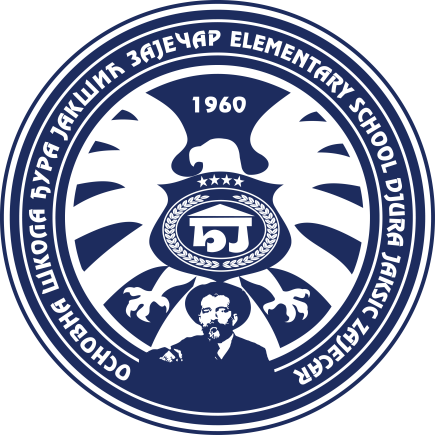 П О Л У Г О Д И Ш Њ И   И З В Е Ш Т А ЈО РЕАЛИЗАЦИЈИ  ГОДИШЊЕГ ПЛАНА РАДА ШКОЛЕЗА ШКОЛСКУ 2018/2019. ГОДИНУЗАЈЕЧАР, ФЕБРУАР2019.САДРЖАЈ:УВОД	На основу Општег  упутства о школама за опште образовање (1952), школске 1953/54. у Зајечару се формирају три основне школе: „Љуба Нешић“, „Миленко Брковић Црни“ и „Ђура Јакшић“. Све три школе наставу су изводиле у једном од три крила зграде данашњег зајечарског Средњошколског цетра, а тадашњег Центра за усмерено образовање „АВНОЈ“. Опште друштвене околности и привредни развој тимочког краја педесетих година прошлог века покренули су ка Зајечару интензивније имиграције околног сеоског и становништва из суседних општина тако да је и број школске деце рапидно растао, а наведени школски простор постао је премален. Према подацима из монографије поводом двадесетогодишњице рада Школе (1980), из тих разлога је на иницијативу грађана Народни одбор  општине 21. марта 1959. донео Одлуку о увођењу самодоприноса за изградњу школске зграде. Радови на подизању  школске зграде почели су маја 1959. године, а окончани су 15. октобра 1960. године.  Назив школе је одредио Народни одбор Општине на својој седници од 28. јуна 1960. године. Према решењу бр. 4265 школа носи  име Основна школа ,, Ђура Јакшић''. Маја 1969.  Расписан  је конкурс за попуну радних места,  до 1. септембра 1960. године извршен је избор наставног особља, тако да је школа  почела са радом 6. септембра 1960. године.  Свечаност поводом почетка рада у новој школи обављена је на дан 27. новембра 1960. године.  Комплетан грађевински  пројекат за школску зграду реализован је тек након неколико година. Највећи  прилив  ученика  забележен  је  од 1980.  до  1984. године  када је школа  имала  око 1600 ученика  у  46 одељења.  Из  године у годину ситуација са бројем ученика се мењала, тј. број ученика је опадао, што због изградње Основне  школе ''Добривоје Радосављевић Боби'' (данашња ОШ ''Хајдук Вељко'') која се налази у близини, што због опадања наталитета.Од 1. априла  1965. године школа у Шљивару  се припаја Основној школи ,,Ђура  Јакшић“ у Зајечару и постаје њено издвојено одељење.  Матичној  школи  је 1989. године  припојена  ОШ „Иво Лола Рибар” у Лубници  у  чијем саставу је било и издвојено одељење у Планиници.Ђачка кухиња ради од самог оснивања, а број оброка кретао  се од 1150 порција  дневно, али су услед  недостатка  простора  оброци  дељени  по учионицама и холовима. Ова просторна неадекватност у потпуности је уклоњена дограђивањем кухиње са трпезаријом  и  помоћним  санитарним чвором тако да се од 1973/74.  исхрана ученика обавља у нормалним хигијенским условима.За првог директора Школе изабран је Градимир  Вучковић (учитељ), његов заменик био је Душан Лукић (учитељ), а секретар  Љубинко Тошић.Данас Школа има  581  ученика у 30 одељења (3 припремне групе, 12 одељења разредне и 15 одељења предметне наставе). Од тога  523 ученика у 23 одељења у матичној школи  (2 припремне групе, 10  одељења разредне и 11 одељења предметне наставе), 58 ученика у 7 одељења у Лубници (1 припремна група, 2 комбинована одељења разредне и 4 одељења предметне наставе).  Подручно одељење у Планиници  престало је са радом  школске 2004/2005.  године,  као и подручно одељење у Шљивару  школске 2014/14. јер није било деце у селу која би похађала наставу. Школа тренутно има седамдесет запослених, од чега је 49 наставно особље, 8 административно  и т ехничко особље  (директор,  школски  педагог,  психолог,  секретар,  шеф рачуноводства,  педагошки асистент, административно--финансијски радник и медијатекар (библиотекар)  и 13 помоћних радника (1 домар, 3 ложача, 1 сервирка и 8 чистачица).  У матичној школи у Зајечару  располаже  се  са  9 учионица  за  рад  ученика  од првог до четвртог разреда, 12  кабинета за рад ученика од петог до осмог разреда, фискултурном  салом  и  свлачионицом,  са  две  радне  собе  и пратећим просторијама за рад деце предшколског  узраста, учионицом за продужени боравак, салом за свечаности  (мултимедијалном салом - библиотеком), трпезаријом, просторијама за централно грејање са складиштем за угаљ, канцеларијама за стручне сараднике, наставничком  канцеларијом, канцеларијом за директора школе, малом столарском радионицом ... Укупна површина затвореног простора је 3445 квадратних метара. Слободни простор око школе је површине 19 591 квадратни метар где се налазе спортски терени, воћњак и парк.Издвојено одељење у Лубници организовало је наставу у 7 учионица /кабинета у новој школској згради, 2 учионице у старој школској згради где је једна адаптирана у фискултурну салу, просторијом за припремни предшколски програм, наставничком канцеларијом, просторијом за боравал помоћног особља,  котларницом и простором за смештај огрева.Први радови на реновирању зграде почињу 2001. године тако што је реновиран кабинет  техничког образовања који је био у јако лошем стању. Упоредо са тим радовима оспособљена је још једна учионица за наставу информатике.  У многим учионицама постављен је ламинат и венецијанери пошто су паркети и завесе већ били дотрајали. Окречени су холови  на оба спрата и неке учионице које су биле у најлошијем стању, промењен је намештај у наставничкој канцеларији.Уз велику  помоћ родитеља 2003. године реализована је  и акција сакупљања добровољних прилога за реконструкцију  фискултурне сале како би се створили бољи услови за бављење спортским активностима.Исте 2003.  године су ревитализовани терени за мали  фудбал и рукомет, што је био део пројекта који је подразумевао комплетну реконструкцију саобраћајног полигона, свих спортских терена, постављање ограде и капија, осветљења школског дворишта. Реновирани су ђачки  и наставнички тоалети и један део водоводне мреже, али комплетна замена  канализационе и хидрантске мреже није извршена. Урађени су пројекти са грђевинском дозволом за комплетно реновирање водоводне, канализационе и хидрантске /спољне и унутрашње/ мреже са санитарном галантеријом. Надамо се да ће се у ближој будућности реализовати и овај пројекат. Донацијом  Владе Норвешке сала за свечаности реновирана је и постала комбинована мултимедијална сала  и библиотека у којој је могуће изводити савремену наставу уз помоћ наставних средстава високе технологије. Од 2001. године  много  се  радило  на  реновирању школске зграде и њене околине које је полако почео да нагриза зуб времена. Школске 2013/14. Министарство енергетике финансирало је пројект школе за замену фасадне столарије и изолацију зграде. Додељена средства су била у висини од 30 милиона динара /око 300 000 еура/. Локална самоуправа је расписала тендер, посао је добила фирма ,,Хајдук,, из Велике Јасикове са понудом од 20 милиона динара. Уплатом аванса у мају 2013. године отпочело се са радовима на школи. Рок је био 60 дана али су се радови одужили на цело лето, а завршени су тек на пролеће 2014. Током школске  2014/15. године  санирани  су  новонастали  кварови  у  школској  згради, поправљен аларм који  је био оштећен током радова на фасади школе, сређене  камере  видео  надзора. Те исте године, после низа година апела локалној самоуправи да се замене стари и неисправни котлови за грејање, у новембру су инсталирана два нова котла у матичној школи, а у јануару и у подручном одељењу у Лубници. Радове је извела локална фирма КГХ инжењеринг после расписаног тендера. Те 2014. Године су реализована и два пројекта који се тичу дворишта матичне школе – урађена је заштитна ограда на теренима за рукомет и мали фудбал као и трибине, уз додатне радове на ивичњацима терена. Радове је финансирала локална самоуправа. 2015. године је, такође, урађен и кошаркашки терен финансиран од градске управе.Школске 2016/17. је реализован још један пројекат од изузетне важности за школу – замењена је комплетна електро инсталација у школи, финансирало ју је Министарство енергетике. Радове је после тендера у организацији и под руковођењем локалне самоуправе извела Београдска фирма „Модулор“. Извршена је и инсталација паник светала као део пројекта против-пожарног система у школи.2016/17. школске године школа је као донацију добила од стране Телекома Србије новац у вредности од 1.000.000,00 динара за опремање кабинета информатике. Обновљени кабинет и нова информациона технологија ће значајно побољшати услове за рад наставника и учење наших ђака.Ђачки парламент ОШ „Ђура Јакшић“ основан је 2003. године и био је први основношколски  парламент у Зајечару и околини, а други у Србији. Сврха постојања Парламента  јесте  унапређење положаја ученика, заштита  њихових  права и интереса, решавање конкретних проблема ученика, као и развијање ученичких демократских навика. Ђачки парламент служи и за одржавање веза са свим ученицима, са другим школама, са градским  институцијама, са наставним  особљем  и  директором. Ова  ђачка организација се најчешће бави наставом, хигијеном  радног простора, ваннаставним активностима, хуманитарним акцијама и забавним садржајима у школи. Парламент је до сада био носилац многих акција. Акције сакупљања одеће и играчака за социјално угрожену децу у сарадњи са Црвеним крстом и ученицима који похађају наставу грађанског васпитања, биле су врло успешне. Организоване су  и акције сакупљања књига за школску библиотеку чиме је обогаћен библиотечки фонд, као и акција сакупљања играчака и сликовница за децу из припремне предшколске  групе. Често се организују забаве на којима се плаћа симболична цена улазнице, а сакупљени новац се користи за опремање и текуће одржавање школе. Наши парламентарци су били  носиоци многих активности у вези са пројектом међународне сарадње.Представници Парламента присуствују седницама Наставничког већа и Школског одбора, што ученицима даје бољи увид у све сегменте школског живота.2007.  је формиран  тим задужен за међународну сарадњу. Већ 2008/09. школске године школа  је постала члан Академије средњоевропских школа (ACES−Academy of Central European Schools) и реализован је пројекат „Право у Европу“ (Go straight to Europe) у сарадњи са Основном школом из Румуније, из Кокорешти Колца. Током реализације овог пројекта нашу школу су посетили ученици и наставници из ове школе.Наредне школске године (2009/10) реализован је још један пројекат под називом ''Волонтеризам  код  младих  данас: између теорије и праксе''. Овога пута партнери наше школе су биле две школе: Школа бр. 49 из Букурешта из Румуније и Основна школа „Георги Бакалов“ из Старе Загоре из Бугарске. Током реализације овог пројекта, осим што смо угостили ученике и наставнике из Букурешта, и представници наше школе су посетили Букурешт. Нашу делегацију је чинило шесторо ученика и четворо наставника. Током реализације ових пројеката на састанцима у Салзбургу, Будимпешти и Сенецу (Словачка) нашу школу су представљали по један наставник (Зоран Величковић)  и један ученик (Ивана Димитријевић 2008/09. и Емилија Крстић 2009/10) Планирамо да у наредном периоду наставимо сарадњу у оквиру ове организације, али и да конкуришемо за неке друге пројекте. Октобра 2017. и априла 2018. реализован је пројекат „Интеркултура“ са Основном школом из Италије “Antonio Buscolano”, из Потенце. Пројекат је подразумевао размену одељења између две школе и упознавање са културним, историјским сличностима и разликама две земље, два народа.Наша школа је 2018. године учествовала на националном позиву Фондације Темпус за пројекте у оквиру ERASMUS+. Тим од осам наставника и стручних сарадника написао је пројекат под називом Diversity is Opportunity и конкурисао. Тема пројекта је социјална инклузија.У мају 2018. године пројекат је одобрен за финасирање и реализован од 20. 6. 2018. до јуна 2019. године. Од 72 пријаве, одобрено за финансирање је 27. Од 10. 9. 2018. до 15. 9. 2018. године, наставници и стручни сарадници наше школе: Селена Младенов, Анђелика Агушевић, Бојана Тодоровић, Драгана Лазаревић, Гордана Андрић- Милосављевић, Оливера Василијевић, Зоран Величковић и Јелена Василијевић похађали су курс FACING DIVERSITY: INTERCULTURAL CLASSROOM MANAGEMENT, у оквиру Erasmus+ пројекта „Diversity is Opportunity”, а у орагнизацији Teacher Academy EUROPASS. Курс је одржан у прелепој, историјом, културом, уметношћу богатој Фиренци, у Италији. Курс је трајао пет радних дана. Осим наших осморо наставника, у групи је било и двоје колега из Бремена у Немачкој. Теме курса су биле рад у мултикултуралној/интеркултуралној средини, примена различитих метода и облика рада, употреба различитих информатичких алата у свакодневном раду, пројектна настава...4. новембра 2018, у згради Општине Зајечар, оснивач кроса РТС-а господин Стеван Ковачевић, је уручио признања директору наше школе и наставници француског Драгани Тодоровић за учешће у Образовном кругу. Образовни круг је пројекат у оквиру Кроса, у коме су деца наше школе која уче француски језик, путем интернета, разговарала са вршњацима из Француске.7. Септембра 2018. Представници Националне гарде Охаја САД /Cmsgt Sam Given, Tsgt Dan Wayble, Msgt Dave Sorrell/ посетили су нашу школу и са ученицима школе, разговарали о послу којим се баве, дужностима, проблемима са којима се суочавају у раду али и о сличностима Србије и Охаја, агрокултури, географији… У оквиру посете и одличне међународне сарадње Основне школе „Ђура Јакшић“ и Амбасаде САД-а у Србији, у дворишту школе, посађена су три „дрвета пријатељства“ – три платана.Према речима Сема Гивена, једног од главних пилота Национале гарде Охаја, циљ посете је неговање добрих односа Србије и државе Охајо, као и зближавање Националне гарде из те државе са ученицима школа у Србији. „Ми смо само један део великог тима Националне гарде Охаја који је дошао у Србију и који борави овде током целе недеље. Остатак тима ове недеље има састанке са званичницима Владе, министрима, представницима Краљева и Ниша, где покушавају да направе институционалне везе са тим градовима. Ми имамо част као пилоти наше гарде што смо посетили три различита града и три различите школе у Србији са идејом да се зближимо са школама, да наставимо партнерске односе и да са децом засадимо дрвеће пријатељства у вашем граду. Са децом разговарамо о томе како изгледа наш радни дан, које су наше дужности, сличности, о географији Охаја, агрокултури која је јако слицна са Србијом“, рекао је Гивен.На позив Амбасаде САД-а у Србији, наша школа је узела учешће у пројекту U.S. Geograhy and me. Реч је о такмичењу у познавању географије САД-а и енглеског језика. У такмичењу учествују ученици седмог разреда. Овај пројекат има за циљ приближавање српске и америчке културе, као и боље разумевање, ширење занања и информисаности о америчкој географији. Најбољим ученицима се пружа прилика да кроз разговоре са представницима америчке амбасаде унапреде своје знање енглеског језика. Такмичење се састоји од три круга, а победник школског такмичења ће у пратњи наставника учествовати у финалном кругу чији ће домаћин бити Амерички кутак у Београду. Након тога, на пријему у резиденцији Амбасаде САД-а биће проглашен победник целокупног такмичења и додељене награде. Први круг такмичења је одржан 29.3.2018., други круг 20.4.2018. у нашој школи. Од септембра 2018. године у нашој школи се примењује ЕсДневник, тј. традиционални дневник рада је замењен електронским дневником. Са поносом се може рећи да је наша школа била у групи од неколико градских школа које су требале да отпочну са применом електронског дневника, али је само наша школа ЕсДневник заиста то и урадила. Задовољство наших радника је утолико веће, што остале школе тек крећу са овом обуком, а у ОШ „Ђура Јакшић“ се примењује у пуном капацитету.Као и овим путем, тако и путем модерних технологија, ученици се све више окрећу неформалном  учењу. Раде се семинарски  радови из многих наставних предмета, праве се постери са различитом тематиком и у вези са интересовањима ученика, ученици израђују  сопствене презентације знања  која су стечена неформалним учењем.Као један од изазова новог времена, све је више присутан проблем пораста насиља међу младима. Сагледавши тај проблем, Школа је, као један од циљева новог ШРП-а, поставила и побољшање безбедности ученика и наставника. Након спроведене анкете међу ученицима, родитељима и наставницима, лоциран је проблем и приступило се конкретним акцијама за његово решавање.  У  Школи је постављен  видео надзор ради праћења свих евентуалних ситуација насиља. И у овој акцији родитељи су помогли својим добровољним прилозима који су,  заједно са новцем Школе, били довољни да се видео надзором обухвати већина школске зграде и школског дворишта . Са истим циљем формиран је и Тим за безбедност ученика који је увек на располагању ученицима и који води рачуна о томе да су ученици безбедни и да се сузбије насиље у школи. Појачана су дежурства  наставника,  ангажован школски полицајац, а функционише  и програм вршњачке медијације.Наши ученици постижу веома добре резултате на општинским, окружним и републичким  такмичењима, као и на разним  литерарним или ликовним конкурсима. Школа,  међутим,  организује и интерна такмичења на којима ученици могу да покажу своје знање и вештине (географски квиз, квиз „Светосавље“, турнир у малом фудбалу, ликовне изложбе , итд. Иако су оптерећени све већим бројем предмета и све већим школским обавезама, интересовање ученика за ваннаставне активности не престаје.На крају сваке школске године  Наставничко веће похваљује ученике који имају одличан успех и примерно владање. На свакој прослави Дана школе  ученици  који су освојили неко од прва три места на општинском, окружном или републичком такмичењу, награђују се дипломама и књигама. Вукову диплому добијају ученици који су током осмогодишњег  школовања  имали општи  успех  5,00  и који су стекли посебне дипломе за неко такмичење. У свакој  генерацији осмог  разреда бира се ученик генерације. Избор се врши  на основу општег успеха, резултата на такмичењима и учешћа у разним школским активностимаМатична школаИздвојено одељење ЛубницаУкупно ученика: 569НАСТАВНО И НЕНАСТAВНО ОСОБЉЕОСНОВНА ОРГАНИЗАЦИЈА РАДА ШКОЛЕВАННАСТАВНО ОСОБЉЕУ  току првог полугодишта дошло је до неких измена у наставном кадру и ваннаставном кадру.  Часови су адекватно замењени.ПРОСТОРНИ И ДРУГИ УСЛОВИ (материјално-техничка средства)Школа је реализовала Годишњи план рада у матичној школи у Зајечару и издвојеном одељењу у Лубници. У матичној школи у Зајечару школа располаже са 8 учионица за рад ученика од првог до четвртог разреда, 12 кабинета за рад ученика од петог до осмог разреда, фискултурном салом и свлачионицом, са две радне собе и пратећим просторијама за рад деце предшколског узраста, кабинетом за саобраћајно васпитање и образовање, салом за свечаности, трпезаријом, просторијама за централно грејање са складиштем за угаљ, канцеларијама за стручне сараднике, наставничком канцеларијом, канцеларијом за директора школе, малом столарском радионицом. Укупна површина затвореног простора је 3445 квадратних метара.	Слободни простор око школе је површине 19 591 квадратни метар где се налазе спортски терени, воћњак и парк.	Издвојено одељење у Лубници организовало је наставу у 7 учионица-кабинета у новој школској згради и 2 учионице у старој школској згради, уз повремено коришћење неусловне фискултурне сале. БРОЈ И ВРЕМЕ РАДА СМЕНАРад се матичној школи у Зајечару  одвија  у  једној – преподневној смени.Издвојено одељење у Лубници броји шест  одељења  од  I до VIII разреда и једном припремном васпитном групом. Рад се одвија у једној, преподневној смени.ОРГАНИЗАЦИЈА ИСХРАНЕ УЧЕНИКАУченици добијају оброк у ђачкој кухињи по утврђеном јеловнику. Исхрана је на добровољној основи. СГ регресира ужину за децу о којој брине Центар за социјални рад.Ужина се дели по следећем распореду:9.35 – прирпемне групе, ученици I – IVр.10.40 – ученици V– VIIIрПОЛУГОДИШЊИ ИЗВЕШТАЈ О РАДУ ШКОЛСКОГ ОДБОРА Школски одбор чини 9 чланова –  представници родитеља, (3 )– представници локалне самуправе, (3) – представници запослених (3) а то су:1.Представници родитеља: Славиша Божиновић, Марина Поповић, Игор Јовановић.2.Представници локалне самоуправе: Марија Голубовић, тања Ивковић,  Јасмина Стевић Јовић, 3.Представници запослених: Надица Петковић Стојанов, Миланка Милошевић, Данијела Милутиновић.Школски одбор у овом сазиву именован је Решењем  Скупштине града  Зајечара од 25.07.2018, заведеним у школи под бројем 960/18 од 07.08.2018. године, а конституисан је на првој седници одржаној 05.09.2018.године.Сви чланови ову функцију  обављају волонтерски.ИЗВЕШТАЈ OРАДУ ДИРЕКТОРА ШКОЛЕЗА ПЕРИОД 01.09. 2018 – 31. 01. 2019. САДРЖАЈУ току  првог полугодишта школске 2018/2019. године мој рад био је усмерен на:	Планирање и програмирање рада школеРеализацију и праћење целокупне активности која је дефинисана Годишњим планом рада школеОрганизовање и активно учествовање у раду стручних органа школе (Педагошки колегијум, Наставничко веће, стручна већа)Организовање и активно учествовање у раду Школског одбора и Савета родитељаИнформисање радника и ученика школеПедгагошко-инструктивни рад са наставницимаАналаза успеха ученика и мере за побољшање истихАктивно учешће у раду и организацији рада свих осталих виталних сегмената рада школе (психолошко-педагошка служба, секретаријат, рачуноводство, помоћни радници школе).Све активности су реализоване на нивоу одличне конструктивне сарадње са  запосленима Школе. Све наведене активности су документоване. Поред наведених редовних послова велики број активности усмерен је ка:обезбеђењу бољих услова за радподстицању вишег нивоа квалитета наставе квалитетнијој сарадњи са ученицима и родитељимаукључивању у реформски процес образовањауспостављању квалитетне сарадње са екстерним окружењеммаркетингу школе – промотивне активности1. ПЛАНИРАЊЕ И ОРГАНИЗОВАЊЕ ОСТВАРИВАЊА ПРОГРАМА ОБРАЗОВАЊА И ВАСПИТАЊА И СВИХ АКТИВНОСТИ УСТАНОВЕУ току  првог полугодишта школске 2018/19. године остварио сам следеће:Организован је рад школе: -Поделио предмете на наставнике, -Поделио задужења ваннаставних и других активности на наставнике и стручне службе-Усвајање распореда часова-Урађени су годишњи планови за сваки предмет и све активности школеГодишњи план рада  школе усвојен је 14. септембра 2018. на седници Школског одбора. На истој седници је усвојен и Извештај о раду школе и Извештај о раду директора школе за школску 2017/18.Наставаје одржавана по новом Годишњем плану рада школе.Спроведене су активности за извођење екскурзије /јавна набавка, анкетирање ученика, родитеља/, прописане Правилником. Екскурзије ће бити  реализоване у другом полугодишту 2019. године.Договорене и реализоване активности везане за планирани стоматолошки прегледи ученика у току првог полугодишта.Током првог полугодишта текуће школске године стављен је акценат на имплементацију развојног плана школе.Ради подизања квалитета рада школе, а на основу задатака из развојног плана школе, мишљења педагошког колегијума, процес самовредновања рада школе,  приступио сам осмишљавању, писању и слање пројеката:Министарству просвете, сектору за јавне инвестиције послат је главни пројекат реновирања фискултурне сале са грађевинском дозволом. Реновирање фискултурне сале у ОШ ,,Ђура Јакшић“ у Зајечару би било у висини од 1 783 440,00 динара.Министарствупросвете, секторузајавнеинвестиције послат је главни пројекта водоводне и канализационе мреже са санитарном галантеријом и туш кабинама, као и главнипројекатзаменекроваиизолацијетаванскогпростора а на основу идејног и главног пројекта који поседује школау висини од 13.848.040,80Министарствупросвете, секторузајавнеинвестицијепослат је пројекат опремања школе новим намештајем – клупе, столице, ормани, катедре, опрема за фискултурну салу као и за припремне предшколске групе у висини од 6.480.033,60 динараСви тоалети су окречени, извршена дератизација, дезинсекција и дезинфекција школеУ учионици учитељице Данијеле Милутиновић постављени су нови школски столови, столице, катедра, столица за наставницу, учитељска табла, орман, као и нови тв који је повезан са новим рачунаром и интернетом Из ресорног министарства добили смо нови лап топ са пројектором и сталком за потребе првог и петог разреда ради реализације дигиталних уџбеникаОд „Ноте“ добијен на поклон нови лап топПостављен умрежени рачунари из старе медијатеке у наставничку канцеларију за потребе ЕсдневникаОпремљена канцеларија педагога и психолога новим столовимаОпремљена наставничка канцеларија, канцеларија директора, педагога, психолога, секретара и рачуноводства новим рачунаримаПоправљене вертикале олука око школеПоправљена фасада настрешнице на улазу у школуИнсталиран нов тв и прикључен на рачунар у кабинету старе информатикеПројекат стручног усвршавања наставника у Фиренци /Италија/ је реализован у септембру 2019.- Темпус програм Сарађивали смо са амбасадом САД – пројекат посете војника Националне гарде Охаја нашој школи у септембру 2018.Добили захвалнице за сарадњу са нашом децом из француске у оквиру пројекта „Образовни кругови“ Кроса РТС-аСве активности су реализоване на нивоу одличне конструктивне сарадње са запосленима Школе као и донаторима. Све наведене активности су документоване.2. ОСИГУРАЊЕ КВАЛИТЕТА, САМОВРЕДНОВАЊЕ,  ОСТВАРИВАЊЕ СТАНДАРДА ПОСТИГНУЋА И УНАПРЕЂЕЊА ОБРАЗОВНО-ВАСПИТНОГ РАДАОрганизовао сам и активно учествовао у раду стручних органа школе (Педагошки колегијум, Наставничко веће, стручна већа, одељењска већа). Сви састанци одржани по Плану рада школе.Координисао сам рад одељењских старешина – термини отворених врата и начин сарадње са родитељима, поступак правдања изостанака и сл.Информисао сам раднике и ученике школе – стално и континуирано. Вршено је путем огласне табле, сајта школе, Књиге обавештења, писаним и усменим упутствима на састанцима Педагошког колегијума, Наставничког већа и одељењских већа. Педагошко-инструктивни рад са наставницима се обављао у свакодневном контакту и раду са наставницима, као и преко психолошко-педагошке службе. Направљен је план посета часова који је у потпуности реализован и то: упитником о вредновању часа, глобалним и оперативним планом наставника, писаним припремама наставника, разговором са наставником пре и после часа, предлогом мера, праћењем избора нових метода рада на редовним, допунским, додатним часовима наставника ПОСЕТЕ ЧАСОВИМА У ШКОЛСКОЈ 2018/2019.НЕРЕАЛИЗОВАНЕ ПОСЕТЕЧАСОВИМА У ШКОЛСКОЈ 2018/2019.Часови које сам планирао да посетим нису реализовани због одсуства наставника – углавном због боловања или оправданог одсуства. Реализиција мог плана стручног усавршавања за 2018/2019. годину се не остварује у складу са  планом због избора за директора школе, које се одвијало у току првог полугодишта. У складу са планом, планирао сам средства од локалне самоуправе која би покрила трошкове стручног усавршавања наставника и директора.Надам се да ћу у другом полугодишту похађати семинаре из мог плана али и као обавезу, припрему за полагање лиценце за директора школе. У децембру 2018. сам формирао пописне комисије које су извршиле попис имовине школе.У складу са обавезама предао сам свој полугодишњи и годишњи извештај  о раду на разматрање и усвајање наставничком већу, савету родитеља и школском одбору у складу са роковима.3. ОСТВАРИВАЊЕ РАЗВОЈНОГ ПЛАНА УСТАНОВЕ		Моје активности на реализацији Развојног плана школе огледа се кроз активности у складу са одређеним приоритетима: настава и учење, руковођење, организација и обезбеђивање квалитета, постигнућа ученика. Из домена руковођења, организације и обезбеђивање квалитета урадио сам следеће:На основу података, извршених анализа и извештаја у процес самовредновања и вредновања школе ангажовао сам већи број запослених. Центар свих мојих активности је био организовање несметаног одвијања наставе, постављање јасних захтева запосленима у вези са задатком/очекиваном променом у раду. Задужења запослених у школи равномерно су распоређена, а формирана стручна тела и тимови су у складу са компетенцијама запослених. Трудио сам се да информације о свим важним питањима из живота и рада школе (Наставничка већа, Педагошки колегијум, рад педагошке, психолошке службе) буду благовремене. Поставио сам јасну организациону структуру са дефинисаним процедурама и носиоцима одговорности, која се од стране свих запослених одговорно поштује.Трудио сам се да запослени буду што више  укључени у процес доношења одлука како би се тајсегментживоташколе  што више унапредио - у сарадњи са педагогом, психологом, секретаром школе, благовремено сам предузимао одговарајуће мере за решавање свакодневних проблема свих актера у школи. У процесу доношења одлука уважавао сам предлоге Савета родитеља који унапређују рад школе.Јавна похвала али и јавно упозорење на исправљање грешака је само један одмеханизама које сам користио за мотивисање запослених, које се односи на подизање одговорности према раду на виши ниво од досадашњег. Јавна упозорења на исправљање грешака су се односиле на оне раднике који су правили грешке у вођењу педагошке документације (неуписивање часова, исправљање дневника рада – пре свега у оквиру новог ЕСдневника али и писаним путем и путем разговора након присуства часовима у виду записника и мера за побољшање рада.Стручној служби је дат јасан задатак да систематски прати и анализира успех и владање ученика, посећује часове и прати васпитно-педагошки рад наставника. Дао сам акценат управо овим задацима  јер и у новом РПШ-е дат је акценат учешћу и одговорности стручне службе, а нарочито Стручних већа и актива школе. Свакодневно се трудим да својом посвећеношћу послу, транспарентношћу, праведношћу и понашањем дам пример другима.Доста сам се ангажовао да школа буде препозната као функционална и безбедна средина и посебно истичем две ствари од највећег приоритета у овом тренутку: обезбедио сам слање у року, главног пројекта санације хидрантске, водоводне, канализационе мреже са санитарном галантеријом, као и реновирање фискултурне сале али и замене кровне конструкције са изолацијом таванског простора, као и опремање школе новим намештајем, обуку наставника и увођење новог ЕСДневника, као и техничке опремљености за примену истог.Обезбедио сам сталну сарадња са Домом здравља  и Заводом за јавно здравље на здравственој заштити ученика и радника школе /санитарни прегледи, систематски прегледи, предавања.../Успешно се сарађивало са Полицијском управом Зајечар у вези са безбедношћу ученика /саобраћај, насиље, вандализам, штете на објекту школе.../ али и кроз предавања за ученике првог, четвртог и шестог разреда. Активно сам учествовао у реформском процесу основног образовања кроз састанке које је организовала школска управа, семинаре /организоване у граду/ и многобројне састанке актива директора и локалне самоуправе.4. КОРИШЋЕЊЕ СРЕДСТАВА УТВРЂЕНИХ ФИНАНСИЈСКИМ ПЛАНОМ 	Сва средства редовна и ванредна користе се наменски, по утврђеном финансијском плану. Финансијски план за 2018. износи 14.602.277,00 динара и то 14.082.277,00 средства која су планирана за текуће одржавањеи 520.000,00 средства која су планирана за основна средства.У месецу мају 2018. године тражили смо ребаланс за износ од 302.500,00 динара и то:-	200.000,00 динара за Образовне кругове-	70.000,00 динара за превоз госитију из Италије на аеродрому Софији-	32.500,00 динара за излет гостију из Италије у НишТако да је усвојен увећан План за 2018. годину на износ од 14.904.777,00 динара      Од финансија локалне самоуправе смо 10. октобра 2018. добили обавештење да умањимо Финансијски план за 2018. за 20% тј. за 2.980.955,00 динара.  Тако је задња вредност финансијског плана спала на 11.923.822,00 динара.До 31.12.2018. године општина је извршила трансфер средстава у износу од 9.553.245,75 динара , што износи 80,12% резервисаних средстава.Проблеми се и даље нагомилавају због тужби и трошкова који због тога стално расту (судске таксе, трошкови адвоката, камате, трошкови извршитеља). Нерешено питање надокнаде за трошкове превоза радника довело је до масовних тужби према школи које је, и које ће, већ и онако тешко стање школе, само погоршати /висина захтева за обештећење је велика, и то без трошкова суда, адвоката, извршитеља и камата/. 	Сарадња са другим институцијама у виду донација које сам обезбедио замолницом нам је омогућила да неке од  трошкова безболније поднесемо ( ,,Дунав осигурање“, ,,Огрев“, „Нота“, „Пера Турс“, пекара „Бонум“, Факултет за менаџмент, Центропромет):Према томе укупни приходи од донација у 2018. су 281.994,60динара, салдо из претходне године /2017./ је био  90.783,45  динара – што је укупно 372.778,05 динара. Расходи су  256.002,93 динара. На рачуну донације у тренутку писања извештаја налази се 116.775,12          динара.5. САРАДЊА СА ОРГАНИМА ЈЕДИНИЦЕ ЛОКАЛНЕ САМОУПРАВЕ, ОРГАНИЗАЦИЈАМА И УДРУЖЕЊИМАУ виду сталних контаката свакодневно остварујем и реализујем сарадњу са следећим институцијама: Локална самоуправа МЗ ,,Карађорђев венац“ – константно /конкурс за Новогодишњу честитку напр./Музеј града – у организацији Поетске вечери за обележавање Савиндана, посете ђака ликовним радионицама, изложбе....Задужбина Никола Пашић – по потребиГрадска библиотека - константноЗавод за јавно здравље - Договорио учешће наших ученика у манифестацији о здравој исхрани са ЗЗЈЗ „Тимок# Зајечар и представи коју су извели, дератизација, дезинсекција и дезинфекција школеДом здравља – прегледи, вакцинације...Центар за социјални рад Зајечар – константно Црвени крст Зајечара – „Један пакетић – пуно љубави“НВО  - Асоцијација за додатну подршку ,,Искрица“ /анкете, социо карта../Позориште ,,Зоран Радмиловић“ – посете позоришту /наставници, ђаци/Центром за традиционалне уметности „Корени“ /око доласка италијана, учење народних игара.../Туристичком организацијом града – око пута ученика у Италију /проспекти, рекламни материјали.../Сарадња се одвија на следећим пољима: финансијским, стручним, образовним, безбедносним, здравственим, културним итд.6. ПРОМОЦИЈА ШКОЛЕ И  САРАДЊА СА ДРУГИМ ШКОЛАМА	Све време медији су пратили дешавања у школи тако да је медијска промоција школе била више него успешна. Рад школе је промовисан на државној телевизији РТС 1 /Образовни кругови, крос РТС-а, РТВ,,Исток“ и ,,Фира“, Магнум радио /посета пилота Националне гарде Охаја/...Учешће школе у различитим манифестацијама забележено је путем сајта школе.		Стално и редовно координишем рад и ажурирање школског сајта уз помоћ наставника информатике.	Школу је у првом полугодишту ове школске године посетило више делегација: директори основних, средњих и специјалне школе, предшколске установе града Зајечара, али и представници школа из оба округа, представници школске управе, при чему су локални и државни медији у позитивном светлу представили школу. Битно је да се истакне да сам после организације првог конститутивног састанка Градског савета родитеља, а који је одржан у нашој школи прошле 2017. године био укључен у праћење његовог рада целе године. Као председник актива директора основних школа имам најтешњу могућу сарадњу са свим школама по различитим темама и активностима, како на нивоу града тако и на нивоу Округа /организација Окружних такмичења на пр./.   Треба истаћи посету пилота Националне Гарде Охаја нашој школи кроз сарадњу наше школе и амбасаде САД при чему смо поред предавања пилота засадили и 3 платана, дрва пријатељства. На афирмацији школе је утицао и наше ангажовање у оквиру пројекта УН-а и ресорног министарства „Родна освешћеност“ који још увек траје. Једном броју наставника је омогућено стручно усавршавање и у Италији, у Фиренци, кроз „Темпус“ програм, у септембру 2018.СПРОВОЂЕЊЕ ХУМАНИТАРНИХ АКТИВНОСТИ„Један пакетић, пуно љубави“ – подела пакета за све ученике слабог материјалног стања у граду у организацији Црвеног крста и школе. Сакупљање лименки кроз при чему би финансијски приходи били на располагању ђачког парламента и тима за екологију.САРАДЊА СА УЧЕНИЦИМАОстваривао сам саветодавно-васпитни рад са ученицима који постижу слабији успех, имају проблема у понашању, имају теже повреде кућног реда. У том циљу  Укор директора добило је 3 ученика, већина због великог броја неоправданих изостанака.Укупно сам похвалио, а по одлуци Наставничког већа, 84 ученика. Укључивање деце у ваннаставне активности – поводом школске славе Светог Саве иницирао сам спровођење школског конкурса за најбољи ликовни и литерарни рад са темом Светосавља, али сам активно учествовао и у организацији свечане академије за све школе у позоришту ,,Зоран Радмиловић“ као и Поетске вечери у галерији Народног музеја. За награђене ученике на литерарном и ликовном конкурсу на нивоу целог града као и на нивоу школе сам обезбедио набавку пригодних поклона.ЗНАЧАЈНИЈИ САСТАНЦИ, РАЗГОВОРИ СА УЧЕНИЦИМАСАРАДЊА СА РОДИТЕЉИМАПедагошко-саветодавни рад са родитељима ученика који имају било каквих проблемаРедовни састанци Савета родитеља – 14.09.2018; 13.11.2018; Индивидуални разговори с родитељима – готово сваког дана, у складу са потребамаЗНАЧАЈНИЈИ САСТАНЦИ, РАЗГОВОРИ СА  РОДИТЕЉИМАПРИСУСТВО САСТАНЦИМА САВЕТА РОДИТЕЉАПРИСУСТВО САСТАНЦИМА ШКОЛСКОГ ОДБОРАОРГАНИЗАЦИЈА И ПЕДАГОШКО-ИНСТРУКТИВНИ УВИД У ПРАЋЕЊУ КВАЛИТЕТА ОБРАЗОВНО-ВАСПИТНОГ РАДА И ПЕДАГОШКЕ ПРАКСЕ И МЕРЕ ЗА УНАПРЕЂИВАЊЕ И УСАВРШАВАЊЕ РАДА НАСТАВНИКА И СТРУЧНИХ САРАДНИКА	Педагошко-инструктивни увид сам остваривао преко:Наставничког већа – 5 седница: 14.09.2018; 11.10.2018, 07.11.2018; 23.11.2018; 31.01.2019Педагошког колегијума - 3 састанка: 11.10.2018; 13.11.2018; 22.01.2019; одељењских већа – 4 одељењских већа: 05.11.2018; 06.11.2018; 29.01.2019; 30.01.2019 контролом педагошке документације – свакодневно, а посебно на крају класификационих периода помоћу извештаја, наставника, стручних сарадника  (усмених и писмених) – извештаји на седницама одељењских већа, наставничког већа, педагошког колегијума помоћу анализа успеха ученика на класификационим периодима и мере за побољшање истих – на крају прва два класификациона периода и упоређивањем са успехом из претходне школске године.	Ове послове сам обављао уз сарадњу  руководиоца тимова и стручних служби.	Предузете мере: побољшање организације рада, ради боље ефикасности,  саветодавни рад, подстицање вишег нивоа квалитета наставе, обезбеђење бољих услова за рад, стручно усавршавање наставника на семинарима и друге активности.ПЛАНИРАЊЕ И ПРАЋЕЊЕ СТРУЧНОГ УСАВРШАВАЊА И СПРОВОЂЕЊЕ ПОСТУПКА ЗА СТИЦАЊЕ ЗВАЊА НАСТАВНИКА И СТРУЧНИХ САРАДНИКА	Наставница Тамара Богдановић је завршила приправнички стаж, полагала у школи  пред Комисијом у саставу: Саша Војновић директор школе, Селена Младенов педагог школе и Марина Станојевић наставница српског језика уз присуство ментора Марије Станојловић наставнице српског језика Она је  01. новембра 2018. године извршила проверу савладаности програма наставе српски језик кандидаткиње Тамаре Богдановић, наставника српског језика и донела мишљење да је у потпуности савладала програм наставе српског језика у основној школи и да је спремна за полагање испита за лиценцу како би могла да настави рад у будућности.ПРЕДУЗЕТЕ МЕРЕ У СЛУЧАЈЕВИМА ПОВРЕДЕ ЗАБРАНА ИЗ ЧЛАНА 44. ДО 46. ЗАКОНА И НЕДОЛИЧНОГ ПОНАШАЊА ЗАПОСЛЕНОГ И ЊЕГОВОГ НЕГАТИВНОГ УТИЦАЈА НА УЧЕНИКЕ 	Током првог полугодишта текуће школске године није било случајева повреда забрана из поменутог члана закона. ПРЕДУЗЕТЕ МЕРЕ РАДИ ИЗВРШАВАЊА НАЛОГА ПРОСВЕТНОГ ИНСПЕКТОРА И ПРОСВЕТНОГ САВЕТНИКА18. децембра 2018. школу је посетила просветни инспектор Ивана Стефановић -  ванредни преглед рада школе, одлуке директора по пријави наставнице српског језика из ОШ „Ј.Ј.Змај“ Анкице Бабић, а по питању њеног прузимања. Мере које су наложене су прочитане наставничком већу, савету родитеља, школском одбору су извршене, одмах и у потпуности, у складу са роковима који су задати.  БЛАГОВРЕМЕНОСТ И ТАЧНОСТ УНОСА И ОДРЖАВАЊА АЖУРНОСТИ БАЗЕ ПОДАТАКА О УСТАНОВИ	За унос и ажурност података о установи у задужен је педагог школе, секретар  и одељењске старешине. Поред мене за унос и ажурност података у вези са ЕсДневником задужен је наставник информатике и рачунарства, педагог школе и одељенске старешине.	Постоје интерне и државне базе /“ Доситеј“/података у школи које се ажурирају редовно или по потреби уз контролу директора.БЛАГОВРЕМЕНОСТ ОБЈАВЉИВАЊА И ОБАВЕШТАВАЊА  ЗАПОСЛЕНИХ, УЧЕНИКА И РОДИТЕЉА ОДНОСНО СТАРАТЕЉА, СТРУЧНИХ ОРГАНА И ОРГАНА УПРАВЉАЊА О СВИМ ПИТАЊИМА ОД ИНТЕРЕСА ЗА РАД УСТАНОВЕ И ОВИХ ОРГАНА	Редовно и благовремено објављивање и обавештавање које је неопходно за несметан и ефикасан рад установе сам реализовао: на седницама Школског одбора  на седницама Наставничког већа на седницама Педагошког колегијума на седницама стручних већа на састанцима тимова који су формирани за различите потребе путем огласне табле у наставничкој канцеларији путем сајта школе читањем обавештења по одељењима путем поштанских услугаСАЗИВАЊЕ И РУКОВОЂЕЊЕ СЕДНИЦАМА ВАСПИТНО-ОБРАЗОВНОГ НАСТАВНИЧКОГ, ОДНОСНО ПЕДАГОШКОГ КОЛЕГИЈУМА	Све седнице наставничког  већа сам сазвао и одржао по годишњем плану рада школе, али су постојале и седнице које су се одржале у ванредним околностима.  Записници се уредно воде и по правилима административних служби заводе и архивирају. Укупно је одржано  4 седница одељењских, односно 5 наставничких већа као и 3 састанака педагошког колегијумаСЕДНИЦЕ НАСТАВНИЧКОГ ВЕЋАСАСТАНЦИ ПЕДАГОШКОГ КОЛЕГИЈУМАСТРУЧНА ТЕЛА И ТИМОВИ, УСМЕРАВАЊЕ И УСКЛАЂИВАЊЕ РАДА СТРУЧНИХ ОРГАНА У УСТАНОВИ	У годишњем програму рада школе постоје и раде стручна тела и тимови које сам формирао за школску 2018/19. Задужени наставници, стручни сарадници, административна служба, рачуноводствена служба и помоћно-техничко особље обавља своје послове  на основу задужења и делокруга своје надлежности.	Тимови се оснивају за одређен период и по потреби. 	Тимови који раде ове школске године су: Овом приликом напомињем да не узимају сви чланови тима подједнако учешће у раду тимова, актива и већа.-СТРУЧНИ АКТИВ ВАСПИТАЧА /Председник актива Слађана Грубишић - Васпитачица/-СТРУЧНО ВЕЋЕ ЗА РАЗРЕДНУ НАСТАВУ Председник стручног актива Данијела Милутиновић - учитељица/-СТРУЧНО ВЕЋЕ ЗА СРПСКИ ЈЕЗИК, СТРАНЕЈЕЗИКЕ, ИСТОРИЈУ, ВЕРОНАУКУ И ГРАЂАНСКО ВАСПИТАЊЕ /Председник стручног већа Андријана Мијајловић – наст. Грађанског васпитања/-СТРУЧНО ВЕЋЕ ПРИРОДНИХ НАУКА: ФИЗИКА, ХЕМИЈА, ГЕОГРАФИЈА И БИОЛОГИЈА /Председник стручног већа – Слађана Милошевић наставник Биологије/-СТРУЧНО ВЕЋЕ ПРЕДМЕТА МАТЕМАТИКА, ТиИО, ТиТ, ИНФОРМАТИКА /Председник стручног већа Горица Пераић – наставник математике/-СТРУЧНО ВЕЋЕ ПРЕДМЕТА ФИЗИЧКО ВАСПИТАЊЕ, ЛИКОВНА И МУЗИЧКА КУЛТУРА /Председник стручног већа Марија Радоњић – наставник ликовне културе/-СТРУЧНИ АКТИВ ЗА ШКОЛСКО РАЗВОЈНО ПЛАНИРАЊЕ /Председник стручног актива Предраг Цокић – наставник енглеског језика/-СТРУЧНИ ТИМ ЗА ПРОФЕСИОНАЛНИ РАЗВОЈ /Председник стручног тима Гордана Петровић – психологисткиња/-СТРУЧНИ ТИМ ЗА САМОВРЕДНОВАЊЕ 1: ПРОГРАМИРАЊЕ, ПЛАНИРАЊЕ И ИЗВЕШТАВАЊЕ /Председник стручног тима Маја Петруцић – учитељица/-СТРУЧНИ ТИМ ЗА САМОВРЕДНОВАЊЕ 2: ОРГАНИЗАЦИЈА РАДА ШКОЛЕ, УПРАВЉАЊЕ ЉУДСКИМ РЕСУРСИМА И МАТЕРИЈАЛНИМ РЕСУРСИМА /Председник стручног тима Андријана Мијајловић – наставник грађанског васпитања/-СТРУЧНИ ТИМ ЗА САМОВРЕДНОВАЊЕ 3: ЕТОС /Председник стручног тима Драгана Тодоровић – наставница француског језика/-СТРУЧНИ ТИМ ЗА САМОВРЕДНОВАЊЕ 4: НАСТАВА И УЧЕЊЕ /Председник стручног тима Надица Петковић Стојанов – учитељица/-СТРУЧНИ ТИМ ЗА САМОВРЕДНОВАЊЕ 5: ПОДРШКА УЧЕНИЦИМА /Председник стручног тима Драгана Лазаревић – наставница хемије/-СТРУЧНИ ТИМ ЗА САМОВРЕДНОВАЊЕ 6: ПОСТИГНУЋАУЧЕНИКА /Председник стручног тима Нина Јанковић – наставница енглеског језика/-СТРУЧНИ ТИМ ЗА ИНКЛУЗИВНО ОБРАЗОВАЊЕ /Председник стручног тима Весна В. Миладиновић – учитељица/-СТРУЧНИ ТИМ ЗА ЗАШТИТУ УЧЕНИКА ОД НАСИЉА, ЗЛОСТАВЉАЊА И ЗАНЕМАРИВАЊА /Председник стручног тима Драгослав Божиновић – наставник ТиТ/-СТРУЧНИ ТИМ ЗА БЕЗБЕДНОСТ /Председник стручног тима Зоран Величковић – учитељ/-СТРУЧНИ ТИМ ЗА ЗАШТИТУ ЖИВОТНЕ СРЕДИНЕ /Председник стручног тима Снежана Стојковић – учитељица/-ЂАЧКИ ПАРЛАМЕНТ /Координатор Сузана Милосављевић – наставница физике/-КООРДИНАТОР САРАДЊЕ СА ЦРВЕНИМ КРСТОМ /Симоновић Драгиша – наставник физичког и здравственог васпитања/-СТРУЧНИ ТИМ ЗА ИЗДАВАЧКУ ДЕЛАТНОСТ ШКОЛЕ, ПРИРЕДБЕ, МАНИФЕСТАЦИЈЕ /Председник стручног тима Александра Солдо – наставница српског језика/-СТРУЧНИ ТИМ ЗА СТРУЧНО УСАВРШАВАЊЕ /Председник стручног тима Бранкица Лазаревић – васпитачица/-СТРУЧНИ АКТИВ ЗА РАЗВОЈ ШКОЛСКОГ ПРОГРАМА /Председник стручног актива Селена Младенов – педагошкиња/-ТИМ ЗА САРАДЊУ СА ДРУГИМ ВАСПИТНО-ОБРАЗОВНИМ ИНСТИТУЦИЈАМА У ЗЕМЉИ И ИНОСТРАНСТВУ /Председник тима Оливера Василијевић – наставник географије/-ТИМ ЗА ИЗРАДУ И СПРОВОЂЕЊЕ ПЛАНА ИНТЕГРИТЕТА /Председник Бобан Тошић – учитељ/-ТИМ ЗА ОБЕЗБЕЂИВАЊЕ КВАЛИТЕТА И РАЗВОЈ ШКОЛЕ /Председник Милена Митић – вероучитељица/-ТИМ ЗА РАЗВОЈ МЕЂУПРЕДМЕТНИХ КОМПЕТЕНЦИЈА И ПРЕДУЗЕТНИШТВА /Председник тима Селена Младенов – педагошкиња/18. ОПШТИ АКТ О ОРГАНИЗАЦИЈИ И СИСТЕМАТИЗАЦИЈИ ПОСЛОВА  	Урађен и усвојен школски развојни план за период 2015-20.	Усвојени су и усклађени сви правилници, у складу са изменама са новим Законом о основама система образовања.	Одредио сам запослене који су задужени да воде рачуна о поштовању закона: о забрани пушења, о безбедности на раду, о заштити од пожара и против злостављања и занемаривања.19. ОДЛУКЕ О ПРАВИМА, ОБАВЕЗАМА И ОДГОВОРНОСТИМА УЧЕНИКА И ЗАПОСЛЕНИХ, У СКЛАДУ СА ЗАКОНОМ О ОСНОВАМА СИСТЕМА ОБРАЗОВАЊА И ВАСПИТАЊА И ПОСЕБНИМ ЗАКОНИМА  	Укор директора добило је 3 ученика, већина због великог броја неоправданих изостанака  или непримереног и насилног понашања ученика у школи /Маја Азировић, 7. разред – 137 неоправданих изостанака, Денис Радуловић, 7. разред – 188 неоправданих изостанака, Наташа Радуловић, 7. разред-  151 неоправдани изостанак. Похвалио сам у име наставничког већа 84 ученика због одличног успех, примерног владања и резултата на такмичењима.АКТИВНОСТИ ДИРЕКТОРА – ПО МЕСЕЦИМАУ Зајечару							        Директор школе14. 02. 2019.								         __________________________								                    Саша ВојновићИЗВЕШТАЈ О  РАДУ  ПЕДАГОГА, прво полугодиште 2018/19.Рад педагога у школи одвија се кроз девет области и то:-ПЛАНИРАЊЕ И ПРОГРАМИРАЊЕ-ПРАЋЕЊЕ И ВРЕДНОВАЊЕ  ОБРАЗОВНО ВАСПИТНОГ РАДА	-РАД СА ВАСПИТАЧИМА И НАСТАВНИЦИМА-РАД СА ДЕЦОМ-РАД СА РОДИТЕЉИМА,ОДНОСНО СТАРАТЕЉИМА-РАД СА ДИРЕКТОРОМ, СТРУЧНИМ САРАДНИЦИМА, ПЕДАГОШКИМ АСИСТЕНТОМ-РАД У СТРУЧНИМ ОРГАНИМА И ТИМОВИМА-САРАДЊА СА НАДЛЕЖНИМ УСТАНОВАМА, ОРГАНИЗАЦИЈАМА, УДРУЖЕЊИМА И ЈЕДИНИЦОМ ЛОКАЛНЕ САМОУПРАВЕ-ВОЂЕЊЕ ДОКУМЕНТАЦИЈЕ, ПРИПРЕМА ЗА РАД И СТРУЧНО УСАВРШАВАЊЕСЕПТЕМБАР 2018.Учешће у изради Годишњег пална рада школеДочек ђака првака и припремацаПопуњавање апликацје ДОСИТЕЈСарадња са секретаром, израда 40-часовне радне недељеИзрада плана стручног усавршавања запосленихЕразмус пројекат- ФиренцаСадња дрвећа пријатељства, сарадња са Амбасадом Сједињених Америчких ДржаваСпровођење истраживања у оквиру пријекта Превенција родно заснованог насиљаКонсултације са одељењским старешинама петог разреда о адаптацији ових ученика на предметну наставуСарадња са Центром за социјални рад поводом ученика М.З. и М.М.Разговори са родитељима о тешкоћама ученикаРазговори са ученицима о тренутним проблемимаКонсултације са наставницимаОКТОБАР 2018.Сарадња са директором и психологом, консултације око технолошких вишкова из српског језикаСарадња са ДЗ, стоматолошки прегледВаспитно дисциплински поступак, Л.М. 6/1 и Л.П. 6/1Предавање о насиљу за ученике млађих разреда у оквиру Дечје недељеСадња дрвећа у оквиру пројекта Превенције РЗНЧОС у 8/2, проблем међусобних односаОрганизација кроса РТСаПрослава рођендана педагога школеПосета часу српског језика у 2/2, уч. Данијела МилутиновићПосета часу историје у 8/2, наст. Милан ВеличковићПосета часу свет око нас у 2/1, уч. Драгана СтојановићОбука у вези коришћења есДневникаСарадња са ЦСР поводом ученице Л.М. 4/41Посета ИО Лубница, праћење напредовања ученикаНаставничко веће- презентација колега који су били у Фиренци на стручном усавршавањуАжурирање апликације ДОСИТЕЈСарадња са Полицијском управом, предавања за ученике четвртог и шестог разредаПрезентација пројектне наставе ученика првог разреда, Превенција насиљаСарадња са ИРК, ученик Н.Ш. 2/2Реализација трибине за ученике седмог разреда- Превенција наркоманије у основним школамаСастанци у вези пројекта РЗНРазговори са родитељима о тешкоћама ученикаРазговори са ученицима о тренутним проблемимаКонсултације са наставницимаНОВЕМБАР 2018.Посета часу српског језика у 8/1, наст. Тамара Богдановић, провера савладаности програма за приправникаПосета угледном часу у 2/1 и 2/2, Саобраћај, уч. Драгана Стојановић и Данијела МилутиновићВаспитно дисциплински поступак, ученица С.П. 8/2Прослава рођендана психолога школеОдељењско веће млађих разредаОдељењско веће старијих разредаНаставничко већеСређивање података са Наставничког већаСређивање документације за ученике који се образују по ИОП-уСарадња са локалном самоуправом, број деце у ППГПедагошки колегијумСарадња са ДЗ, стоматолошки прегледи децеВеће разредне наставе, презентација Еразмус пројектаПрезентација Еразмус пројекта у ПодгорцуАжурирање апликације ДОСИТЕЈАкција поводом обележавања Дана толеранцијеСарадња са ПУ, предавање за ученика четвртог разреда «Насиље као негативна друштвена појава»Рад са студентом на праксиПосета часу српског језика, наст. Александра СолдоПосета часу српског језика у ½, уч. Снежана СтојковићПрофесионална оријентација- срадња са наставником информатике, сви ученици седмог и осмог разреда су одрадили он лајн упитник о избору занимањаПВР са учеником М.Х., ЛубницаПосета часу свет око нас у 1/3, уч. Надица Петковић СтојановПрезентација Еразмус пројекта у Великом ИзворуСарадња са Полицијском управом, предавање за ученике четвртог разредаРазговори са родитељима о тешкоћама ученикаРазговори са ученицима о тренутним проблемимаКонсултације са наставницимаДЕЦЕМБАР 2018.Консултације са секретаром, израда Анекса за ГПРКонсултације са наст. Српског језика у вези пројекта «За чистоту језика»Консултације са наст. Историје у вези пројекта «Heritage hubs“Припрема докумантације за ИРК за ученице М.Ј. и Т.П. 4/1Посета ИО Лубница, поводом пријаве насилног понашања за ученике Д.Х. и М.Х.Посета угледном часу географије, Национални паркови Србије, осми разред у Лубници, наст. Гордана Андрејић МилосављевићПријава електронског насиља трећег нивоа, обавештавање Школске управе, Полицијске управе и ЦСРСастанак Тима за заштиту ученика од ДНЗЗ поводом насиља трећег нивоаСастанак са оцем ученика М.Х. и Д.Х. због проблематичног понашања и великог броја изостанакаСастанак спољашње заштитне мреже поводом насиља трећег нивоаКонтрола школске управе, документација за ученике који се образују по ИОП-у, просв. Саветник Биљана КоцићПрисуство часу физике у 6/3, наст. Сузана МилосављевићПрисуство часу математике у 6/3, наст. Милијана ЂорђевићПрезентација Еразмус пројекта већу разредне наставеСарадња са ЦСР поводом ученице А.Н.Угледни час «Јелка», ИО Лубница, старији разреди, српски језик, француски језик, енглески језик, биологија, географија, верска наставаЛуткарска представа драмске секције другог разредаНовогодишњи концерт ученика старијих разредаРазговори са родитељима о тешкоћамаРазговори са ученицима о тренутним проблемимаКонсултације са наставницимаЈАНУАР 2019.Ажурирање апликације ДоситејСарадња са ученицима петог разреда, интервју у оквиру грађанског васпитањаСређивање података у вези пројекта РЗНОгледни час географије у седмом и осмом разреду, наст. Оливера Василијевић и Гордана Андрејић МилосављевићОбележавање славе Св. СавеПрипрема докумантације за наставничко и одељењска већаСарадња са полицијском управом, предавање за ученике четвртог и шестог разреда «Безбедно коришћење интернета»Састанак ИРК за ученице М.Ђ., Т.Ј. и М.П.Одељењска већаНаставничко већеРазговори са родитељима о тешкоћама ученикаРазговори са ученицима о тренутним проблемимаКонсултације са наставницима                                                                                                                   Школски педагог, Селена МладеновИЗВЕШТАЈ О  РАДУ  ПСИХОЛОГА, прво полугодиште 2018/19.Рад психолога у школи одвија се кроз девет области и то:-ПЛАНИРАЊЕ И ПРОГРАМИРАЊЕ-ПРАЋЕЊЕ И ВРЕДНОВАЊЕ  ОБРАЗОВНО ВАСПИТНОГ РАДА	-РАД СА ВАСПИТАЧИМА И НАСТАВНИЦИМА-РАД СА ДЕЦОМ-РАД СА РОДИТЕЉИМА,ОДНОСНО СТАРАТЕЉИМА-РАД СА ДИРЕКТОРОМ, СТРУЧНИМ САРАДНИЦИМА, ПЕДАГОШКИМ АСИСТЕНТОМ-РАД У СТРУЧНИМ ОРГАНИМА И ТИМОВИМА-САРАДЊА СА НАДЛЕЖНИМ УСТАНОВАМА, ОРГАНИЗАЦИЈАМА, УДРУЖЕЊИМА И ЈЕДИНИЦОМ ЛОКАЛНЕ САМОУПРАВЕ-ВОЂЕЊЕ ДОКУМЕНТАЦИЈЕ, ПРИПРЕМА ЗА РАД И СТРУЧНО УСАВРШАВАЊЕСЕПТЕМБАР 2018.Учешће у изради Годишњег пална рада школеДочек ђака првака и припремацаПопуњавање апликацје ДОСИТЕЈСадња дрвећа пријатељства, сарадња са Амбасадом Сједињених Америчких ДржаваСарадња са Заводом за статистику, попуњавање упитникаСпровођење истраживања у оквиру пријекта Превенција родно заснованог насиљаКонсултације са одељењским старешинама петог разреда о адаптацији ових ученика на предметну наставуСарадња са Центром за социјални рад поводом ученика М.З. и М.М.Разговори са родитељима о тешкоћама ученикаРазговори са ученицима о тренутним проблемимаКонсултације са наставницимаОКТОБАР 2018.Сарадња са директором и педагогом, консултације око технолошких вишкова из српског језикаПредавање о насиљу за ученике млађих разреда у оквиру Дечје недељеСадња дрвећа у оквиру пројекта Превенције РЗНОрганизација кроса РТСаПрослава рођендана педагога школеОбука у вези коришћења есДневникаПосета ИО Лубница, праћење напредовања ученикаНаставничко веће- презентација колега који су били у Фиренци на стручном усавршавањуАжурирање апликације ДОСИТЕЈСарадња са Полицијском управом, предавања за ученике четвртог и шестог разредаПрезентација пројектне наставе ученика првог разреда, Превенција насиљаСарадња са ИРК, ученик Н.Ш. 2/2Реализација трибине за ученике седмог разреда- Превенција наркоманије у основним школамаРазговори са родитељима о тешкоћама ученикаРазговори са ученицима о тренутним проблемимаКонсултације са наставницимаНОВЕМБАР 2018.Посета часу српског језика у 8/1, наст. Тамара Богдановић, провера савладаности програма за приправникаПосета угледном часу у 2/1 и 2/2, Саобраћај, уч. Драгана Стојановић и Данијела МилутиновићВаспитно дисциплински поступак, ученица С.П. 8/1Прослава рођендана психолога школеСређивање документације за ученике који се образују по ИОП-уСарадња са локалном самоуправом, број деце у ППГСарадња са ДЗ, стоматолошки прегледи децеВеће разредне наставе, презентација Еразмус пројектаАжурирање апликације ДОСИТЕЈСарадња са ПУ, предавање за ученика четвртог разреда «Насиље као негативна друштвена појава»Разговори са родитељима о тешкоћама ученикаРазговори са ученицима о тренутним проблемимаКонсултације са наставницимаДЕЦЕМБАР 2018.Посета ИО Лубница, поводом пријаве насилног понашања за ученике Д.Х. и М.Х.Посета угледном часу географије, Национални паркови Србије, осми разред у Лубници, наст. Гордана Андрејић МилосављевићПријава електронског насиља трећег нивоа, обавештавање Школске управе, Полицијске управе и ЦСРСастанак Тима за заштиту ученика од ДНЗЗ поводом насиља трећег нивоаСастанак спољашње заштитне мреже поводом насиља трећег нивоаПрисуство часу физике у 6/3, наст. Сузана МилосављевићПрисуство часу математике у 6/3, наст. Милијана ЂорђевићПрезентација Еразмус пројекта већу разредне наставеУгледни час «Јелка», ИО Лубница, старији разреди, српски језик, француски језик, енглески језик, биологија, географија, верска наставаЛуткарска представа драмске секције другог разредаНовогодишњи концерт ученика старијих разредаРазговори са родитељима о тешкоћамаРазговори са ученицима о тренутним проблемимаКонсултације са наставницимаЈАНУАР 2019.Ажурирање апликације ДоситејОдељењска већаОбележавање славе Св. СавеРазговори са родитељима о тешкоћама ученикаРазговори са ученицима о тренутним проблемимаКонсултације са наставницима Школски психолог, Гордана ПетровићИЗВЕШТАЈ О РАДУ СЕКРЕТАРА ШКОЛЕ У ТОКУ ПРВОГ ПОЛУГОДИШТАШК. 2018/2019. ГОД.На  основу  члана 133.ст.1. Закона  о  основама система образовања и васпитања(„ Службени Гласник РС“ бр.88/17 ), секретар школе обавља следеће послове1) стара се о законитом раду установе, указуједиректору и органу управљања на неправилности у раду установе;2) обавља управне послове у установи;3) израђује опште и појединачне правне акте установе;4) обавља правне и друге послове за потребе установе;5) израђује уговоре које закључује установа;6) правне послове у вези са статусним променама у установи;7) правне послове у вези са уписом деце, ученика и одраслих;8) правне послове у вези са јавним набавкама у сарадњи са финансијском службом установе;9) пружа стручну помоћ у вези са избором органа управљања у установи;10) пружа стручну подршку и координира рад комисије за избор директора установе;11) прати прописе и о томе информише запослене;12) друге правне послове по налогу директора.У члану 20. тач.11. Правилника о организацији рада и систематизацији послова у ОШ“Ђура Јакшић“ у Зајечару  прописано је да секретар:1)саставља текст нацрта и помаже при утврђивању предлога општих аката Школе2)стара се о објављивању аката и информацији органа школе3)учествује у припремању седница органа Школе (Школски одбор) и даје им правна мишљења у вези с обављањем послова из њихове надлежности4)даје правна мишљења запосленима у Школи у вези с обављањем њихових послова,5)заступа Школу пред судовима и другим органима, на основу писменог пуномоћја директора6)организује вођење евиденције о присутности запослених на радним местима 7)стара се о пријему и слању поште8)стара се о евидентирању и чувању аката Школе и аката примљених од других лица9)саставља уговоре, решења, одлуке и друге појединачне акте органа Школе и стара се о њиховом достављању10)стара се о вођењу и чувању евиденције о запосленим лицима11)стручне и административно-техничке послове код спровођења конкурса за избор директора, као и код спровођења огласа за пријем осталих радника12)стручне и административно-техничке послове у вези са престанком радног односа, распоређивањем и другим променама статуса радника13)обавља послове око пријављивања и одјављивања запослених у служби за запошљавање, републичком фонду ПИО, републичком фонду здравственог осигурања, припремање података за органе Школе и органе ван Школе14)стара се о одлагању документације у архиву Школе, издавању документације из архиве и о њеном ажурирању15)прати законске и друге прописе и друге правне акте који су у вези са Школом и запосленим лицима16)стручно се усавршава17)издаје потврде и уверења радницима и ученицима Школе18)чува и користи печат и штамбиљ Школе19)у вези с пословима које обавља сарађује са субјектима ван Школе20)обавља и друге послове у складу са законом, подзаконским актом, општим актом Школе и уговор о раду.У првом полугодишту  школске 2018/2019. године обављала сам следеће послове:                                                                     СЕПТЕМБАР 2018.- радила сам на изради свих уговора о раду, анекса уговора о раду, споразума о преузимању запослених, као и на изради свих решења и одлука о радноправном статусу запослених у установи у складу са законом и прописима донетим на основу њега, расписала потребне конкурсе;- радила на уносу података у «Доситеј» и исти проследила ШУ Зајечар у електронској и штампаној форми;- учествовала у припремању седница Савета родитеља 14.09.2018. и Школског одбора , 05.09.2018.,14.09.2018., 25.09.2018. и давала правна мишљења у вези са пословима из њихове надлежности;-спровела поступка јавне набавке за ужину ученика;- старала сам се о пријему и слању поште;- старала сам се о евидентирању и чувању аката школе и аката примљених од других лица;- стручне и административно-техничке послове у вези са престанком радног односа, распоређивањем и другим променама статуса радника- обавља послове око пријављивања и одјављивања запослених у служби за запошљавање, републичком фонду ПИО, републичком фонду здравственог осигурања, припремање података за органе Школе и органе ван Школе;- издавала потврде и уверења радницима и ученицима Школе;- чувала и користила печат и штамбиљ Школе;- пратила законске и друге прописе и друге правне акте који су у вези са Школом и запосленим лицима;- у вези с пословима које сам  обављала сарађивала са субјектима ван Школе;- обављала и друге послове у складу са законом, подзаконским актом, општим актом Школе и уговор о раду.ОКТОБАР 2018.- радила сам на изради уговора о раду о раду на одређено време и  решења и одлука о радноправном статусу запослених у установи у складу са законом и прописима донетим на основу њега, расписала потребне конкурсе;-расписала конкурс за избор директора школе;-ажурирала сам податке у Доситеју;- старала сам се о пријему и слању поште;- старала сам се о евидентирању и чувању аката школе и аката примљених од других лица;- стручне и административно-техничке послове у вези са престанком радног односа, распоређивањем и другим променама статуса радника- обавља послове око пријављивања и одјављивања запослених у служби за запошљавање, републичком фонду ПИО, републичком фонду здравственог осигурања, припремање података за органе Школе и органе ван Школе;- издавала потврде и уверења радницима и ученицима Школе;- чувала и користила печат и штамбиљ Школе;- пратила законске и друге прописе и друге правне акте који су у вези са Школом и запосленим лицима;- предузимала потребне радње у вези окончања поступка избора директора;- у вези с пословима које сам  обављала сарађивала са субјектима ван Школе;- обављала и друге послове у складу са законом, подзаконским актом, општим актом Школе и уговор о раду.НОВЕМБАР 2018.- радила сам на изради уговора о раду о раду на одређено време и  решења и одлука о радноправном статусу запослених у установи у складу са законом и прописима донетим на основу њега, расписала потребне конкурсе;-предузимала потребне радње у вези окончања поступка избора директора;-ажурирала податке у Доситеју;- учествовала у припремању седница  Школског одбора и давала правна мишљења у вези са пословима из њихове надлежности;- покренула поступак јавне набавке за екекурзију ученика-предузимала потребне радње у циљу окончања поступка јавне набавке мале вредности за ескурзије ученика;-  старала сам се о пријему и слању поште;- старала сам се о евидентирању и чувању аката школе и аката примљених од других лица;- стручне и административно-техничке послове у вези са престанком радног односа, распоређивањем и другим променама статуса радника- обавља послове око пријављивања и одјављивања запослених у служби за запошљавање, републичком фонду ПИО, републичком фонду здравственог осигурања, припремање података за органе Школе и органе ван Школе;- издавала потврде и уверења радницима и ученицима Школе;- чувала и користила печат и штамбиљ Школе;- пратила законске и друге прописе и друге правне акте који су у вези са Школом и запосленим лицима;- у вези с пословима које сам  обављала сарађивала са субјектима ван Школе;-припремила седнице Савета родитеља и Школског одбора;- обављала и друге послове у складу са законом, подзаконским актом, општим актом Школе и уговор о раду.ДЕЦЕМБАР 2018.-спроводила потребне правне радње везане за јавну набаку екскурзије ученика;-ажирирала податке у Доситеју;- радила сам на изради уговора о раду о раду на одређено време и  решења и одлука о радноправном статусу запослених у установи у складу са законом и прописима донетим на основу њега;-окончала поступак јавне набавке екекурзије ученика у шк.2018.2019. године- израђивала правну докумнтацију везану за попис имовине и средстава;- старала сам се о пријему и слању поште;- учествовала у припремању седница Савета родитеља и Школског одбора и давала правна мишљења у вези са пословима из њихове надлежности;- старала сам се о евидентирању и чувању аката школе и аката примљених од других лица;- давала правна мишљења запосленима у Школи у вези с обављањем њихових послова;- стручне и административно-техничке послове у вези са престанком радног односа, распоређивањем и другим променама статуса радника- обавља послове око пријављивања и одјављивања запослених у служби за запошљавање, републичком фонду ПИО, републичком фонду здравственог осигурања, припремање података за органе Школе и органе ван Школе;-припремила седницу Школског одбора- издавала потврде и уверења радницима и ученицима Школе;- чувала и користила печат и штамбиљ Школе;- пратила законске и друге прописе и друге правне акте који су у вези са Школом и запосленим лицима;-израђивала предлоге општих правних аката у циљу усклађивања са новим Законом о основама система образовања и васпитања;- у вези с пословима које сам  обављала сарађивала са субјектима ван Школе;- обављала и друге послове у складу са законом, подзаконским актом, општим актом Школе и уговор о раду.ЈАНУАР 2019.-ажирирала податке у Доситеју;-израдила решења за други део годишњег одмора;-израдикла потребну докумнтацију везану за статус директора;- радила сам на изради уговора о раду о раду на одређено време и  решења и одлука о радноправном статусу запослених у установи у складу са законом и прописима донетим на основу њега;-израђивала предлоге општих правних аката у циљу усклађивања са новим Законом о основама система образовања и васпитања;- старала сам се о пријему и слању поште;- старала сам се о евидентирању и чувању аката школе и аката примљених од других лица;-  правна мишљења запосленима у Школи у вези с обављањем њихових послова;- стручне и административно-техничке послове у вези са престанком радног односа, распоређивањем и другим променама статуса радника;- обавља послове око пријављивања и одјављивања запослених у служби за запошљавање, републичком фонду ПИО, републичком фонду здравственог осигурања, припремање података за органе Школе и органе ван Школе;- издавала потврде и уверења радницима и ученицима Школе;- чувала и користила печат и штамбиљ Школе;- пратила законске и друге прописе и друге правне акте који су у вези са Школом и запосленим лицима;- у вези с пословима које сам  обављала сарађивала са субјектима ван Школе;- обављала и друге послове у складу са законом, подзаконским актом, општим актом Школе и уговор о раду.06.02.2019.									С Е К Р Е Т А РОШ“ЂУРА ЈАКШИЋ“ У ЗАЈЕЧАРУЗ А Ј Е Ч А РПОЛУГОДИШЊИ ИЗВЕШТАЈ О РАДУ ПЕДАГОШКОГ АСИСТЕНТА,ШКОЛСКА 2018/2019. ГОДИНАПедагошки асистент је  укључен у следећим активностима:Сарадња са родитељима односно старатељима (посете  породица)Сарадња са децом (рад са децом)Сарадња са васпитачима и  наставницимаСарадња са директором и стручним сарадницимаПрисуствовање на часовимаСарадња са надлежним установама, организацијама, удружењима и јединицом локалне самоуправеОсталоСарадња са родитељима (посете  породица)Педагошки асистент је обилазио   ромске породице чија деца похађају школу. Сагледавао њихову социјалну ситуацију, учествовао у разговору са родитељима, анимирао родитеље да редовно шаљу децу у школу јер самим тим што ромска деца често одсуствују са часова, губе континуитет у раду.  Обавештавао родитеље о разним активностима која се одржавају у школи као и о оценама, тј. успеху, проблемима и понашању  ученика у школи. Проблеми које постоје код појединих родитеља  су ти, да родитељи не долазе на родитељске састанке, иако су рекли да имају добру сарадњу са школом, не оправдавају деци часове, иако су их  педагошки асистент, као и наставници обавештавали. За разлику од прошле школске године, ученици су  смањили број неоправданих изостанка.Сарадња са децом (рад са   децом)Успостављена је добра сарадња са децом. Педагошки асистент је у периоду од септембра до децембра године, свакодневно  помагао деци у решавању домаћих задатака (деца од првог до осмог разреда). Сагледавао проблеме која ромска  деца имају у школи и заједно покушавали да их решимо. Ти проблеми су углавном слабе оцене и  понашање у школи и ван ње.Сарадња са васпитачима и наставницимаУспостављена је добра сарадња са свим наставницима, одељенским старешинама, као и наставницима резредне наставе.  Педагошки асистент је у свакодневном контакту са њима,  консултује се и договора  за предвиђени  рад са децом.Сарадња са директором и стручним сарадницимаСарадња са педагогом, психологом и директором школе је остварена и добра. Педагошки асистент је у свакодневном контакту са њима,  консултује се и договора  за предвиђени  рад са децом.Присуствовање на часовима - 7.9.2018.  - Педагошки асистент је присуствовао предавању Националне гарде из Охаја, које је је било намењено за ученике седмoг и осмог разреда. -1.11.2018. - Присуствовала часу математике, одељење 3/2. Праћење понашања и акртивности ученика.  - 20.11.2018- Присуствовала  часу веронауке. Посматрање понашања ученика Ђулијана Николића (3/2).- 6.12.2018. – Присуствала угледном часу„Национални паркови“ из географије у Лубници, предавач Гордана Андрић Милосављевић.-  12.12.2018. - Присуствовала предавању  војске  на тему „Пиротехника“, за ученике седмог и осмог разреда.-19.12.2018. - Присуствовала предавању Полицијске управе  на тему „О дроги“, за ученике осмог разреда.- 26.12.2018. - Присуствовала презентацији пројектне наставе  ученика првог разреда на тему „У сусрет Новој години“. - 23.1.2019. – Присуствовала  часу српског језика, одељењу 5/1 Праћење ученика.Сарадња са надлежним установама, организацијама, удружењима и јединицом локалне самоуправе- Сарадња са Центром за социјални рад- Сарадња са Црвеним Крстом- Сарадња са Дечијим центром  у Зајечару.Остало-Педагошки асистент је у неколико наврата држао наставу, тј. мењао учитеље у њиховом одсуству.- Педагошки асистент је направио списак ученика  и документације за афирмативне мере-Школска хуманитарна акција прикупљања одеће и обуће за социјално угрожену децуМере:У наредном периоду, педагошки асистент, пратиће децу и присуствоваће часовима  како би увидео њихову активност и помогао им и решавању домаћих задатака.Педагошки асистент посећиваће породице,  уколико се за тим укаже потреба.ПОЛУГОДИШЊИ ИЗВЕШТАЈ СА ОДРЖАНИХ СЕДНИЦА НАСТАВНИЧКОГ ВЕЋАГОДИНА 2018/2019.I ОПШТИ ДЕОНаставничко веће је највиши стручни орган школе. План и програм рада је саставни део Школског програма рада школе. Седнице припрема, заказује и руководи директор школе. На седницама се води записник којим се засведочавају радње проведене у току седнице. У току  школске 2017/2018. године није било примедби на записнике од стране директора школе, инспекцијских органа и чланова Школског одбора. На свим седницама био је заступљен кворум.II ОПЕРАТИВНИ ДЕО ПОЛУГОДИШЊИ ИЗВЕШТАЈ О РАДУ САВЕТА РОДИТЕЉА У ШК.2018/2019.ГОД.Савет родитеља  ОШ“Ђура Јакшић“ у Зајечару у школској 2018/2019. године има 30 чланoвa и конституисан је у складу са чл. 120. Закона о основама система образовања и васпитања („Сл. гласник РС“ бр.88/17)ИЗВЕШТАЈ СТРУЧНОГ АКТИВА ВАСПИТАЧА ЗА ПРВО ПОЛУГОДИШТЕшколске 2018/2019. годинеАктивности планиране за прво полугодиште су реализоване. А било је  непланираних активности које су се неометано реализовале(посета вртићу ,,Љиљан” за њихов Дан вртића, присуство новогодишњем концерту у медијатеци наше школе).Било је више занимљивих активности као што су обележавања значајних датума, манифестација, празника, долазак гостију, учешћа на кросу, приредбама(новогодишња и светосавска), посетама и тд. Одржано је више састанака Актива васпитача.ПОЛУГОДИШЊИ ИЗВЕШТАЈ О РАДА СТРУЧНОГ ВЕЋА ЗА РАЗРЕДНУ НАСТАВУ ЗА ПЕРИОД ОД АВГУСТА 2018. ДО ФЕБРУАРА 2019.Активности из плана које нису реализоване:Обележавање Дана просветних радника Приредба у оквиру професионалне орјентацијеАктивности које су реализоване, а нису биле у плану:Посета војној касарни поводом Дана отворених врата касарне војске Србије.Присуствовање концерту „Музика на дар“ у реализацији наставнице музичке културе и ученика виших разреда Извештај са семинара и стручног усавршавања- размена искуства „ Diversity is opportunity“- различитост је шанса.Посета ученика првог разреда Градској скупштинеПРЕДЛОГ МЕРА:Због недостатка простора настава физичког васпитања се отежано изводи у зимском периоду. Предлог учитеља обезбедити адекватну просторију за физичко васоитање.Направљен план активности на промоцији школе Организовати више угледних часова Планирано стручно усавршавање у мају месецу-„ Лутка у настави“ и НТЦ систем учењаИЗВЕШТАЈ О  РАДУ СТРУЧНОГ ВЕЋА ЗА СРПСКИ ЈЕЗИК, СТРАНЕ ЈЕЗИКЕ, ИСТОРИЈУ, ВЕРСКУ НАСТАВУ И ГРАЂАНСКО ВАСПИТАЊЕЗА  ШКОЛСКУ 2018/2019.ГОДИНУУ току првог полугодишта реализоване су све планиране активности Стручног актива. У току првог полугодишта  је одржано укупно 4 састанака.	Први састанак је одржан 5.9.2019. На овом састанку је израђен и усвојен годишњи план рада актива. Израђени су годишњи планови у складу са наставним програмима нарочити за 5.разред који је претрпео промене. Планирано је да у току школске година на крају полугодишта и на крају школске године, наставници изврше анкетирање ученика о степену задовољства наставом и садржајима а у циљу самовредновања. Поводом обележавања светског дана језика, договорено је да наставници страних језика организују ученике за израду паноа везаних за дан језика. Европски дан језика се обележава 26.9.2018. Такође су договорени термини одржавања писмених вежби и писмених задатака за школску 2018/19. Договорен је план и реализација угледних часова за 2018/19. Динамика одржавања зависи од времена поклапања наставних садржаја.Наставници ће се индивидуално договарати са учитељима 4.разреда око одржавања часова у 4.разреду. Припремна настава ће бити одржана у складу са потребама ученика континуирано у току школске године а интезивније у другом полугодишту. Иницијално тестирање обављено је током прве недеље септембра.Други састанак је одржан 9.10.2018. Договорене су теме за писмене задатке из српског језика и страних језика. Договорена је посета сајму књига у Београду. Посета сајму је реализована 21.10.2018. Посета је успешно реализована. Договорено је да наставници који  желе да учествују на школском фестивалу науке одаберу ученике према њиховима интересовањима. На овом састанку се разговарало о осмишљавању тема за литерарни конкурс везаног за Божић и Нову годину. У октобру, наставник Милан Величковић је организовао посету ученика античком локалитету Ромулијана.Трећи састанак је одржан 27.12.2018. Током децемра 2018 одржано је више часова кореалције и угледних часова. Одржан је час корелације француски језик-ликовна култура (18.12.2018)-наставна тема: божићни поклони; наставница Александара Солдо је одржала угледни час у 6/3 (11.12.2018) на тему Аскина чудесна игра за живот (балетска представа у учионици). Реализован је и час корелације француски језик-енглески језик а поводом обележавања Божића (24.12.2018). Наставници страних језика су успешно организовали прославу католичког Божића са ученицима у холу школе 24.12.2018. На састанку се разговарало о припремама за школаска такмичења. Закључак је да се почело са припремама за одржавање тих такмичења. Допунска и додатна настава се реализују по утврђеном плану и распореду. У новембру месецу, наставник Милан Величковић је организовао посету ученика Народном музеју у Зајечару. Наставници Милан Величковић и Андријана Мијајловић су започели менторски рад са ученицима 7. и 8. разреда за смотру талената. Дана 8.12.2018. године  наставници Андријана Мијајловић и Милан Величковић су организовали и реализовали посету Војном музеју и Етнографском музеју, Калемегдану у Београду. Помоћ приликом реализације ове посете пружиле су наставнице ликовне културе Марија Радоњић и Данијела Лилић. Наставници енглеског језика Предраг Цокић и Бранка Живић организовали су фестивал фантастике током новембра месеца 2018. У децембру месецу, наставници српског језика су организовали и реализовали литерарни конкурс на тему Нова година и Божић. По завршетку конкурса и награђивања најбољих, организована је изложба радова у холу школе. Наставници страних језика су прошли обуку за примену стандарда постигнића из страних језика. На састанку се разговарало и о припремама за прославу Савиндана.  у време одржавања овог састанка, припреме око прославе Савиндана су већ биле у току. Део наставника овог актива је укључен у реализацију истог. Крајем децембра 2018. успешно је реализована сарадња са ITC академијом. Три ученика наше школе су добили бесплате online курсеве енглеског језика. На овом састанку се разговарало и о припрема за почетак реализације пројектне наставе у 5.разреду. Наставници који су прошли обуку пружиће неопходну стручну помоћ наставницима који још нису прошли обуку за своје предмете. Четврти састанак је одржан је 22.1.2019. Разговарало се о завршним припремама за прославу Савиндана. Прослава је одржана 27.1.2019. године. У припреми ове академије учествовала је наставница веронауке Милена Митић, наставница српског Александара Солдо. Успешно је реализован литерарни конкус на тему Светосавље. Најбољи радови, заједно са онима који нису награђени били су изложени у холу школе. Ученици су били награђени на светосавској академији. Договорено је да се расписивање литерарног конкурса на тему школског живота одложи за друго полугодиште. Школско такмичење из српског језика је одржано 23.1.2019, из енглеског језика последње недеље јануара 2019 а из историје 31.1.2019. ПОЛУГОДИШЊИ ИЗВЕШТАЈ О РАДУ СТРУЧНОГ ВЕЋА ПРИРОДНИХ НАУКА(ФИЗИКА, ХЕМИЈА, ГЕОГРАФИЈА И БИОЛОГИЈА) 2018/2019Евалуација:Скоро све активности планиране за прво полугодиште су реализоване, сем угледног часа хемије, зато што је наставница на боловању и учешћа на  Регионалном дану науке ТОРАНАДО. Набавку наставних средстава нисмо остварили због недостаткаматеријалнихсредстава. Посебно истичемо учешће у   традиционалном , шестом  по реду Дана науке ОШ. „Ђура Јакшић“ , са темом      ,, Техника и технологија“ . Све то је било медијски пропраћено а извештај и фотографије се налазе на сајту школе.  У склопу јачања мотивације ученика одржан је географски квиз. По ИОП-у се радило са ученицима од петог до осмог разреда из свих предмета овог стручног већа. Одржанје    угледни час географије.Коментар: Стручно веће задовољно је постигнутим резултатима у раду са ученицима. Посебно истичемо  учешће у  Дану науке, који постаје заштитни знак наше школе, географски квиз, угледни час географије.ПОЛУГОДИШЊИ ИЗВЕШТАЈ СТРУЧНОГ ВЕЋАНАСТАВНИКА МАТЕМАТИКЕ, ИНФОРМАТИКЕ И РАЧУНАРСТВА И ТЕХНИЧКОПГ И ИНФОРМАТИЧКОГ ОБРАЗОВАЊА (ТЕХНИКЕ И ТЕХНОЛОГИЈЕ)ШКОЛСКЕ 2018/2019. ГОДИНЕЧланови стручног већа:   Драгослав  Божиновић  - наставник ТиИО, ТиТМилош  Николић             - наставник ТиИОДејан  Ранђеловић           - наставник ТиИОЈелена  Петковић              - наставник ТиИОТијана  Јовановић             - наставник матеамтикеГорица  Пераић                 - наставник матеамтике  Милијана  Ђорђевић        - наставник матеамтикеАна   Јевремовић              - наставник математикеВладан  Милетић              - наставник информатике и рачунарстваЕвалуација и закључак активности Стручног већа предмета Математике, Информатике и рачунарства и Техничког и информатичког образовања:1. Састанак стручног већа одржан 31. 08. 2018.Направљен је план рада Стручног већа за 2018/2019. годину, извршена подела часова, направљени годишњи планови редовне наставе, допунске наставе, додатне наставе, секција, припремне наставе за завршни испит осмог разреда и састављени задаци за иницијалну проверу знања у свим разредима. Поручени и на време плаћени уџбеници су стигли и разреднде старешине су их поделили ученицима, док они који нису на време плаћени, доћиће касније. Материјал за ТиИО и ТиТ биће поручен накнадно, кад почне школска година2. Састанак стручног већа одржан 26. 09. 2018.Направљен је распоред контролних и писмених задатака за школску 2018/2019. годину. Распоред је доступан ученицима и родитељима. Истакнут је на огласној табли школе, сајту школе и на вратима одговарајућих кабинета.Приликом избора задатака за писмене и контролне задатке води се рачуна о нивоима постигнућа ученика, а након урађене провере знања врши се анализа постигнутих резултата. Састављају се посебни задаци за ученике који су на неком од видова додатне подршке ( индивидуализована настава, ИОП-1, ИОП-2).У договору са ученицима почетком септембра направљен је распоред часова допунске, додатне и припремне наставе. Овај распоред је такође доступан ученицима и родитељима јер се налази на вратима одговарајућих учионица и на сајту школе.У првој недељи септембра извршено је интерно иницијално тестирање ученика из математике.  Иницијално тестирање ученика шестог и седмог разреда рађено је са тестовима из ранијих година, а које је саставио Завод за вредновање квалитета васпитања и образовања. Одржано је 06. 09. 2018. Урађена је анализа постигнутих резултата и дошло се до закључка да је резултат изузетно слаб. Пошто није постигнут очекивани резултат организована је допунска настава како би се обновило градиво из претходног разреда и могло успешно да настави са новим градивом.Почетком месеца , ученици су упознати са пропозичијама такмичења на Архимедесовој дописној и интернет олимпијади. Заинтересовани ученици су добили пријавне листиће и зазадатке. Урађене задатке ученици сами шаљу на адресу Друштва математичара Србије, а резултате ће добити на кућну адресу.Направљен је табеларни преглед корелације између математике и осталих предмета по разредима и наставним темама. На почетку школске године извршена је идентификација ученика који треба да долазе на часове допунске или додатне наставе. Евиденција о броју ученика (списку) и доласку на ове часове налази се у дневникиу осталих облика образовно – васпитног рада. Евиденција ученика који посећују ове часове је доступна и у есдневнику.3. Састанак стручног већа одржан 31.10. 2018.У оквиру предмета ТиИО раде три секције. Две секције води наставник Драгослав Божиновић: ,,Машинска техника“ и ,,Архитектура и грађевинарство”, a наставник Дејан Ранђеловић води секцију ,,Ауто моделарство“.У оквиру додатне подршке ученицима из математике се ради индивидуализована настава,ИОП-1 и ИОП-2 и прати се напредовање ученика обухваћених овим програмом. Највише је заступљена индивидуализована настава са укупно 40 ученика и то 5 ученика петог разреда, 7 ученика шестог разреда, 8 ученика седмог разреда и 20 ученика осмог разреда. ИОП-1 се ради са чак 18 ученика: 4 ученика петог разреда, 7 ученика шестог разреда, 6 ученика седмохг разреда и 1 ученик осмог разреда. ИОП-2 се ради са 11 ученикиа: 4 ученика петог разреда, 2 ученика шестог разреда, 2 ученика седмог разреда и 3 ученика осмог разтреда).     Напредак ових ученика ће се као и сваке године пратити периодично, а затим ће се донети одлука да ли се наставља са тим радом, или се прекида у случају да је ученик савладао градиво на основном нивоу. У случају да ученик који је на ИОП – 2 није задовољио постављене захтеве, захтеви ће бити још смањени. 4. Састанак стручног већа одржан 28. 11. 2018.Шести по реду Дан науке у нашој школи је одржан 01. 11. 2018. године. Оргаизатор ове године је било стручно веће Математике, Информатике и рачунарства и ТиИО (ТиТ), а тема је била ,, У свету технике и технологије“. Учествовали су и чланови овог већа са својим ученицима – четири наставника са осам група ученика и исто толико тема:Милијана Ђорђевић је са својим ученицима представила 3 теме:,, Шах“ – 2 ученика,, Рубикова коцка“ – 3 ученика ,, Тајна вештина са бројевима 1, 2, 3, 4, 5, 6, 7и 9“ – 2 ученикаТијана Јовановић је са својим ученицима представила 2 теме:„ Калкулатор“ – 3 ученика„ Духовни и материјални бројеви“ – 3 ученикаВладан Милетић је са своја 2 ученика представио тему „ Програмирање у scratch-у ; Погађање замишљених бројева“Драгослав Божиновић је са својим ученицима представио 2 теме: Ручна обрада дрветаРучна обрада металаДан науке је протекао без проблема, а посетиоци су били задовољни приказаним презентацијама радова.Након одржане седнице Одељењског већа 06. 11. 2018. урађена је анализа постигнутог успеха на крају првог класификационог периода. Највећи број недовољних оцена је из математике (42 што је 13,82%), док је прошле школске године била 41 недовољна оцена или 13,76%. Дакле ове године је успех слабији за 0,06%. Из ТиИО и Инфирматике и рачунарства нема недовољних оцена. Подаци о броју недовољних оцена приказани су табеларно у записнику од 28. 11. 2018.На Дописну математичку олимпијаду учествовала су 23 ученика од петог до седмог разреда, док ученици осмог разреда нису били заинтрересовани. Од ових ученика за друго коло се квалификовало 16 ученика. У другом колу су најбољи резултат постигли ученици : Крстић Ђорђе V1 -  100 поена и 1. Награда, Николић Софија VI2 -  100 поена и 1. Награда и они су се пласирали за финално такмичење које је одржано 04. 11. 2018. У Београду. На финалу је Софија добила похвалу, док Ђорђе није постигао запажен резултат. Осим ова два ученика у другом колу су постигли резултат вредан пажње и следећи ученици: Димитрије Мирчић V1 освојио је  98 поена и добио 2. награду, Теодора Јовановић V1 је освојила 90 поена и добила 3. награду, Мила Корићанац VI2 је освојила 93 поена и добила 3. награду, Јана Урошевић VI2 је освојила 91 поен и добила 3. награду, Страхиња Лилић V1 је освојио 82 поена и добио похвалу, Уна Миленовић V1 је освојила 80 поена и добила похвалу,  Анђела Стојановић V2 је освојила 80 поена и добила похвалу.     На Интернет олимпијаду 2018/2019 учествовала је Николић Софија VI2 и освојила 16 бодова од максималних 17.5. Састанак стручног већа одржан 26. 12. 2018.Школско такмичење из матерматике је заказано за 18. 01. 2019. Направљен је списак потенцијалних такмичара већ почетком децембра и наставнице су предложиле ученицима да размисле о томе да ли би се такмичили и тиме проверили своје знање. Предложени су задаци за вежбу и дате инструкције за њихово решавање, јер за успех није довољан само рад у школи на часовима редовне и додатне наставе, већ је потребно радити и самостално код куће.Календар свих такмичења јенаправљен :Општинско такмичење из Математике биће одржано 02. 03. 2019.Општинско такмичење из ТиИО биће одржано 16. 03. 2019.Општинско такмичење из Информатике и рачунарства биће одржано 10.03.2019. Окружно такмичење из Математике биће одржано 23. 03. 2019.Окружно такмичење из ТиИО биће одржано 05. 04. 2019.Окружно такмичење из Информатике и рачунарства биће одржано 30.03.2019.и наставници ће обавестити ученике и сходно томе  их припремати. Наставници предметне наставе, који ће наредне школске године предавати петом разреду, држе по два часа у току школске године у четвртом разреду како би се ученици упознали са начином рада у предметној настави и лакше прилагодили.              – Наставница Ана Јевремовић одржала је час у четвртом разреду у Лубници 07. 11. 2018.Остали наставници ће своје часове одржати у другом плолугођу.Ученици којима је потребна додатна подршка напредују веома споро јер се не труде довољно. Часови допунске наставе нису довољно посећени, а и када неко дође то је углавном само да би били виђени.	Посматрајући досадашњи рад и успех ученика може се закључити да су незаинтересовани, мало раде, а и то је кампањски рад. Прочитају текст, али не покушавају да схвате смисао прочитаног. Часове допунске наставе слабо посећују, а када дођу, то је формално, само да би били виђени,механички пишу или уопште не пишу. Иако имају најслабији успех ученици осмог разреда, они најмање долазе на часове допунске наставе и најмање се залажу у раду.	Ученици који су предложени за додатну подршку не труде се довољно и не схватају да је за њихово напредовање потребно да уложе додатне напоре. Злоупотребљавају свој поллижај, па иако је смањен обим градива, они и то не желе да савладају већ траже да се још смањи обим, то јест очекују да баш ништа не раде и то поједини захтевају од наставника.Предлог мера- И даље инсистирати на редовно похађање допунске наставе и активно учествовање у раду.- Проверити и  по могућности редуковати спискове за додатну подршку. -  Инсистирати да ученици са индивидуализоване наставе долазе на допунску наставу, јер је то за њих боље од смањивања обима градива.ИЗВЕШТАЈ СТРУЧНОГ ВЕЋА ПРЕДМЕТА ФИЗИЧКО ВАСПИТАЊЕ, МУЗИЧКА КУЛТУРА И ЛИКОВНА КУЛТУРА Чланови Стручног већа предметафизичко васпитање, музичка култура и ликовна култура су:Дарја Ницић – наставник музичке културеПредраг Брајковић – наставник физичког васпитањаДрагиша Симоновић – наставник физичког васпитањаДраган Петковић – наставник физичког васпитањаДанијела Лилић – наставник ликовне културеМарија Радонјић – наставник ликовне културеЕвалуација: Одржано је 5 састанака. Активности, предвиђене планом, успешно су реализоване. РЕАЛИЗАЦИЈА:  БРОЈ  ПЛАНИРАНИХ   И  ОДРЖАНИХ  ЧАСОВА  ПО  ПРЕДМЕТИМАУ  ШКОЛСКОЈ  2018/19.  ГОДИНИПОЛУГОДИШЊИ ИЗВЕШТАЈ ТИМА ЗА ПОДРШКУ УЧЕНИЦИМА ЗА ШКОЛСКУ 2018/2019. ГОДИНУЧланови тима су:Драгана Лазаревић, председник тима (Ивана Лаутаревић, замена)Драгана СтојановићМилан ВеличковићПредраг БрајковићАнђелика АгушевићЕВАЛУАЦИЈА:	У првом полугодишту одржано је два састанака тима.	У циљу подршке ученицима директор школе Саша Војновић је обилазио часове, одржани су угледни часови и школска такмичења.У школи се подстиче лични, професионални и социјални развој учениока кроз разне ваннаставне активности:03.09.2018. ученици 4. разреда су приредили приредбу за ученике 1. разреда и децу припремних предшколских група у сарадњи са наставницом музичке културе.4.9.2018. - 6.9.2018. обављено иницијално тестирање из математикеза ученике виших разреда.10.9.2018-14.09.2018. обављено иницијално тестирање из српског језика за ученике виших разреда.26.9.2018. обележен Европски дан језика у холу школе.1.10.2018-5.10.2018. одржана Дечија недеља4.10.2018. Реализован пројекат превенција родно заснованог насиља – Акција садње садница дрвећа са представницима ОШ „Љубица Радосављевић Нада. “15.10.2018. Укључен је патронажни учитељ за ученика другог разреда.18.10.2018. ученици 6.разреда радили су тест интелектуалних способности у оквиру такмичења за талентоване ученике19.10.2018.  наставник Милан Величковић је организовао посету ученика античком локалитету Ромулијана.21.10. 2018. У организацији актива наставника друштвених наука организована је посета  Сајму књига у Београду.31.10.2016. у медијатеци школе је одржан фестивал поводом „Ноћи вештица“  у организацији актива енглеског језика. Одржан је Дан науке у ОШ „Ђура Јакшић“- Зајечар, у организацији Стручног већа природних наука на тему  „У свету технике и технологије“. 7.11.2018. Одржан фестивал „Фантастике“ у организацији актива енглеског језика.10.11.2018. Друштво рома је организовало први фестивал ромске културе и традиције, и на наградном ликовном конкурсу под темом „Култура и обичаји Рома “ учествовали су ученици наше школе.21.11.2018. Ученици  седмог и осмог разреда су посетили Народни музеј у Зајечару.8.12.2018. Организована и реализована посета  Војном и Етнографском музеју у Београду. 11. 12.2018. Одржано предавање за ученике седмог и осмог разреда  у организацији Војске Србије. Тема предавања  „Војни пиротехничар у основној школи“.24.12.2018.  Наставници страних језика су организовали прославу католичког Божића.28.12.2018. Одржан је Новогодишњи концерт ученика наше школе. Током децембра остварена је успешна сарадња са ИТЦ академијом у којој су 3 ученика добила бесплатни он лајн курс језика.19.1.2019. Поводом обележавања верског празника Богојављање ученици су присуствовали литургији и литијама у цркви и пливању за часни крст на Поповој плажи уз пратњу наставнице верске наставе.23.1.2019. Одржано је школско такмичење из српског језика.27.1.2019. Поводом обележавања школске славе Свети Сава  одржана је приредба , ликовни и литерарни конкурс.29.1.2019. одржано школско такмичење из енглеског језика.31.1.2019. одржано школско такмичење из историје.Промовишу се здрави стилови живота и заштита животне околине:6.10.2017. учешће ученика на кросу РТС-а на Хиподрому11.10.2018. одржана радионица  род, пол и родне улоге. Полно-родни квиз.18.10.2018. одржана радионица  Различити облици родно заснованог насиља и реаговања25.10.2018. Представници Завода за јавно здравље, Дома здравља, и школе одржали су предавање о борби против наркоманије за ученике седмог разреда.25.10.2018. одржана радионица  Родна дискриминација у школи- пол, род и језик (за родитеље)29.11.2018. одржана радионица  Дискриминација на делу-примери6.12.2018. одржана радионица  Дефинисање правила која превенирају родно засновано насиље19.12.2018. Представници Полицијске управе у Зајечару одржали су предавање за ученике шестог разреда на тему „Превенција и заштита деце од злоупотребе  опојних дрога и алкохола“.20.12.2018. одржана радионица  Стереотипи и предрасуде о раду.Стручни тим за заштиту животне средине организује акцију сакупљања лименки на крају сваког месеца.Сваког месеца, ученици одређеног разреда заједно са својим одељенским старешинама  организују акцију чишћења школског  дворишта на основу распореда који се налази на огласној табли.Посвећује се пажња безбедности ученика:	Министарство унутрашњих послова и Министарство просвете, науке и технолошког развоја потписали су протокол о сарадњи на Програму Основи безбедности деце, чији је циљ стицање нових и унапређење постојећих знања, вештина и ставова ради подизања безбедносне културе ученика 1., 4. и 6. разреда основне школе. Програм  Основи безбедности деце реализоваће се током школске 2018./2019. год., у укупном трајању од осам месеци, кроз један час одељенског старешине на месечном нивоу. Теме за ученике првог разреда:- Шта ради полиција и заједно против насиља- Безбедност деце у саобраћају- Заштита од опасних материја и природних непогодаУ четвртом и шестом разреду полицијски и ватрогасни службеници ће предавати следеће теме:Безбедност деце у саобраћајуПолиција у служби грађанаНасиље као негативна друштвена појаваПревенција и заштита деце од опојних дрога и алкохолаБезбедно коришћење интернета и друштвених мрежаПревенција и заштита деце од трговине људимаЗаштита од пожараЗаштита од техничко-технолошких опасности и природних непогода. 20.9.2018. Припадници МУП-а одржали предавање „Безбедност деце у саобраћају“ за ученике четвртог и шестог разреда.19.10.2018. Представници полицијске управе Зајечар одржали су предавање за ученике четвртог и шестог разреда на тему „Полиција у служби грађана“.16.11.2018. Представници Полицијске управе Зајечар одржали су предавање за ученике шестог разреда наше  школе „Насиље као негативна друштвена појава“.30.11.2018. Представници Полицијске управе у Зајечару одржали су предавање на тему „Насиље као негативна друштвена појава“13.12.2018. За ученике првог разреда одржано предавање  „Шта ради полиција и заједно против насиља“. Предавање су одржали униформисани полицијски службеници опште надлежности.28.1.2019. Представници Полицијске управе Зајечар одржали су предавање о безбедном коришћењу интернета за ученике четвртог и шестог разреда под темом „ Безбедно коришћење интернета и друштвених мрежа“.Негују се хумане вредности:1.10.-5.10.2018. Поводом Дечије недеље Матична библиотека „Светозар Марковић“ у   сарадњи са Центром за социјални рад, организовала је хуманитарну акцију „Друг другу“. Ученици су прикупљали нешто чиме би обрадовали малишане без родитељског старања (књиге, ђачки прибор, играчке,одећу, обућу...).15.10.2018. Покренута је акција прикупљања зимске одеће и обуће, као и школског прибора  ученицима којима је то неопходно.23.10.2018. Организована је хуманитарна акција  прикупљања новца  за помоћ дечаку Немањи Јовановићу.3.12. 2018. Црвени крст Зајечар спровео је акцију „Један пакетић пуно љубави“ за  децу корисника народне кухиње.25.12.2018. Одржана хуманитарна продаја божићних колача, честитки и украса у сарадњи актива  наставника страних језика, ликовне културе и ђачког парламента.  ПРЕДЛОГ МЕРА:Успоставити сарадњу са стручњацима изван школе (дефектолози, логопеди...).У договору са ђачким парламентом спровести анкету о другачијем приступу учењу и стиловима учења.Радити на побољшању техничке писмености и вештина комуникације ђака, као и интерпретације релевантности података преузетих са доступних медија.ТИМ ЗА ПРОГРАМИРАЊЕ, ПЛАНИРАЊЕ И ИЗВЕШТАВАЊЕ ПОЛУГОДИШЊИ ИЗВЕШТАЈ ЗА ШКОЛСКУ 2018-19.ГОДИНУОБЛАСТ: ЕТОСПОЛУГОДИШЊИ ИЗВЕШТАЈ ЗА ШКОЛСКУ 2018/19. ГОДИНУВођа тима: Драгана ТодоровићЧланови тима: Валентина Миленовић , Горан Пејчић, Гордана Андрић-Милосављевић и Нина Јанковић.                                 ПОЛУГОДИШЊИ ИЗВЕШТАЈ ТИМА ЗА НАСТАВУ И УЧЕЊЕШКОЛСКА 2018/ 2019. ГОДИНАУ школској 2017/ 2018. години Тим за наставу и учење чине: Оливера ВасилијевићСлађана МилошевићГорица ПерајићНадица Петковић- Стојанов – кординатортимаЈелена Василијевић Марина  СтанојевићОд почетка школске године Тим се састао :	26.9. 2018.	20.11.2018.	24.12.2018.	31. 1 .2019.Тим за наставу и учење је у предвиђеном року направио План рада за школску 2017/2018.годину, ослањајући се на Школски развојни план 2015/ 2020. Планом су предвиђене бројне активности за унапређење рада у области наставе и учења.У септембрупроверапланова ,извештаја ,припремазаодлазакгрупе у иностранство .Почетком октобра 2018. године Тим за наставу и учење реализовао је низ активности и провера предвиђених Годишњим планом рада тима.У мају је одобрен пројекат „Мобилност наставника „у оквиру ERAZMUS+ програма, назив пројекта “Различитост као предност „.Осам наставника учествује у реализацији пројекта који траје и ове школске године ,цела школа учествује у пројекту. Пројекат се реализује а реализован курс у Фиренци (Италија ) ,од 9.9.-15.9.2018.Искуства колега пренета су колегама у оквиру Наставничког већа.Тим од шест наставника написао је пројекат у оквиру ERAZMUS+ и аплицирао.У оквирупројекта HERITAGE HUBS ученици седмог разреда њих деветоро и наставник историје одлазе у посету школи  у Мадриду  (април),а они код нас у мају, пројекат везан за Ромулијану.Тим је дошао до следећих података:	1. Лични планови професионалног развојаЗакључно са 16. 10. 2018. године, лични план професионалног развоја предало је 26 наставника предметне наставе ,учитеља,  васпитача и  библиотекар. Радну биографију ревидирало 23 наставника.Лични план професионалног развоја нису предали:2. Прегледане су све свеске Стучних већа .Стручно веће за разредну наставуПостоје подаци о корелацији међу предмтима и разредима .Постоји усаглашавање критеријума оцењивања у оквиру разредне наставе .Планирани угледни часови.Стручно веће за математику, информатику и ТиИОПостоје  подаци о корелацији међу предметима.Постоји усаглашавање критеријума оцењивања ( заједничке провере знања, анализа постигнутог успеха на проверама, на завршном испиту)- на основу прошлогодишњих података.Угледни часови нису планирани .Стручно веће природних наукаПостоји корелација у оквиру наставних садржаја.Постоји план угледних часова.Реализован угледни час – географија.Не постоји усаглашавање критеријума оцењивањaСтручно веће друштвених наукаКорелација за „ Дан језика „ – српски и страни језици -Угледни час –српски језик - историјаПрослава Божића –страни језициСтручно веће за ликовну културу, музичку културу и физичко васпитањеКорелација у оквиру припреме за Светосавску свечаност ( музичко – ликово –српски ), ликовни и литрарни конкурс Нема плана угледних часова.Нема усаглашавања критеријума оцењивања.3. Употреба савремених наставних средставаУ медијатеци се одржавају редовни часови верске наставе као и гледање филмова на великом видео биму ,коришчење интернета ученика после наставе – инсталирано пар комјутера .Паметне табле  једна је у функцији-српски језик , а друга није у функцији због квара .4. Ученици у ИО ( ИОП1 и ИОП2)У инклузивном образовању има укупно 43 ученика на нивоима ИОП1 и ИОП2.ИОП1	23 ученика ( 21  у матичној школи, 2 у Лубници)ИОП2	20 ученика ( 15 у матичној школи ,5 у Лубници )План директорових посета часовима видно је и на време истакнут на огласној та Тим се бавио анализом извештаја са директорових посета часовима наставника  предметне и разредне наставе  и реализације угледних часова.Тим је дошао до следећих података:1. Реализација угледних часова2. Извештаји са директорових посета часовима наставника предметне наставеДиректор је обишао 25часа.19 часова је оцењено оценом 4.00 и то су часови за пример без предлога мера. Средња оцена свих обиђених часова је 3,87 .Предлог мера: 2.4-Поступци вредновања су у функцији учења.2.4.4.Ученик поставља себи циљеве у учењу.Издвојени су индикатори који нису присутни на часовима наставника предметне наставе.Настава и учње у првом полугодишту остварена веома успешно.У јануару 2019. године Тим за наставу и учење је реализовао следеће активности:Провера евиденције о реализацији угледних часоваИдентификација ученика укуључених у инклузивно образовањеАнализа тестирања ученика на националном и међународном нивоу4.Провера података о усаглашености критеријума оцењивања и корелације унутар и међу предмети5.Презентација реализованих активности на школском сајту1.Од првог класификационог периода до краја првог полугодишта школске 2018/ 2019. године  одржан један угледни час.2. У инклузивно образовање на различитим нивоима укључена су 109 ученика.	Индивидуализација: 66 ученика		            ИОП1: 23 ученика		            ИОП2: 20 ученикаПодаци о врсти подршке и предметима у којима се она ученицима пружа налазе се у евиденцији Тима за инклузивно образовање.3.Ученици 6 разреда учествовали на тестирању за Школу Талената у Бору и њих 9 ученика се квалификовало за даље такмичење и ради са својим менторима из биологије, географије и историје. Спроведено школско такмичење из математике и пласирало за Општинско такмичење 12 ученика млађих разреда и 3 из старијих разреда .4. Усаглашавање критеријума оцењивања и корелација у оквиру и међу предметима.5. Презентација реализованих активности на школском сајту.У августу заокружити  Извештаје активности , Самоевалуацију и сајт школе .Током периода од 11.2.2019.-14.2.2019.у оквиру Стручног усавршавања у установи било је више излагања на различите теме.          Тим за наставу и учење радио је континуирано у току  првог полугодишта.          Све активности предвиђене планом рада Тима за наставу и учење за прво полугодиште школску 2018/19. годину су реализоване :-Тим за сарадњу са другим васпитно образовним установанаи установама културе и за Међународну сарадњу остварио добре резултате ( записник-доказ )-већи број посета директора часовима –-радило се на континуираној едукацији радника у оквиру установе , Наставничком већу и  на Активу учитеља.-Корелација у млађим разредима успостављена на завидном нивоу-Предметни наставници предавали ученицима четвртог разреда (доказ-записник)-Учешћа на ликовним и литералним конкурсима-Успешно реализован Дан науке на тему „ Усвету технике и технологије“ПРЕДЛОГ МЕРА :Реализација већег броја угледних часова у млађим и старијим разредима .Већа корелација Стручних већа виших разреда.Медијска презентација.Повечати сарадњу са другим школама у граду.ПОЛУГОДИШЊИ ИЗВЕШТАЈ О РАДУ ТИМА ЗА РУКОВОЂЕЊЕ, ОРГАНИЗАЦИЈУ И ОБЕЗБЕЂИВАЊЕ КВАЛИТЕТА И ЉУДСКЕ РЕСУРСЕ ЗА ШКОЛСКУ 2018/2019. ГОДИНУКоординатор тима: Мијајловић АндријанаЧланови тима: Предраг Цокић, Марија Николић, Драгиша Симеоновић и Андријана МијајловићУ току првог полугодишта школске 2018/19 је одржано 4 састанака тима. Први састанак је одржан 5.9.2018 године. На састанку је утврђен годишњи план рада тима. На састанку су се чланови тима упознали са основним задацима и циљевима ове области самовредновања у складу са изменама које је ова област самовредновања претрпела а које се по мишљењу чланова тима не разликује битно од досадашњих задатака и циљева. Акценат је стављен на континуирано праћење рада органа стручне службе и директора уз анализу остварености постављених циљева и задатака из школског развојног плана који се тичу ове области.Други састанак је одржан 14.11.2018 године. На овом састанку су подељена задужења везана за анкетирање запослених. Анкета је преузета из ове области самовредновања и састоји се из два дела ( обезбеђење квалитета, руковођење). Утврђено је да су органи руковођења током септембра и октобра били ангажовани око сређивања документације везане за предходну школску годину која је морала да се преда школској управи и локалној заједници.  Обављане су редовне активности око инклузије, савета родитеља, наставничких већа. Решавање свакодневних питања и проблема везаних за свакодневни рад установе. Директор је у октобру започео обилажење часова наставника и учитеља по утврђеном распореду. Стручне службе и органи руковођења су били ангажовани на увођењу електронског дневника и неопходних материјалних услова за то.Трећи састанак је одржан 18.12.2018 године. До одржавања састанка тима завршено је анкетирање запослених.  Анкетирано је 30  запослених. Отежавајућа околност је била та што се одређени број запослених није одазвао анкетирању највише због спречености. Са члановима тима је договорена подела посла око сређивања и анализе добијених података из анкете. Током предходнох периода директор је наставио са обилажењем часова. Редовно је присуствовао седницама наставничких већа, одељенских већа, педагошког колегијума, савета родитеља, школског одбора. Редовна сарадња са родитељима и локалном заједницом на унапређењу живота у школи и едукацији младих. Резултати и закључци везани за анкету биће изнети на крају извештаја.Четврти састанак је одржан 29.1.2019 године. На састанку се разговарало о досадашњем раду тима у школској 2018/ 2019 године. Закључак је да је тим урадио све активности предвиђене годишњим планом тима за наведени период (прво полугодиште). Анализиран је и полугодишњи извештај директора за школску 2018/2019 годину.  Закључак је да је директор у највећој мери остварио задатке постављене школским развојним планом везаних за обезбеђивање квалитета установе и руковођење. Једино постоји проблем у области финансија јер школа нема довољно материјалних средстава што је последица  потпуног непрослеђивања или недовољног и са закашњењем  обезбеђивања и прослеђивања  новчаних средстава од стране локалне самоуправе па самим тим органи руковођења не могу у потпуности да остваре све постављене задатке и циљеве (стручно усавршавање, путни трошкови, материјална опремљеност установе)  што није новина јер је то проблем који је присутан већ десетак година.				Анализа анкетеПодручје вредновања: РУКОВОЂЕЊЕПроцењује се руковођење (рад директора школе и његова способност руковођења и организовања рада школе и наставе).У анкети су учествовали запослени у школи ичланови Школског одбора. Анкета је рађена на репрезентативном узорку од тридесет испитаника. (двадесет  седам запослених и  три члана Школског одбора).Анкета је преузета из Приручника за самовредновање	Графикон добијених података из области руковођењаПитања: Директор својим радом и понашањем служи за пример запосленима у школи.Директор доприноси афирмацији и угледу школе.Развија поверење, уважава различита мишљења и обезбеђује добру комуникацију.Конфликтне ситуације успешно превазилази.Спреман је да преузме одговорност у доношењу одлука.Захтева одоворност и радну дисциплину.Правовремено информише запослене.Поставља јасне, прецизне захтеве који доприносе ефективности раду школе.Мотивише запослене на професионални однос према раду.Усмерава и усклађује рад стручних органа школе.Промовише, подстиче и организује тимски рад.Подстиче и подржава стучно усавршавање наставника.Ствара услове за учешће ученика у одлучивању о организацији и животу школе.Сарађује са родитељима.Сарађује са другим организацијама.Обезбеђује маркетинг школе.Руководилац поседује професионална знања и организационе способности и испуњава све услове прописане Законом. Усавршава се у области организације и руковођења, а а о његовом стручном усавршавању у школи постоји план као и извештај о реализацији. Својим радом и понашањем служи за пример свима у школи и у великој мери доприноси угледу школе. Анализа података је показала да руководилац подржава стручно усавршавање наставника, али због недостатка материјалних средстава  школа није у могућности да надокнади запосленима трошкове усавршавања. Из тих разлога нису сви запослени у могућности да иду на редовна стручна усавршавања. Испитаници су мишљења да руководилац захтева одговорност и радну дисциплину и спреман је да предузмеодговорност када треба самостално да донесе одлуку. Правовремено информише запослене о свим новинама које се тичу унапређења рада школе. Има добру сарадњу са родитељима, локалном заједницом и са другим организацијама и школама. Често обезбеђује презентацију школе  у медијима.  Једине  слабије области директоровог рада у односу на остале су по оцени анкетираних су: развија поверење, уважава различита мишљења и обезбеђује добру комуникацију, конфликтне ситуације решава успешно, спремност да  мотивише запослене на професионалан однос према раду. Најбоље су оцењени сарадња са родитељима, другим организацијама.  Анкетирани сматрају да су све наведене области које су предмет анализе резултата рада директора битне. 	Закључак је да је највећи број испитаника, што се може видети и из самог графикона, позитивно оценио рад директора и да су сви параметри наведени у школском развојном плану за период 2015-2020 у највећој мери остварени. Једино је потребно порадити на побољшању наведених параметара који су лошије оцењени, где је мишљење запослених готово подељено.	Подручје вредновања: ОБЕЗБЕЂИВАЊЕ КВАЛИТЕТААнкетама се сагледава самовредновање и ефикасност и ефективност рада установе.У анкети су учествовали запослени у школи и рађена је на репрезентативном узорку од 30 испитаника.Анкета је преузета из Приручника за самовредновањеАнализа података:-Питања:У школи се спроводи самовредновање на основу утврђених критеријумаУкључен сам у процес самовредновањаВодим евиденцију о свом самовредновањуИзрађујем свој акциони план за превазилажење уочених проблемаПратим ефекте предузетих корака у оквиру свог акционог планаОбавезе и задужења се распоређују запосленима на основу стручности, знања, способносиОбавезе и задужења су јасни, прецизни, правовремени и доприносе ефективности рада школе.Тимови се формирају на основу стручности, знања и способности.Ефикасност и ефективност рада у тиму се мотивише и стимулишеПравилном расподелом послова обезбеђује се ефикасност рада школеУ школи се прати ефикаснот и ефективност сваког запосленогШкола има прецизно прописане критеријуме за похваљивање и награђивање запосленихПрописани критеријуми за похваљивање и награђивање се примењујуУ школи постоји добра координација рада стручних и других органаУ школи постоји добра координација рада одељенских старешина и стручне службеГрафикон добијених података из области руковођења	Анализа анкете показује да се у школи се спроводи самовредновање на основу утврђених критеријумима, плански и редовнои да су у процесу самовредновања укључени су скоро сви запослени и на основу тога се редовно процењује квалитет рада школе. Слабије стране обезбеђивања квалитета рада установе су то да се обавезе и задужења не распоређују запосленима на основу стручности, способности и знања , да запослени не воде евиденцију о свом самовредновања, да не израђују свој акциони план за превазилажење уочених слабости,  да се не прате ефекти преузетих корака у оквиру свог акционог плана, да обавезе и задужења нису прецизна, правовремена и слично, да се тимови не формирају на основу стручности, знања и способности,  да не постоји правилан распоред задужења ради веће ефикасности, да се не прати ефикасност сваког запосленог, да не постоје прецизни критеријуми за похвалу и награђивање запослених. Треба напоменути да то нису најлошије стране ове области самовредновања али да ту постоје одређени недостаци које треба у будућем периоду отклонити или у доброј мери смањити ради бољег функционисања школе јер је у просеку између 30 и 40 %  испитаника то означила као слабију страну. Испитаници као најлошији део ове области сматрају : вођење евиденције о свом самовредновању, прављење и праћење акционог плана, тимови се формирају на основу стрчности и способности, то што се не мотивишу и не стимулишу и не прате ефикасност и ефективност рада ( преко 40% испитаних). Испитаници су као  најбоље оценили то што се у школи спроводи самовредновање на основу утврђених критеријума ( преко 80% испитаних) , затим да у школи постоји добра координација рада стручних и других органа ( 80% испитаних) и да у школи постоји добра координација рада одељенских старешина и стручне службе ( преко 90%). Анкетирани сматрају да су све наведене области обезбеђивања квалитета рада установе битне ( просек око 80% анкетираних).Мере и приоритети:Тим је дошао до закључка да највише треба порадити на обезбеђењу квалитета у смислу исправљања недостатака уочених овом анкетом јер је велики број параметара лошије оцењено  док код руковођења треба порадити на побољшању свега неколико параметара. Код обезбеђивања квалитета закључак је да код једног броја запослених постоји извесно незадовољство што се тиче квалитета и његовог обезбеђења у установи.		Потребно је организовати обуку како водити  свој акциони план и евиденцију о самовредновању, већа контрола параметара из области обезбеђивања квалитета од стране органа руковођења.Извештај сачинио тим за самовредновање и вредновање рада школе: „Руковођење, организација,  обезбеђивање  квалитета  и људски ресурси “ПОЛУГОДИШЊИ ИЗВЕШТАЈ О РАДУ TИМА ЗА ПОСТИГНУЋА УЧЕНИКАЧланови Тима за постигнућа ученикасу:Горица Пераић - наставник математикеСузана Станчић - учитељНина Јанковић - наставник енглеског језикаДанијела Милутиновић - учитељЕвалуација и закључак активности Тима „Постигнућа ученика“Од септембра 2017.године до 31.јануара 2018.године, одржано је пет састанака Тима „Постигнућа ученика“.Састанак Тима,   септембар, 5. 09. 2018.год.: све активности су реализоване- Направљен је и усвојен акциони план за школску 2018/2019.годину- Подељена су задужења  члановима  тима СастанакТима  „Постигнућа ученика“  у октобру 19. 10.2018.: све активности су реализоване- Евидентиран је списак ученика који су напустили школовање, одселили се или доселили се. Такође је евидентиран списак ученика који су поновили разред.       3. Састанак Тима у новембру,29..11.2017.: све активности су реализоване-Тим и даље наставља да прати  и анализира успех ученика на крају првог класификационог периода. На крају овог периода школске 2018/2019., школа броји 572 ученика и ученике који похађају припремни предшколски програм-41 уч. Проценат позитивног успеха износи 76,61%, а у поређењу са школском 2017/2018. Је већи и тада је износио 67,61%.Број изостанака се није пуно променио у поређењу са претходном годином. Ове године новина је да родитељи имају увид у успех и владање путем ес- дневника.Предлог тима је да се инсистира на редовној сарадњи родитеља и наставника, пружању подршке у раду. Похвалити успешне ученике.-У наредном периоду извршити анализу ефикасности доласка на часове допунске наставе          4 .Састанак Тима 11.1.2019.:-Прикупљени су подаци о успеху ученика на крају првог  полугодишта и анализирано постојеће стање. Табеларни приказ је приложен.Има 465 оцењених ученика, 11 неоцењених а 64 ученика су описно оцењена.Са недовољним успехом је завршило 54 ученика, 11,61%. Укупно 109 ученика је обухваћено неким од видова подршке, то чини 20,6% од укупног броја ученика.Што се тиче владања, има доста неоправданих изостанака. Подаци се могу видети у прилогу, у свесци.-Предлог Тима је:- наставити сарадњу са родитељима, радити на развијању свести о општој култури и примерном понашању ученика.- инсистирати на доласку на часове допунске наставе.ПОЛУГОДИШЊИ ИЗВЕШТАЈ О РАДУ ТИМА ЗА ШКОЛСКО РАЗВОЈНО ПЛАНИРАЊЕЗА ШКОЛСКУ 2018/2019. ГОДИНУЧланови тима:1) Александра Солдо2) Драгана Тодоровић3) Tамара Богдановић4) Маја Петруцић5) Горан Пејчић6) Андријана Мијајловић 7) Бојана Тодоровић8) Предраг Цокић (координатор тима)Тим је одржао 3 састанка у току првог полугодишта. Први састанак је одржан 20.9.2018. Тим је израдиo акциони план у оквиру кога је договорено да ће се пратити реализација планираних активности из појединих области. Планирано је да тим у току школске године одржи пет састанка (после сваког класификационог периода) и прати реализацију следећих области: Други састанак је одржан 22. 11. 2018.Извршена је анализа планираних активности из следећих области: Етос Настави и учењеПодршка ученицима1)   ЕтосТим ,,Етос'' је током првог класификационог периода био задужен за праћење примене разрађених поступака за прилагођавање на нову школску средину. Детаљи њихивих активности  су детаљно описани у записнику тима. 2)    Настава и учењеТим за наставу и учење је спровео све предвиђене активности за унапређење рада из области наставе и учења. Извршена је провера записника тимова, личних планова професионалног развоја, плана корелације међу предметима и угледних часова, усаглашавања критеријума оцењивања и провера употребе савремених наставних средстава, бројног стања ученика који раде по ИОП-1 и ИОПУ-2, као и  анализа извештаја са директорових посета часовима наставника  предметне и разредне наставе.3)    Подршка ученицимаПрема свом плану, тим је извршио идентификацију ученика из осетљивих група и стекао увид у евиденцју ученика који похађају  допунску, додатну, припремну наставу и остале ваннаставне активности. Тим је дошао до сазнања да су одељењске старешине VII и VIII разреда у  упознате са програмом професионалне орјентације ученика. Извршено је испитивање безбедности и сигурности ученика путем анкете коју је спровео Тим за заштиту ученика од насиља, злостављања и занемаривања. Извршена је идентификација ученика за индивидуализацију,  ИОП-1, ИОП-2 и ИОП-3.Трећи састанак је одржан 11. 2. 2019.Извршена је анализа планираних активности из следећих области: Организација рада школе, управљање људским и материјалним ресурсимаНастава и учењеПостигнућа ученика1)  Организација рада школе, управљање људским и материјалним ресурсимаТим је извршио анкетирање запослених. Увидом у анализу анкета којима се процењује руковођење и обезбеђивање квалитета, спроведених од стране тима, закључено је да су сви параметри наведени у школском развојном плану за период 2015-2020 у највећој мери остварени. Детаљна анализа анкете је доступна у азаписнику тима. 2)    Настава и учењеТим за наставу и учење је на крају другог класификационог периода  извршио проверу евиденције о реализацији угледних часова; идентификацију ученика укуључених у инклузивно образовање; aнализа тестирања ученика на националном и међународном нивоу, pровера података о усаглашености критеријума оцењивања и корелације унутар и међу предметима; презентацију реализованих активности на школском сајту. Подаци о поменутим активностима могу се наћи у евиденцији тима.3)  Подршка ученицимаНа крају другог класификационог периода, тим је утврдио да се на основу анализе успеха предузимају  мере подршке ученицима у учењу кроз комуникацију са породицом, кроз допунску и додатну наставу.. Појачан је рад на индивидуализованом начину рада са ученицима који имају слабе оцене. Учитељи и наставници воде портфолио ученика.ЗАДУЖЕЊА   НАСТАВНИКА  ЗА  СЕКЦИЈЕПОЛУГОДИШЊИ ИЗВЕШТАЈ ТИМА ЗА СТРУЧНО УСАВРШАВАЊЕЧланови тима за стручно усавршавање су:Бранкица ЛазаревићГордана ПетровићУ току првог полугодишта Тим за стручно усавршавање се састао три пута.На првом састанку који је одржан 06.09.2018. Том приликом сачињен је План Тима за стручно усавршавање којим ће се остваривати следећи циљеви:Мотивисање наставника на стручно усавршавање и самоевалуацију;Организовање семинара за наставнике школе и других школа – школа постане центар стручног усавршавања;Подстицање рада стручних већа по предметима и актива и њихово повезивање са циљем координације садржаја и начина рада;Ови циљеви биће реализовани кроз размену искустава, огледне часове и предавања које организују стручна већа према својим плановима, као и на наставничким већима и учешћем на акредитованим семинарима као и другим облицима стручног усавршавања у установи и ван ње.Други састанак је одржан 11.09.2018. Том приликом је сачињен Годишњи план стручног усавршавања запослених у ОШ ,,Ђура Јакшић'' на основу предатих личних планова стручног усавршавања.Трећи састанак је одржан 30.01.2019. са циљем израде полугодишњег извештаја о раду Тима за стручно усавршавање. Увидом у записнике, извештаје и евиденције утврђено је да су наставници, учитељи и васпитачи током првог полугодишта били ангажовани у разним облицима стручног усавршавања у установи и ван ње. Мере: На огласној табли истаћи Бодовну листу интерних активности стручног усавршавања како би наставници, учитељи и васпитачи сами лакше пратили напредовање на пољу стручног усавршавањаПОЛУГОДИШЊИ ИЗВЕШТАЈ СТРУЧНОГ ТИМА ЗА РАЗВОЈ ШКОЛСКОГ ПРОГРАМАШКОЛСКА 2018/19. ГОД.Чланови Стручног актива за развој школског прогрма су:Дејан ЖивановићСузана СтанчићМаја МитровићВладан МилетићСелена Младенов, председник активаУ току првог полугодишта Стручни актив за развој школског програма састао се три пута.Први састанак је одржан 05.09.2018. Том приликом је сачињен план рада актива за равој школског програма. Размратан је Правилник о наставном плану и програму за први и други разред основног образовања и васпитања и Правилник о наставном плану за други циклус основног образовања и васпитања и програму за пети разред основног образовања и васпитања. Утврђене су битне компоненте за равој школског програма. Други састанак је одржан 12.11.2018. након одржаних одељењских већа разредне и предметне наставе и извршена је анализа реализације предвиђених наставних садржаја. Трећи састанак је одржан 11.02.2019. са циљем анализе реализације фонда часова редовне, додатне и допунске наставе и израде полугодишњег извештаја о раду Актива. ПОЛУГОДИШЊИ ИЗВЕШТАЈ ТИМА ЗА ЗАШТИТУ УЧЕНИКА ОД НАСИЉА, ЗЛОСТАВЉАЊА И ЗАНЕМАРИВАЊАЗА ШКОЛСКУ 2018/2019.год. Чланови тима: Драгослав Божиновић, председник     5.   Саша Војновић, директорДрагана Стојановић                                   6.   Селена Младенов, педагог                                                          3.    Милијана Ђорђевић                                  7.   Гордана Петровић, психолог                              4.    Бобан Тошић                                                8.  Анђелика Агушевић, пед. асистентПРЕДЛОГ МЕРА Наставити са превентивним мерамаПратити ефекте предузетих мера и активности Оснажити ВТ ТИМ ЗА БЕЗБЕДНОСТПОЛУГОДИШЊИ ИЗВЕШТАЈ ЗА ПРВО ПОЛУГОДИШТЕ ШКОЛСКЕ 2018-19.Напомена: У току првог полугођа је планирана анкета о безбедности која није спроведена и биће спроведена у току другог полугођа.ПОЛУГОДИШЊИ ИЗВЕШТАЈ ТИМА ЗА ИНКЛУЗИЈУ ШКОЛСКЕ 2018/2019. ГОДИНЕТим за инклузију чине:Саша Војновић, директор школеМилан Величковић, наставник историјеСелена Младенов, педагог школе Гордана Петровић, психологАнђелика Агушевић, педагошки асистентЈелена Василијевић, наставник разредне наставеСлађана Грубишић, васпитачВесна Миладиновић, наставник разредне наставе, координатор тима	Теме и активности назначене у Годишњем плану рада Тима за инклузију, а у периоду од  августа 2018. до краја јануара 2019. године реализоване су у потпуности.Дана 30.8.2018. године усвојен је План рада за текућу  школску годину, није било корекција плана. Усвојен је предлог да  координатор тима буде Весна Миладиновић. Подељена су задужења чланова  тима, у смислу подршке и праћења инклузивног образовања:Милан Величковић – предметна настава и таленти,Јелена Василијевић – одељења у Лубници,Слађана Грубишић  - предшколска група,Весна Миладиновић – разредна настава.Састанак тима, одељењских старешина петог разреда и предметних наставника у колико  имају питања  везана за инклузију, одржан је 7. 9.2018. године. Тема састанка: упутства за рад  са ученицима  који су обухваћени неким видом подршке. Детаљне информације о појединим  ученицима налазе  се у записнику. Подељени су обрасци за индивидуални рад. У току прве недеље  септембра, и то 4.9. и 5.9.2018. Учитељи који су извели 4. разред, састали су се  са педагогом школе  и разредним старешинама и упознали их са портфолијима ученика на које треба  обратити посебну  пажњу и даље наставити са праћењем  рада тих ученика. Учитељ, Горан Пејчић информисао је  наставницу Марију Станојловић, одељењску старешину 5-1; Драгослав Божиновић, одељењски сттарешина  5-2 информисан је од стране учитељице Маје Петруцић и учитељица Надица Петковић Стојанов упознала је  са специфичностима свог одељења, Предрага  Цокића, одељењског старешину 5-3.Дана 26.9.2018. године  - Интерресорна  комисија -  процена за ИОП-2, ЗА УЧЕНИКЕ А.Б. И Р.Х.  Од 15.10.2018. ученику 2-1, М.С. додељен је патронажни учитељ. Дана 22.10.2018. састанак  координатора тима  и наставника Милана Величковић на тему: Таленти. У току је пријављивање ученика од 6 -8. разреда за тестирање интелектуалних  способности и за израду научно – истраживачких радова.Дана 9.11.2018. године Дневни ред састанка:Идентификација талентованих ученика (тачка из октобра)Идентификација ученика укључених у неки вид подршке у образовању Анализа успеха ученика укљученик у ИОП на крају 1, класификационог периода.Наставник Милан Величковић је истакао следеће: У току октобра одржан је тест интелектуалних способности 25 ученика. Тест је прошло 22 ученика. Ови ученици ће изабрати теме на којима ће  радити са својим ментором. 	Врши се стално праћење и пружање  потребе потребне подршке ученицима који су укључени у ИОП. Након класификационог периода  укупан број ученика који је  укључен  у неки вид  инклузијеје 105, што  је у односу на прошлу школску годину, а у овом периоду ВИШЕ ЗА 48 УЧЕНИКА (индивидуализација, ИОП-1, ИОП-2) је: 14 ученика млађих разреда  обухбваћено је индивидуализацијом, 55 ученика из старијих разреда – укупно 69 ученика; на ИОП-1 је  4 ученика  млађих разреда и 15  ученика старијих  разреда – укупно 19 ученика; на ИОП – 2  је 6 ученика  млађих разреда и 11 ученика  старијих  разреда – укупно 17 ученика. У односу  на прошлу  школску годину  повећан је број ученика  на индивидуализацији у старијим разредима  ( од 17 на 55 ученика). 	Дана 30.01.2019. год.- Инетерресорна комисија- процена за ИОП 2 за ученике М.Ј, Т.П, Н.Ш. и М.Ђ. Састанак тима, 31.1.2019. по  по дневном реду из плана  за месец јануар, закључци су : Одељњске старешине  и предметни наставници детаљни су о раду  и постигнутом успеху ученика којима се  пружа подршка. Подршком  је обухваћено 109 ученика. Индивидуализацијом је обухваћено 66  ученика (12 у млађим разредима и 54 у старијим разредима). ИОП1 – 23 ученика ( 4 у млађим и 19 у старијим разредима). ИОП2- 20 ученика (8 у мчађим и 12  ученика  у старијим разредима). У ИОП3 нема укључених ученика.	Такмичење талената: Ученици су изабрали теме, раде на истим  уз усмеравање ментора. Регионално такмичење талената по наставним областима одржаће се 11.5.2019. у Бору.Републичко такмичење  за основце је 25. и 26.5.2019. године у Бору. Рок за достављање радова је 15.4.2019. године.	Ученици 6. разреда не полажу тест, само бране рад пред комисијом. Они не учествују на републичком такмичењу, већ је регионално такмичење  завршни ниво. Директор школе, педагог, психолог и координатор тима присуствовали су састанку 6.2.2019. године у  организацији Школске Управе у Зајечару. Предавач  Миодраг Недељковић говорио је о новинама у области  образовања деце  којој је потребна подршка, о утврђивању потребе за мерама подршеке и вођењу евиденције о раду и са овим ученицима. О новинама  известиће се Наставничко  веће  на почетку другог полугодишта. Мере за даљи рад:Наставити  континуирани рад и праћење ученика којима се пружа подршкаПодстицати даровите ученике за рад по ИОП- 3 ИЗВЕШТАЈ О РАДУ СТРУЧНОГ ТИМА ЗА ПРОФЕСИОНАЛНИ РАЗВОЈШК. 2018.-2019.годЧланови тима:    1. Надица Петковић-Стојанов, учитељица    2. Гордана Петровић, психолог    3. Весна В. Миладиновић, учитељица    4. Слађана Грубишић, председник тима    5. Оливера Василијевић, професор хемије    6. Марија Радоњић, професор ликовне културе             Стручни тим за професионалну оријентацију је реализовао  план за  школску годину 2018-2019.годину.    Реализоване активности су:     1.  Израђени панои на тему Занимање људи.Сва одељења нижих разреда, прикупила  су материјал и са одељенским старешинама израдили паное.    2.  Ученицима, од припремне групе, представљена су нека занимања.     3.  У оквиру Дечје недеље организоване посете радним организацијама и установама културе.    4.  Радионице за професионалну орјентацију раде се у оквиру ЧО-са,грађанског васпитања, информатике.    5.  Сви ученици од III до VIII разреда су имали прилику да присуствују или учествују на Дану Науке 1.11.2019.-наставници-Слађана Милошевић, Оливера Василијевић, Гордана Андрић-Милосављевић, Драгана Лазаревић, Сузана Милосављевић.    6. Са свим ученицима осмог разреда урађен је Интерактивни упитник професионалног интресовања (Професионална оријентација на преласку у средњу школу)са сајта „Водич за основце„ Националне службе за запошљавање . ( Владан Милетић ) од 20.-27.11.2018. год.    7. Ликовни и литерални радови на тему „Кад порастем бићу ...“, за ученике млађих разреда крајем новембра и почетком децембра месеца.ЕВАЛУАЦИЈАСтручни тим за Професионалну орјентацију  је реализовао план за школску  2018.-2019 .Представљају се занимања људи , посећују радне организације и установе , ученици осмих разреда присуствују промоцијама средњих школа ,ученици млађих разреда пишу и цртају на тему „Кад порастем бићу ...“Раде радионице на часовима ЧО.са ,информатике.МЕРЕ По могућности остварити већи број посета радним организацијама, установама, као и представљања занимања људи на часовима ЧОС-а.ИЗВЕШТАЈ О РАДУ ТИМА  ЗА  ЗАШТИТУ ЖИВОТНЕ  СРЕДИНЕ ЗА ПРВО ПОЛУГОДИШТЕШК. 2018/2019.ГОД.У првом полугодишту школске 2018/2019.одржано је шест састанака, на којима су договарани начин и време реализовања планираних активности. У августу је одржан први састанак, где је израђен план Стручног тима за заштиту животне средине за шк. 2018/2019. год.Планиране активности за септембар месец:           1.Трајни годишњи задатак-чишћење школског дворишта, при чему је распоред чишћења по месецима и разредима  за школску 2018/2019. израђен и истакнут на огласној табли школе ( и ове школске године обухваћени су сви разреди, као и припремна предшколска група ). Наставници евиденцију о реализованој акцији воде у Књизи дежурства. Акција се реализује ,по предвиђеном месечном  распореду чишћења, уз ангажовање одељенских старешина и њихових  ученика. , и то:           - 15. 10. 2018.. VIII3 ( oдељенски старешина Драгана Тодоровић  )          - 23.10. 2018. VIII1 ( одељенски старешина Тамара Богдановић  )            2. Сакупљање секундарних сировина ( лименки ). Акција је трајног карактера и реализује се на месечном нивоу . У току три месечне акције, до краја првог полугодишта, сакупљено је 116,00кг лименки.Акција се наставља се  у другом полугодишту.У  октобру - 16. 10.2018. обележен је Дан здраве хране, изложбом занимљивих фигурица од јесењих плодова ( воћа и поврћа) у холу школе, коју су приредили васпитачи и деца из забавишта, учитељи и ученици од 1. до 4. разреда. Дегустацијом воћа и поврћа, као и припремањем компота ( ППГ ), ученицима је на овај  начин скренута пажња на значај правилне и разноврсне исхране. Планиране активности за новембар:                1.Садња садница- ова акција се одлаже за пролеће, како би се прикупила додатна финансијска средства.                2.Трајни задатак- Кутија за рециклажу. Са циљем развијања еколошке свести, деца у припремним предшколским групама су још у септембру упозната са појмом рециклаже, израдом кутија, у којима одлажу папир који им више није потребан, и који ће касније бити поново употребљен на  разним активностима до краја школске године.                У децембру месецу, у холу школе ( на спрату ), постављена је пластична јелка и окићена новогодишњим украсима, која су деца ППГ и ученици од 1. до 4. разреда направили од разноврсног  материјала за рециклажу ( пластичне флаше, чаше, лименке, картон, папир,ЦД, платно... ). Планирана активност је реализована у потпуности.                 У јануару, чланови Стручног тима за заштиту животне средине извршили су анализу остварених резултата.                 Све планиране активности Тима за прво полугодиште школске 2018/2019. су рализоване, осим активности запланиране за новембр „ Садња садница“, која се одлаже за друго полугодиште.Мере:У оквиру акције Трајни годишњи задатак- чишћење школског дворишта,  наставити са   подизањем свести ученика о значају заштите и очувања животне средине,  личним ангажовањем и бригом о истој. ПОЛУГОДИШЊИ ИЗВЕШТАЈ О РАДУ ЂАЧКОГ ПАРЛАМЕНТА2018/2019.Реализатори свих доле наведених активности су: -Сузана Милосаљевић-координатор Ђачког парламента - Драгана Лазаревић – члан тима,као и руководство Парламента  и посланици у Парламенту.Посланици парламента су ученици седмог и осмог разреда и то: ИсидораВељковићVII1Лука Вучковски VII1Анђела МихаиловићVII1Катарина Анђелковић VII2	Лена ЈовановићVII3Лазар Лазаревић VII3Јана Милошевић VIII1Андријана Секулић VIII1Катарина Петковић VIII2Јована Ђоровић VIII2Теодора Варијевић VIII3Аница Виденовић VIII3Милица Јеревић VIII4Лина Лановић VIII4МЕРЕ: Побољшати рад ђачког парламента. Укључити ђачки парламент у рад других тимова, тим за заштиту  животне средине, школси развојни тим итд.  Разматрати могућности  унапрађења сарадње ученика  и наставника као сарадње самих наставника.Боља повезаност са  другим парламентима као иорганизација заједничких активности.         Разредне старешине и колеге да подсећају ученике  са правилником Еко патроле ради успешнијег обављања  задатих циљева.Сузана МилосављевићПОЛУГОДИШЊИ ИЗВЕШТАЈ О РАДУ ПРОДУЖЕНОГ БОРАВКА ШКОЛСКЕ 2018/2019. ГОДИНЕНа родитељским састанцима одељења 11,12,13, 21, и 22 родитељи су се изјашњавали о томе да ли ће њихово дете да похађа продужени боравак. Родитељима је  укратко представљен  начин рада и садржаји који ће се обрађивати у продуженом боравку (у сваком одељењу посебно). Школске 2018/2019.год. у продуженом боравку реаде два учитеља, Маја Петруцић и Зоран Величковић.Радно време продуженог боравка је од 8 до 16 часова. Један учитељ ради од од 8 до 14, а други од 10 до 16 часова.У продужени боравак се уписало 25 ученика првог и 17 ученика другог разреда. Ове године продужени боравак похађају и ученици путници, њих седморо. Два ученика из припремене предшколске групе и  пет ученикaчетвртог разреда.11 – 4 девојчица, 6 дечака12 – 5 девојчица, 2 дечака13 – 3 девојчице, 5 дечака21 – 6 девојчица, 5 дечака22 – 4 девојчице, 2 дечакаППГ - 1 дечак и 1 девојчица41  – 2 девојчице, 3 дечака Све активности предвиђене програмом и планом рада продуженог боравка су реализоване. Ученицима првог разреда на почетку је било потребно одређено време да се навикну на школске обавезе и домаће задатке, па им је била потребна константна помоћ. Ученици другог разреда од почетка су самостални у изради домаћих задатака, уз повремену помоћ коју су добијали од учитеља. Сви ученици били су расположени за додатно увежбавање школских садржаја, што је резултирало побољшањем успеха у школи. У свим организованим активностима ученици су радо учествовали. Након обраде различитих тема радили смо заједничке ликовне радове, којима смо оплеменили простор у коме ученици бораве.Сарадња са родитељима се одвијала кроз индивидуалне контакте и на родитељским састанцума. Индивидуалне посете већине родитеља су биле периодичне. Родитељи су сеинтересовали за понашање своје деце и  за помоћ у вези са начином вежбања са децом код куће. У току првог полугодишта остварена је и успешна сарадња и са колегама, учитељима ученика који долазе у продужени боравак, као и са дежурним наставницима који су пратили ученике путнике.  Редовно смо се консултовали о раду и напретку појединe учитеље. Редовно смо водили педагошку документацију. Записници присуства  седницама Одељењског већа млађих разреда налазе се у Дневнику. Директора  и остале колеге обавештавали сам о раду продуженог боравка.ПОЛУГОДИШЊИ ИЗВЕШТАЈ РАДА ШКОЛСКОГ БИБЛИОТЕКАРАШКОЛСКА 2018/19. ГОДИНАПланирање и програмирање образовно-васпитног радаУрађени су месечни планови рада за септембар, октобар, новембар, децембар и јануар месец. Редовно се планирају активности са ученицима које су реализоване у школској библиотеци. На крају сваког месеца урађена је месечна статистика рада школске библиотеке:Број изнајмљених књига/уџбеника у првом и другом полугодишту:Септембар:  38Октобар:  94Новембар:  120Децембар: 135Јануар:  160Највреднија одељења:Нижи разреди, углавно сви, и виши разреди-највише ученици петог разреда.  Реализоване су две активности са ученицима.У току септембра и октобра месеца ученицима су подељени наручени комплети уџбеника из НОТЕ.У току децембра месеца, почело је наручивање уџбеника за следећу школску годину. У септембру је школска библиотека добила поклон примерке романа за одрасле издавачке куће ВУЛКАН.Такође, у  току новембра  месеца библиотекари су одабрали школску лектиру од одобрених издавачких кућа. У складу са новчаним средствима која су од стране Министарства просвете додељена школи, као и прошле школске године, уследило је наручивање књига.Захваљујући овој акцији, библиотека је још богатија за нове лектире, дечју књижевност, разне енциклопедије, као и наставна средства за ученике са сметњама у развоју и инвалидитетом (часописи и додатна средства). Књиге су добијене од следећих издавачких кућа: Букленд, Књига комерц, Нова школа, Лагуна, ЈРЈ, Пчелица, Гајић, Креативни центар, Клет.У библиотеци су одржани састанци Актива директора, разна предавања, редовни часови, угледни часови, пробе поводом Нове године и Светог Саве, гледање филма на новом платну, квиз из географије….У септембру је реализована радионица за ученике 1.разреда „Упознајмо школску библиотеку“У октобру је поводом Дана школских библиотека одржана презентација „Развој библиотеке кроз историју“У новембру је реализована радионица о вуку Караџићу са ученицима 4.разредаБиблиотекари су, као и до сада, такође били задужени за свакодневно копирање наставног материјала.Праћење и вредновање образовно-васпитног радаФонд школске библиотеке је био доступан за све ученике и наставнике и могли су да га користе у свим образовно-васпитним активностима.Кроз реализоване активности са децом и у сарадњи са наставницима  у потпуности су остварени постављени циљеви и задаци школске библиотеке.Ученике виших разреда треба више укључити у активности у школској библиотеци, што се планира активностима у другом полугодишту.Рад са наставницимаОстварена је добра сарадња са наставницима српског језика и учитељима. Циљ акције је био развијање читалачких навика ученика и навикавање ученика да редовно долазе у школску библиотеку. Остварена је  одлична сарадња са учитељима око реализације активности са ученицима у школској библиотеци, као и са ђачким парламентом.Сарадња са ученицимаСа ученицима се радило на развијању навике доласка у библиотеку, као и на развијању позитивног односа према читању; развијању навике  чувања библиотечке грађе и учешћа у организованим активностима у школској библиотеци. Посебно се радило на развијању информационе и медијске писмености. У библиотеци су реализоване следеће активности:Упознајмо школску библиотеку (1.разред)Развој библиотеке кроз историју          -     о Вуку Караџићу (ученици 4.разреда)Рад са родитељима односно старатељимаРодитељи су могли на  огласној табли видети  обавештење о раду школске библиотеке.Рад са директором, стручним сарадницима, педагошким асистентом       Остварена добра сарадња са директором, стручним сарадницима и педагошким           асистентом.Рад у стручним органима и тимовимаБиблиотекар Марина Станојевић учествује у раду тима за Издавачку делатност, приредбе, свечаности...и тима Настава и учење, а Споменка Субић Илић је члан стручног већа за српски језик, стране језике...итд.Сарадња са недлежним установама, организацијама, удружењима и локалном самоуправомОстварена је добра сарадња са другим школским библиотекама око израде планова рада школских библиотекара. Вођење документације, припрема за рад и стручно усавршавањеШколска библиотека је добила књигу инвентара, тако да библиотекари редовно инвентаришу књиге. Урађено је инвентарисање некњижне грађе. Сваког месеца се уради статистика коришћења литературе од стране наставника и ученика.Редовно се пишу припреме за активности у школској библиотеци и редовно се води летопис школске библиотеке. 		АКТИВНОСТИ ПОДМЛАТКА ЦРВЕНОГ КРСТА У ОШ „ЂУРА ЈАКШИЋ“ ЗАЈЕЧАРЗА ШКОЛСКУ 2О18/2О19.год. У децембру 3.12.2018. -   у оквиру акције „Један пакетић, много љубави“ прикупљни су слаткиши и сланиши за најугроженију децу града Зајечара.Мера : Неопходно је да активисти црвеног крста буду ангажованији у раду са децом како би се активност самог Црвеног крставише приближила деци.ИЗВЕШТАЈ О  РАДУ ТИМА ЗА ИЗДАВАЧКУ ДЕЛАТНОСТ ШКОЛЕ, ПРИРЕДБЕ, МАНИФЕСТАЦИЈЕ...ЗА 1. ПОЛУГОДИШТЕ ШКОЛСКЕ 2018/2019.ГОДИНЕЗАКЉУЧАК:Све планиране активности су реализоване, с тим што су термини неких активности промењени (Дан науке и Географски квиз). До померања је дошло због згуснутих рокова и других активности. Одржане су и неке активности које нису биле планиране (две теме пројектне наставе првог разреда и посета музејима у Београду за ученике старијих разреда)МЕРЕ:	-Ускладити термине активности како не би дошло до поклапања истих.ТИМ ЗА САРАДЊУ СА ДРУГИМ ОБРАЗОВНO – ВАСПИТНИМ И ДРУГИМ  УСТАНОВАМА У ЗЕМЉИ И ИНОСТРАНСТВУПОЛУГОДИШЊИ ИЗВЕШТАЈРеализоване активности: САРАДЊА СА ДРУГИМ ШКОЛАМАОШ „Љуба Нешић“ Зајечар ликовни конкурс Наш заједнички живот – ђачке муке“Учешће на ликовном конкурсу средње школе у АлексинцуОпштинско такмичење у стоном тенисуФУТСАЛ- такмичење у малом фудбалу Општинско такмичење у рукометуДружење и спортске игре са ученицима из ОШ „Љ.Р.Нада“САРАДЊА СА УСТАНОВАМА ИЗ ЛОКАЛНЕ ЗАЈЕДНИЦЕУчешће на ликовном конкурсу „Здрава храна“ – Завод за јавно здрављеУчешће на ликовном конкурсу „Обичаји и традиција Рома“- Друштво Рома ЗајечарУчешће на ликовном конкурсу „Честитка за Нову годину“- 3. месна заједницаУчешће на ликовном конкурсу поводом прославе Светог Саве- локална самоуправаКрос РТС-аИнклузивни фестивал – Дечији центарРадионица за израду играчака од глине„Деца деци“- Народни музеј ЗајечарПосета музеју, Радул беговом конаку и библиотециПосета Архиву Тимочке крајинеПосета Скупштини града ЗајечараПосета библиотеци у КотлујевцуПосета касарни у Зајечару- Војска СрбијеГрадска слава- Црква Представа „Прича из Коцкограда“- Дечији центарКреативна радионица „Мики Маус прави хаос“ дечја представаДружење са припремном групом вртића ЉиљанПрезентација КК „Бин“Предавања на тему: „Безбедност деце у саобраћају“ Предавања на тему: „Полиција у служби грађана“ Предавање о наркоманији -  Завод за јавно здравље, Дом здравља, СудПредавања на тему: „Насиље као негативна друштвена појава“ – МУП СрбијеПредавање на тему „Заштита од дроге и алкохола“- МУП СрбијеПредавање на тему „Војни пиротехничар у школи“ - МУП Србије Предавање на тему „Безбедно коришћење интернета и друштвених мрежа“ - МУП Србије МЕЂУНАРОДНА САРАДЊАРеализација и презентација пројекта ЕРАСМУС + програмаПредстављање Италије и Турске – Интеркултура СрбијаСарадња са Амбасадом САД-а посета гардиста из ОхајаПројекат HERITAGE HUBSСАРАДЊА СА МЕДИЈИМАУ медијима, углавном локалним представљене су: посета пилота из Охаја, пројекат „Образовни круг“, награда за учешће на кросу и посета предавача из Француске. Остало:Међународни ликовни конкурс „Моји Снови“ Амбасада Републике АзербејџанОбразовно-креативни центар РЕСТАРТ Општина Велика Плана и Галерија Центра за културу „Масука“ ликовни конкурс малог форматаБеоградски музеји – посетаНосиоци активности: васпитачи, учитељи и наставнициВреме реализације: Сарадња је остварена у периоду септембар 2018 – јануар 2019.Закључак: Највише сарадње у различитим активностима било је са установама из локалне заједнице. У тој сарадњи највише реализованих активности имали су учитељи и СВ за ликовну културу, музичко и физичко васпитање. Од установа из локалне заједнице највише су заступљене културне установе и МУП.Мере: У другом полугодишту треба реализовати сарадњу са средњим школама (професионална оријентација) и сарадњу са Ђачким парламентом других школа.              Такође, радити на већој медијској промоцији активности у школe.                                                              ПОЛУГОДИШЊИ ИЗВЕШТАЈ О РАДУ ТИМА ЗА ОБЕЗБЕЂИВАЊЕ КВАЛИТЕТА                                                                               И РАЗВОЈ ШКОЛЕЧланови тима за обезбеђивање квалитета и развој школе су:Саша Војновић- директор школеСелена Младенов- педагогАнђелика Агушевић- педагошки асистентДејан Живановић- наставник историјеМилијана Радичевић- учитељицаВалентина Миленовић- васпитачицаМилена Митић- вероучитељица.Како је ово нов тим, односно формиран за школску 2018/2019 годину, чланови тима су се састали укупно четири пута. Сачињен је годишњи план рада тима, члановима су подељена задужења.Увидом у полугодишње извештаје одговарајућих тимова, чланови тима за обезбеђивање квалитета  и развој школе, установили су да су све планиране активности реализоване са одговарјућим предлозима за даљи напредак. Детаљни извештаји се налазе у свесци тима за обезбеђивање квалитета и развој школе.ПОЛУГОДИШЊИ ИЗВЕШТАЈ ТИМА ЗА РАЗВОЈ МЕЂУПРЕДМЕТНИХ КОМПЕТЕНЦИЈА И ПРЕДУЗЕТНИШТВАШКОЛСКА 2018/19. ГОД.Чланови Стручног Тима за развој међупредметних компетенција и предузетништва:Александра Солдо, наставник српског језикаГорица Пераић, наставник математикеДрагана Тодоровић, наставник француског језикаМилан Величковић, наставник историјеОливера Василијевић, наставник географијеСлађана Милошевић, наставник биологијеСузана Милосављевић, наставник физикеДанијела Лилић, наставник ликовне културеДрагослав Божиновић, наставник ТиОПредраг Брајковић, наставник физичког васпитањаГордана Петровић, психологСелена Младенов, педагог, председник активаТим се у току првог полугодишта састао 3 пута. Задаци Тима били су вођење евиденције о одржаним часовима на којима се радило на развијњу међупредметних компетенција (компетенција за учење, комуникацију, одговоран однос према задрављу, одговоран однос према околини, предузимљивост и оријентација ка предузетништву, рад са подацима и информацијама, дигитална компетенција).Припреме реалзованих часова чувају се у медијатеци школе. Праћена је промоција предузетништва и пројектне наставе: организовање предавања, изложби. Реализатори наведених били су актив учитеља првог разреда, актив наставника разредне наставе, актив васпитања, актив наставника страних језика, уметности и вештина...УСПЕХ И ВЛАДАЊЕ УЧЕНИКА НА КРАЈУ ПРВОГ ПОЛУГОДИШТА ШКОЛСКЕ 2018/2019. ГОД.Фебруар 2019ПРВИ РАЗРЕД: Први разред похађа 64 ученика. Ученици првог разреда оцењују се описно. 39 ученика напредује самостално, 17 ученика напредује уз мању помоћ и 8 ученика напредује уз већу помоћ. Похваљено је 10 ученика. ДРУГИ  РАЗРЕДНа крају првог полугодишта 51 ученика другог разреда (сви ученици су оцењени) има следећи успех: 36 ученика је одлично, 13 ученика је врло добро, 1 ученик има добар успех. Са недовољним успехом је 1 ученик.  Похваљено је 14 ученика другог разред.ТРЕЋИ РАЗРЕДТрећи разред броји укупно 56 ученика. Сви ученици су оцењени. Са позитивним успехом је 55 (98,21%) ученика (30 ученика је са одличним успехом, 19 са врло добрим, 6 ученика има добар успех). Са недовољним успехом је један ученик (1,78%); има једну недовољну оцену. Ученик који има недовољан успех укључиће се у појачани образовно- васпитни рад у току другог полугодишта. Похваљено је укупно 17 ученика.ЧЕТВРТИ  РАЗРЕДУченика четвртог разреда је 54; 52 ученика је завршило разред са позитивним успехом (96,3%). Одличан успех има 26 ученика, са врло добрим успехом разред је завршило 19 ученика, 7 ученика има добар успех. Недовољан успех има 2 ученика (2 ученика са по три недовољне оцене; ученице ће у другом полугодишту радити по ИОП-у 2, одлуком Интерресорне комисије ).Похваљено је 14 ученика четвртог разреда.ПЕТИ  РАЗРЕД.	Пети разред броји 75 ученика. Сви ученици су оцењени. Са позитивним успехом је 65 ученика (86,67%), одличних ученика је 28, са врло добрим 31, са добрим успехом 5 ученика. Недовољан успех има 10 ученика. Са једном недовољном оценом је 4 ученика, са по две недовољне јединице је 3 ученика, два ученика има по три недовољне оцене и један ученик је са 4 недовољне оцене. 	Похваљено је 12 ученика петог разреда.ШЕСТИ  РАЗРЕД	Шести разред похађа 84 ученика. Неоцењено је два ученика (као други страни језик уче шпански језик). Одличан успех има 22 ученика, врло добар успех има 36 ученика, добар успех има 9 ученика. Са позитивним успехом је укупно 77 ученика (91,67%), док недовољан успех има 15 ученика (17,86%): са по једном недовољном оценом је 9 ученика, четри ученика има по две недовољне оцене, два ученика је са три и више недовољних оцена. 	Похваљено је пет ученика шестог разреда.СЕДМИ  РАЗРЕД 	Од укупно 80 ученика, 79 ученика је оцењено.Један ученик учи италијански језик и полагаће разредни испит.  Са позитивним успехом полугодиште је завршило 66 ученика (82.5%): 11 одличнa, 37 врло добрих, 18 ученика је са добрим успехом. 10 ученика има недовољан успех: два ученика са по једном јединицом., један ученик са две недовољне оцене,10 ученика је са три и више јединица. 	Похваљено је десет ученика седмог разреда.ОСМИ  РАЗРЕД	У осмом разреду је укупно 65 ученика. Позитивних је 49 ученика (75.38%): 13 ученика има одличан успех, 30ученика има врло добар успех, добар успех има 3 ученика, довољан 2 ученика и недовољан успех 12 ученика (са једном недовољном оценом 3 ученика, по две недовољне оцене има 8 ученика, један ученик има три јединице).Похваљено је 3 ученика осмог разреда.УКУПНО ОД  ДРУГОГ ДО  ОСМОГ РАЗРЕДА	Укупно има 483 ученика који подлежу бројчаном оцењивању. Описно се оцењују ученици првог разреда, укупно 54 ученика. Од првог до осмог разреда укупно је 537 ученика.	Од укупно 483 који подлежу бројчаном оцењивању, 478 је оцењено, а 5 ученика неоцењено. Друго полугодиште саодличним успехом завршило је 184 ученика, са врло добрим 175 ученика, добар успех има 59 ученика, а довољнасу 2 ученика. Са једном недовољном оценом полугодиште је завршило 19 ученика, са две недовољне оцене 14 ученика, са 3 и више недовољних оцена је 25 ученика. Са недовољним успехом укупно је завршило 58 (12.01%) ученика. Неоцењено је 5 ученика; полагаће на крају другог полугодишта  разредни испит из другог страног језика.Ученицима који спорије напредују пружа се додатна подршка у виду укључивања у процесинклузије (индивидуализације, ИОП-1, ИОП-2) и тај процес  треба да омогући да они постигну  резултате макар на основном нивоу и добију позитивне оцене. Укупно 62 ученика обухваћено је неким од видова подршке, што чини 11,54% укупног броја ученика.	Владање ученика:Укор директора и оцену из владања задовољавајуће 2 добило је 4 ученика: један ученик због великог броја неоправданих изостанака, 3 ученика због учињених тежих повреда обавеза ученика; укор одељенског већа има 5ученика, због великог броја неоправданих изостанака.Укор одељењског старешине има 36 ученика због непримереног понашања,  недисциплине и неоправданих изостанака.Ученици су направили укупно 21 936 изостанака, што износи 40.85 по ученику. Оправданих изостанакаје  21 020 (39.14 по ученику), а неоправданих 916 (1.71 по ученику). Укупно је похваљено 48 ученика.Р.БРОЈСТРАНА1УВОД42БРОЈНО СТАЊЕ УЧЕНИКА93НАСТАВНО ОСОБЉЕУ ШКОЛСКОЈ 2018/2019. ГОДИНИ104ВАННАСТАВНО ОСОБЉЕ У ШКОЛСКОЈ 2018/2019. ГОДИНИ155ПРОСТОРНИ И ДРУГИ УСЛОВИ(материјално-техничка средства)166ИЗВЕШТАЈ О РАДУ ШКОЛСКОГ ОДБОРА187ИЗВЕШТАЈ О РАДУ ДИРЕКТОРА ШКОЛЕ208ИЗВЕШТАЈ О РАДУ ПЕДАГОГА ШКОЛЕ469ИЗВЕШТАЈ О РАДУ ПСИХОЛОГА ШКОЛЕ4910ИЗВЕШТАЈ О РАДУ СЕКРЕТАРА ШКОЛЕ5111ИЗВЕШТАЈ О РАДУ ПЕДАГОШКОГ АСИСТЕНТА5412ИЗВЕШТАЈ О РАДУ НАСТАВНИЧКОГ ВЕЋА5613ИЗВЕШТАЈ О РАДУ САВЕТА РОДИТЕЉА5714ИЗВЕШТАЈ О РАДУ СТРУЧНОГ АКТИВА  ВАСПИТАЧА5715ИЗВЕШТАЈ О РАДУ СТРУЧНОГ ВЕЋА ЗА РАЗРЕДНУ НАСТАВУ5816ИЗВЕШТАЈ О РАДУ СТРУЧНОГ ВЕЋА ПРЕДМЕТА: СРПСКИ ЈЕЗИК, СТРАНЕ ЈЕЗИКЕ, ИСТОРИЈУ, ВЕРСКУ НАСТАВУ И ГРАЂАНСКО ВАСПИТАЊЕ6017ИЗВЕШТАЈ О  РАДУ СТРУЧНОГ ВЕЋА ПРЕДМЕТА ПРИРОДНИХ НАУКА:ФИЗИКА, ХЕМИЈА, ГЕОГРАФИЈА И БИОЛОГИЈА6118ИЗВЕШТАЈ О  РАДУ СТРУЧНОГ ВЕЋА  ПРЕДМЕТА: МАТЕМАТИКА, ТЕХНИЧКО И ИНФОРМАТИЧКО ОБРАЗОВАЊЕ И ИНФОРМАТИКА6519ИЗВЕШТАЈ О  РАДУ СТРУЧНОГ ВЕЋА  ПРЕДМЕТА: ФИЗИЧКО ВАСПИТАЊЕ, ЛИКОВНА КУЛТУРА И МУЗИЧКА КУЛТУРА7120ИЗВЕШТАЈ О РЕАЛИЗАЦИЈИ  НАСТАВНИХ ПРОГРАМА7521ИЗВЕШТАЈ СТРУЧНОГ  ТИМА ЗА ОБЛАСТ САМОВРЕДНОВАЊА „ ПОДРШКА УЧЕНИЦИМА „9222ИЗВЕШТАЈ СТРУЧНОГ  ТИМА ЗА ОБЛАСТ САМОВРЕДНОВАЊЕ „ПРОГРАМИРАЊЕ, ПЛАНИРАЊЕ И ИЗВЕШТАВАЊЕ „9723ИЗВЕШТАЈ СТРУЧНОГ  ТИМА ЗА ОБЛАСТ САМОВРЕДНОВАЊА „ ЕТОС„9824ИЗВЕШТАЈ СТРУЧНОГ  ТИМА ЗА ОБЛАСТ САМОВРЕДНОВАЊА „ НАСТАВА И УЧЕЊЕ„9925ИЗВЕШТАЈ СТРУЧНОГ  ТИМА ЗА ОБЛАСТ САМОВРЕДНОВАЊА „ РУКОВОЂЕЊЕ, ОРАГНИЗАЦИЈА И ОБЕЗБЕЂИВАЊЕ КВАЛИТЕТА И ЉУДСКИ РЕСУРСИ „10526ИЗВЕШТАЈ СТРУЧНОГ  ТИМА ЗА ОБЛАСТ САМОВРЕДНОВАЊА „ ПОСТИГНУЋА УЧЕНИКА„11027ИЗВЕШТАЈ ТИМА ЗА ШКОЛСКИ РАЗВОЈНИ ПЛАН О РЕАЛИЗАЦИЈИ ШКОЛСКОГ РАЗВОЈНОГ ПЛАНА 11128ОСТВАРИВАЊЕ ВАННАСТАВНИХ АКТИВНОСТИ11429ИЗВЕШТАЈ ТИМА ЗА СТРУЧНО УСАВРШАВАЊЕ11830ИЗВЕШТАЈ СТРУЧНОГ ТИМА ЗА РАЗВОЈ ШКОЛСКОГ ПРОГРАМА11831ИЗВЕШТАЈ СТРУЧНОГ ТИМА ЗА ЗАШТИТУ УЧЕНИКА ОД НАСИЉА, ЗЛОСТАВЉАЊА И ЗАНЕМАРИВАЊА11932ИЗВЕШТАЈ СТРУЧНОГ ТИМА ЗА БЕЗБЕДНОСТ12233ИЗВЕШТАЈ  О  РАДУ  ТИМА   ЗА  ПОДРШКУ УЧЕНИЦИМА /ИНКЛУЗИЈУ/12235ИЗВЕШТАЈ  ТИМА   ЗА ПРОФЕСИОНАЛНИ РАЗВОЈ12436ИЗВЕШТАЈ О РАДУ ТИМА  ЗА  ЗАШТИТУ ЖИВОТНЕ СРЕДИНЕ12537ИЗВЕШТАЈ О РАДУ УЧЕНИЧКОГ ПАРЛАМЕНТА12738ИЗВЕШТАЈ О РАДУ ПРОДУЖЕНОГ БОРАВКА13039ИЗВЕШТАЈ О РАДУ МЕДИЈАТЕКЕ-БИБЛИОТЕКЕ13140ИЗВЕШТАЈ О САРАДЊИ ШКОЛЕ СА ЦРВЕНИМ КРСТОМ13241ИЗДАВАЧКА ДЕЛАТНОСТ ШКОЛЕ13342ИЗВЕШТАЈ ТИМА ЗА САРАДЊУ СА ДРУГИМ ВАСПИТНО-ОБРАЗОВНИМ УСТАНОВАМА И УСТАНОВАМА КУЛТУРЕ13443ИЗВЕШТАЈ ТИМА ЗА ОБЕЗБЕЋИВАЊЕ КВАЛИТЕТА И РАЗВОЈ ШКОЛЕ13844ИЗВЕШТАЈ ЗА РАЗВОЈ МЕЂУПРЕДМЕТНИХ КОМПЕТЕНЦИЈА13845ИЗВЕШТАЈ О УСПЕХУ УЧЕНИКА НА КРАЈУ ПРВОГ ПОЛУГОДИШТА140БРОЈ УЧЕНИКА   ОД ПРИПРЕМНОГ   ДО  ОСМОГ РАЗРЕДАЈАНУАР ШКОЛСКЕ  2018/19.Одељење НаставникБрој ученикаУкупноППГ 1Слађана Грубишић1935ППГ 2Валентина Миленовић16351/1Горан Пејчић20581/2Снежана Стојковић19581/3Надица Петковић Стојанов19582/1Драгана Стојановић20442/2Данијела Милутновић24443/1Сузана Станчић28543/2Миланка Милошевић26544/1Милијана Радичевић26514/2Весна Миладиновић25515/1Марија Станојловић23675/2Драгослав Божиновић21675/3Предраг Цокић23676/1Оливера Василијевић28786/2Александра Солдо24786/3Драгиша Симоновић26787/1Милијана Ђорђевић21647/2Сузана Милосављевић22647/3Драгана Лазаревић21648/1Тамара Богдановић24698/2Горица Пераић23698/3Драгана Тодоровић2269Укупно у матичној школиУкупно у матичној школиУкупно у матичној школи520Одељење НаставникБрој ученикаУкупноППГ ЛубницаБранкица Лазаревић51 ЛубницаЈелена Василијевић62 ЛубницаБобан Тошић73 ЛубницаЈелена Василијевић24 ЛубницаБобан Тошић35 ЛубницаАна Јевремовић86 ЛубницаДраган Петковић67 ЛубницаБојана Тодоровић58 ЛубницаМилена Митић7Укупно ученика Укупно ученика Укупно ученика 49Редни бројПрезиме и име наставникаНаставни предмет који предајеОдељења ученика у којима предајеНедељни број часова обавезне наставеДруги наставни предмет који предајеОдељења ученика у којима предајеНедељни број часова обавезне наставеЗавршена школа/факултетСтепен стручностиОдељенско старешинство Да=1  Не=0Радни стаж у годинамаГодине старости1ЖИВИЋ БРАНКАЕНГЛЕСКИ ЈЕЗИК4-1, 7-2, 7-3, 8-38ПРОФЕСОР ЕНГЛЕСКОГ ЈЕЗИКАVII06302НЕДЕЉКОВИЋ ВЕСНАЕНГЛЕСКИ ЈЕЗИК5-8 Лубница8ПРОФЕСОР ЕНГЛЕСКОГ ЈЕЗИКАVII017463ЦОКИЋ ПРЕДРАГЕНГЛЕСКИ ЈЕЗИК5-1, 5-2, 5-3, 6-1, 6-2, 6-3, 7-1, 8-1, 8-218ПРОФЕСОР ЕНГЛЕСКОГ ЈЕЗИКАVII113374ЈАНКОВИЋ НИНАЕНГЛЕСКИ ЈЕЗИК I - IV РАЗРЕД1-1,1-2,1-3, 2-1,2-2,3-1,3-2,4-2, (1 и 3 Лубница), (2 и 4 Лубница)20ПРОФЕСОР РАЗРЕДНЕ НАСТАВЕVII014435ТОДОРОВИЋ ДРАГАНАФРАНЦУСКИ ЈЕЗИК5-3, 7-1, 7-2, 7-3, 8-3,5-8 Лубница18ПРОФЕСОР ФРАНЦУСКОГ ЈЕЗИКАVII122466МИТРОВИЋ МАЈАНЕМАЧКИ  ЈЕЗИК5-2, 6-1, 6-2, 6-3, 8-1, 8-212ПРОФЕСОР НЕМАЧКОГ ЈЕЗИКАVII016437СТОЈАНОВИЋАЛЕКСАНДРАНЕМЧКИ ЈЕЗИК5-12ПРОФЕСОР НЕМАЧКОГ ЈЕЗИКАVII04418СОЛДОАЛЕКСАНДРАСРПСКИ ЈЕЗИК6-1, 6-2, 6-3, 8-2 8-320НАСТАВНИК СРПСКОГ ЈЕЗИКАVII121489СТАНОЈЕВИЋ МАРИНАСРПСКИ ЈЕЗИК5 Лубница, 7 Лубница9ПРОФЕСОР СРПСКОГ ЈЕЗИКАVII0103710СТАНОЈЛОВИЋ МАРИЈАСРПСКИ ЈЕЗИК5-1, 7-1, 7-218ПРОФЕСОР СРПСКОГ ЈЕЗИКАVII193911БОГДАНОВИЋ ТАМАРАСРПСКИ ЈЕЗИК5-2, 7-3, 8-113ПРОФЕСОР СРПСКОГ ЈЕЗИКАVII133112КРСТИЋ ТАЊАСРПСКИ ЈЕЗИК6 Л 8Л8ПРОФЕСОР СРПСКОГ ЈЕЗИКАVII094713ПЕРАИЋ ГОРИЦАМАТЕМАТИКА5-1, 5-2, 6-2, 8-2, 8-320ПРОФЕСОР МАТЕМАТИКЕVII1256014ЂОРЂЕВИЋ МИЛИЈАНАМАТЕМАТИКА6-1, 6-3, 7-1, 7-2, 7-320ПРОФЕСОР МАТЕМАТИКЕVII1134015ЈОВАНОВИЋ ТИЈАНАМАТЕМАТИКА5-3,8-18ПРОФЕСОР МАТЕМАТИКЕVII0103916ЈЕВРЕМОВИЋ АНАМАТЕМАТИКА5-8 Лубница16АПСОЛВЕНТ МАТЕМАТИКЕVI143717БОЖИНОВИЋ ДРАГОСЛАВТЕХНИЧКО ОБРАЗОВАЊЕ7-1, 7-2, 7-3, 8-28ТЕХНИКА И ТЕХНОЛОГИЈА5-1, 5-2, 5-3, 6-1, 6-2, 6-312ПРОФЕСОР ТЕХНИЧКОГ ОБРАЗОВАЊАVII1156118РАНЂЕЛОВИЋ ДЕЈАНТЕХНИЧКО ОБРАЗОВАЊЕ7-8 Лубница4 ТЕХНИКА И ТЕХНОЛОГИЈА 6 Лубница2 ПРОФЕСОР ТЕХНИЧКОГ ОБРАЗОВАЊАVII0144319НИКОЛИЋ МИЛОШТЕХНИЧКО ОБРАЗОВАЊЕ8-1,8-34ФИЗИКА6,8 Лубница4ЕЛЕКТРОИНЖИЊЕРVI073720ПЕТКОВИЋ ЈЕЛЕНАТЕХНИКА И ТЕХНОЛОГИЈА5 Лубница2ПРОФЕСОР ТЕХНИКЕ И ИНФОРМАТИКЕVII093621МИЛЕТИЋ ВЛАДАНИНФОРМАТИКА И РАЧУНАРСТВО5-1,5-2,5-3,6-1,6-2,6-3,7-1,7-2,7-2, 7-38-1,8-2,8-3,5-8 Лубница20ЕЛЕКТРОИНЖИЊЕРVII0124522ЛАЗАРЕВИЋ ДРАГАНАХЕМИЈА7 Лубница,8 Лубница,7-1,7-2,7-3,8-1,8-2,8-316ПРОФЕСОР ХЕМИЈЕVII1194923МИЛОСАВЉЕВИЋ СУЗАНАФИЗИКА6-1,6-2,6-3,7-1,7-2,7-3, 8-1,8-2, 8-3,7 Лубница20ПРОФЕСОР ФИЗИКЕVII1205424ВАСИЛИЈЕВИЋ ОЛИВЕРАГЕОГРАФИЈА5-2,5-3,6-1,6-2,6-3,7-1,7-2,7-3,8-1,8-2, 8-320ПРОФЕСОР ГЕОГРАФИЈЕVII1204525АНДРИЋ МИЛОСАВЉЕВИЋ ГОРДАНАГЕОГРАФИЈА5-8 Лубница7ПРОФЕСОР ГЕОГРАФИЈЕVII0245126НИКОЛИЋ ИВАНАГЕОГРАФИЈА5-15ПРОФЕСОР ГЕОГРАФИЈЕVII0184527МИЛОШЕВИЋ СЛАЂАНАБИОЛОГИЈА5-1, 5-2,5-3, 6-2,6-3,7-1,7-2,7-3,8-2, 8-320ПРОФЕСОР БИОЛОГИЈЕVII0285728ТОДОРОВИЋ БОЈАНАБИОЛОГИЈА5-8 Лубницa, 6-1, 8-112ПРОФЕСОР БИОЛОГИЈЕVII183529ВЕЛИЧКОВИЋ МИЛАНИСТОРИЈА5-1,5-2,6-1,6-2,6-3,7-1,7-2,7-3,8-1,8-2, 8-320ПРОФЕСОР ИСТОРИЈЕVII0164230ЖИВАНОВИЋ ДЕЈАНИСТОРИЈА5-8 Лубница, 5-38ГРАЂАНСКО ВАСПИТАЊЕ(5,6,7,8 Лубница)1ПРОФЕСОР ИСТОРИЈЕVII0103831НИЦИЋДАРЈАМУЗИЧКА КУЛТУРА5-1,5-2,5-3,5 Лубница,6-1,6-2,6-3, 6 Лубница,7-1,7-2,7-3,7 Лубница, 8-1,8-2,8-3, 8 Лубница20ДИПЛОМИРАНИМУЗИЧКИ ПЕДАГОГVII073232МИЈАЈЛОВИЋ АНДРИЈАНАГРАЂАНСКО ВАСПИТАЊЕ(5-1,5-2),5-3,6-1,6-2,6-3,7-1,7-2,7-3, 8-1, 8-3, 8-211ПРОФЕСОР ИСТОРИЈЕVII0103533БРАЈКОВИЋ ПРЕДРАГФИЗИЧКО ВАСПИТАЊЕ7-1, 8-1, 8-2, 7,8 Лубница10ИЗБОРНИ СПОРТ7-1,7-2, 8-1, 8-24ПРОФЕСОР ФИЗИЧКЕ КУЛТУРЕVII03462ФИЗИЧКО И ЗДРАВСТВЕНО ВАСПИТАЊЕ5-1, 6-14ОБАВЕЗНЕ ФИЗИЧКЕ АКТИВНОСТИ5-1, 6-1234СИМОНОВИЋ ДРАГИШАФИЗИЧКО ВАСПИТАЊЕ7-2, 7-3, 8-36ИЗБОРНИ СПОРТ7-3, 8-32ПРОФЕСОР ФИЗИЧКЕ КУЛТУРЕVII13665ФИЗИЧКО И ЗДРАВСТВЕНО ВАСПИТАЊЕ5-2, 5-3, 6-2, 6-38ОБАВЕЗНЕ ФИЗИЧКЕ АКТИВНОСТИ5-2, 5-3, 6-2, 6-3435ПЕТКОВИЋ ДРАГАНФИЗИЧКО И ЗДРАВСТВЕНО ВАСПИТАЊЕ5,6 Лубница4ОБАВЕЗНЕ ФИЗИЧКЕ АКТИВНОСТИ5,6 Лубница2ПРОФЕСОР ФИЗИЧКЕ КУЛТУРЕVII11648ИЗБОРНИ СПОРТ7,8 Лубница236ПЕЈЧИЋ ГОРАНРАЗРЕДНА НАСТАВА I - IV1/120УЧИТЕЉVI1275237ПЕТРУЦИЋ МАЈАПРОДУЖЕНИ БОРАВАК I - IIПРВА ГРУПА20УЧИТЕЉVI0234638НАДИЦА ПЕТКОВИЋ СТОЈАНОВРАЗРЕДНА НАСТАВА I - IV1/320УЧИТЕЉVI1315439СТОЈКОВИЋ СНЕЖАНАРАЗРЕДНА НАСТАВА I - IV1/220ПРОФЕСОР РАЗРЕДНЕ НАСТАВЕVII1285140МИЛУТИНОВИЋ ДАНИЈЕЛАРАЗРЕДНА НАСТАВА I - IV2-220ПРОФЕСОР РАЗРЕДНЕ НАСТАВЕVII1255141ВЕЛИЧКОВИЋ ЗОРАНПРОДУЖЕНИ БОРАВАК I - IIДРУГА ГРУПА20УЧИТЕЉVI0224842ДРАГАНА СТОЈАНОВИЋРАЗРЕДНА НАСТАВА I - IV2-120ПРОФЕСОР РАЗРЕДНЕ НАСТАВЕVII1295543МИЛАНКА МИЛОШЕВИЋРАЗРЕДНА НАСТАВА I - IV3-220УЧИТЕЉVI1386044СТАНЧИЋ СУЗАНАРАЗРЕДНА НАСТАВА I - IV 3-120УЧИТЕЉVI1215145РАДИЧЕВИЋ МИЛИЈАНАРАЗРЕДНА НАСТАВА I - IV4-120ПРОФЕСОР РАЗРЕДНЕ НАСТАВЕVII1285046МИЛАДИНОВИЋ ВЕСНАРАЗРЕДНА НАСТАВА I - IV4-220ПРОФЕСОР РАЗРЕДНЕ НАСТАВЕVII1295147ТОШИЋ БОБАНРАЗРЕДНА НАСТАВА I - IV (2и 4) Лубница20УЧИТЕЉVI1185348ГРУБИШИЋ СЛАЂАНАПРИПРЕМНА НАСТАВАПРВА ВАСПИТНА ГРУПА20ВАСПИТАЧVII0255349ЈЕЛЕНА ВАСИЛИЈЕВИЋРАЗРЕДНА НАСТАВА I - IV(1 и 3) Лубница20ПРОФЕСОР РАЗРЕДНЕ НАСТАВЕVII1194450ЛАЗАРЕВИЋ БРАНКИЦА ПРИПРЕМНА НАСТАВАПРИПРЕМНА ВАСПИТНА ГРУПА ЛУБНИЦА20ВАСПИТАЧVII0255051МИЛЕНОВИЋ ВАЛЕНТИНАПРИПРЕМНА НАСТАВАДРУГА ВАСПИТНА ГРУПА20ВАСПИТАЧVII0295352ЛИЛИЋ ДАНИЈЕЛАЛИКОВНА КУЛТУРА5-1,6-1,7-2, 7-35ПРОФЕСОР ЛИКОВНИХ УМЕТНОСТИVII-20164853РАДОЊИЋ МАРИЈАЛИКОВНА КУЛТУРА5-2, 5-3, 6-2,6-3, 7-1,8-1,8-2, 8-3, 5-8 Лубница15ПРОФЕСОР ЛИКОВНИХ УМЕТНОСТИVII0103654МИТИЋ МИЛЕНА ВЕРОНАУКА - СРПСКО ПРАВОСЛАВНА(1,2,4 Лубница) , (5,6 Лубница), (7,8 Лубница) (1-1,1-2),(1-3, 4-1), (2-1,2-2), (3-1, 3-2), (5-1, 7-1, 7-2), (5-2, 6-1, 6-2), (5-3, 6-3), (7-3, 8-1, 8-2) 11ПРОФЕСОР ГЕОГРАФИЈЕVII1836Име и презиме радникаРадно местоОбим  радног временаЗавршена школа/факултетСтепен стручностиРадни стажГодине старостиСаша ВојновићДиректор школе100.00%ПРОФЕСОР ЛИКОВНЕ КУЛТУРЕVII2954Татјана ЖивковићСекретар школе100.00%ДИПЛ.ПРАВНИКVII1639Татјана СтаврићРуководилац рачуноводства100.00%ПРАВНИКVI2554Сандра ЈеленковићАдминистративно финансијски радник100.00%ПРАВНИКIV1749Гордана ПетровићПсихолог50.00%ДИПЛ.ПСИХОЛОГVII1036Селена МладеновПедагог100.00%ДИПЛ.ПЕДАГОГVII1035Анђелика АгушевићПедагошки асистент100.00%СТРУКОВНИ ВАСПИТАЧIV428Марина СтанојевићБиблиотекар50.00%ДИПЛ.ФИЛОЛОГVII1239Споменка Субић ИлићБиблиотекар50.00%ПРОФЕСОР РАЗРЕДНЕ НАСТАВЕVII1948Часлав ЂорђевићСпремач100.00%ПКВ-РАДНИКIII155Радомир НикодијевићДомар школе100.00%ПКВ-РАДНИКII2057Љубисав ВасиљевићЛожач100.00%ПКВ-РАДНИКII3058Енвер ТодоровићДомар школе100.00%КВ-РАДНИКIV1044Милинка ЋирићСервирка у школској кухињи100.00%НКВ-РАДНИК0, I3153Снежана СтанковићСпремачица100.00%НКВ-РАДНИК0, I2657Горица НиколовСпремачица100.00%НКВ-РАДНИК0, I1846Лидија НоваковићСпремачица100.00%НКВ-РАДНИК0, I249Данијела ИвковићСпремачица100.00%НКВ-РАДНИК0, I1646Миланка ВасиљевићСпремачица100.00%НКВ-РАДНИК0, I2860Маја ЦветковићСпремачица100.00%НКВ-РАДНИК0, I1440Светлана ПрвуловићСпремачица100.00%НКВ-РАДНИК0, I3165Данијела ЈотовићСпремачица100.00%НКВ-РАДНИК0,I746разредпредшкол.1група2 група1. разред1/11/21/32. разред2/12/23. разред3/13/24. разред4/14/25. разред5/15/25/36. разред6/16/26/37. разред7/17/27/38. разред8/18/28/3БР. СЕДНИЦАДАТУМ  ОДРЖАВАЊАТЕМЕ1.05.09.2018. ГОД.УСВАЈАЊЕ ЗАПИСНИКА СА ПРЕТХОДНЕ СЕДНИЦЕ ШКОЛСКОГ ОДБОРАКОНСТИТУИСАЊЕ ШКОЛСКОГ ОДБОРАУСВАЈАЊЕ ПРЕДЛОГА ФИНАНСИЈСКОГ ПЛАНА ЗА 2019. ГОДИНУТЕКУЋА ПИТАЊА 2.14.09.2018. ГОД.УСВАЈАЊЕ ЗАПИСНИКА СА ПРЕТХОДНЕ СЕДНИЦЕ ШКОЛСКОГ ОДБОРАУСВАЈАЊЕ ИЗВЕШТАЈА О РАДУ  ШКОЛЕ ЗА ШК.2017/2018. ГОДИНУУСВАЈАЊЕ  ГОДИШЊЕГ ИЗВЕШТАЈА О РАДУ  ДИРЕКТОРА ШКОЛЕ ЗА ШК.2017/2018. ГОДИНУУСВАЈАЊЕ ГОДИШЊЕГ ПЛАНА РАДА ШКОЛЕ ЗА ШК.2018/2019. ГОДИНУУСВАЈАЊЕ ТАБЕЛАРНОГ ПРИКАЗА БРОЈА ИЗВРШИЛАЦА ЗА ШК.2018/2019, ИЗМЕНЕ СИСТЕМАТИЗАЦИЈЕТЕКУЋА ПИТАЊА ( ОСИГУРАЊЕ УЧЕНИКА, УЖИНА....)3.25.09.2018.ГОД.1.УСВАЈАЊЕ ЗАПИСНИКА СА ПРЕТХОДНЕ СЕДНИЦЕ ШКОЛСКОГ ОДБОРА2.ДОНОШЕЊЕ ОДЛУКЕ О РАСПИСИВАЊУ КОНКУРСА ЗА ДИРЕКТОРА ШКОЛЕ3.ДОНОШЕЊЕ ОДЛУКЕ О ФОРМИРАЊУ КОМИСИЈЕ ЗА ИЗБОР ДИРЕКТОРА4.ТЕКУЋА ПИТАЊА5. ДОПУНЕ И ИЗМЕНЕ СТАТУТА4.03.12.2018. ГОД.УСВАЈАЊЕ ЗАПИСНИКА СА ПРЕТХОДНЕ СЕДНИЦЕ ШКОЛСКОГ ОДБОРАДОНОШЕЊЕ ОДЛУКЕ О  ПРЕДЛОГУ ЗА ИЗБОР ДИРЕКТОРА  ШКОЛЕ ПО КОНКУРСУ НА МАНДАТНИ ПЕРИОД НА ЧЕТИРИ ГОДИНЕДОНОШЕЊЕ ОДЛУКЕ  УСВАЈАЊУ ПРЕДЛОГА ФИНАСИЈСКОГ ПЛАНА ЗА  2019. ГОДИНУ,ДОНОШЕЊЕ ОДЛУКЕ О ПОПИСУ ИМОВИНЕ И СРЕДСТАВА ЗА 2018. ГОДИНЕУСВАЈАЊЕ ПРАВИЛИКА О КАНЦЕЛАРИЈСКОМ И АРХИВСКОМ ПОСЛОВАЊУ, ЛИСТЕ КАТЕГОРИЈА АРХИВСКЕ ГРАЂЕ И РЕГИСТ РАТУРСКОГ МАТЕРИЈАЛА ОШ“ ЂУРА ЈАКШИЋ“ У ЗАЈЕЧАРУ СА РОКОВИМ АЧУВАЊА6.ТЕКУЋА ПИТАЊА7. УСВАЈАЊЕ АНЕКСА ГОДИШЊЕГ ПЛАНА ЗА ШКОЛСКE 2018/2019. ГОДИНУ5.25.01.2019. ГОДИНЕУСВАЈАЊЕ ЗАПИСНИКА СА ПРЕТХОДНЕ СЕДНИЦЕ ШКОЛСКОГ ОДБОРАИЗБОР ДИРЕКТОРА УСТАНОВЕ: РЕШЕЊЕ О ИМЕНОВАЊУ ДИРЕКТОРА МИНИСТАРСТВА ПРОСВЕТЕ, НАУКЕ И ТЕХНОЛОШКОГ РАЗВОЈА И ДОНОШЕЊЕ ОДЛУКЕ О ЗАКЉУЧИВАЊУ  УГОВОРА  У СКЛАДУ СА ЧЛ. 124. СТ.1 ЗАКОНА СА ДИРЕКТОРОМУСВАЈАЊЕ ИЗМЕНА И ДОПУНА ПРАВИЛНИКА О ОРГАНИЗАЦИЈИ РАДА И СИСТЕМАТИЗАЦИЈИ ПОСЛОВА У ОШ“ЂУРА ЈАКШИЋ“ У ЗАЈЕЧАРУПРОЈЕКАТ HERITAGE HUBSТЕКУЋА ПИТАЊА 6.31.01.2019. ГОД.1.УСВАЈАЊЕ ЗАПИСНИКА СА ПРЕТХОДНЕ СЕДНИЦЕ ШКОЛСКОГ ОДБОРА2.УСВАЈАЊЕ ИЗВЕШТАЈА О  ПОПИСУ ИМОВИНЕ И СРЕДСТАВА ОШ“ЂУРА ЈАКШИЋ“ У ЗАЈЕЧАРУ НА ДАН 31.12.2018. ГОДИНЕ3.ТЕКУЋА ПИТАЊАУВОД1. ПЛАНИРАЊЕ И ОРГАНИЗОВАЊЕ ОСТВАРИВАЊА ПРОГРАМА ОБРАЗОВАЊА И ВАСПИТАЊА И СВИХ АКТИВНОСТИ УСТАНОВЕ32. ОСИГУРАЊЕ КВАЛИТЕТА, САМОВРЕДНОВАЊЕ,  ОСТВАРИВАЊЕ СТАНДАРДА ПОСТИГНУЋА И УНАПРЕЂЕЊА ОБРАЗОВНО - ВАСПИТНОГ РАДА43. ОСТВАРИВАЊЕ РАЗВОЈНОГ ПЛАНА УСТАНОВЕ74. КОРИШЋЕЊЕ СРЕДСТАВА УТВРЂЕНИХ ФИНАНСИЈСКИМ ПЛАНОM85.САРАДЊА СА ОРГАНИМА ЈЕДИНИЦЕ ЛОКАЛНЕ САМОУПРАВЕ, ОРГАНИЗАЦИЈАМА И УДРУЖЕЊИМА96. ПРОМОЦИЈА ШКОЛЕ И САРАДЊА СА ДРУГИМ ШКОЛАМА107. СПРОВОЂЕЊЕ ХУМАНИТАРНИХ АКТИВНОСТИ108. САРАДЊА СА УЧЕНИЦИМА109. САРАДЊА С РОДИТЕЉИМА1110. ОРГАНИЗАЦИЈА И ПЕДАГОШКО-ИНСТРУКТИВНИ УВИД У ПРАЋЕЊУ КВАЛИТЕТА ОБРАЗОВНО-ВАСПИТНОГ РАДА И ПЕДАГОШКЕ ПРАКСЕ И МЕРЕ ЗА УНАПРЕЂИВАЊЕ И УСАВРШАВАЊЕ РАДА НАСТАВНИКА И СТРУЧНИХ САРАДНИКА1411.  ПЛАНИРАЊЕ И ПРАЋЕЊЕ СТРУЧНОГ УСАВРШАВАЊА И СПРОВОЂЕЊЕ ПОСТУПКА ЗА СТИЦАЊЕ ЗВАЊА НАСТАВНИКА И СТРУЧНИХ САРАДНИКА1512. ПРЕДУЗЕТЕ МЕРЕ У СЛУЧАЈЕВИМА ПОВРЕДЕ ЗАБРАНА ИЗ ЧЛАНА 44. ДО 46. ЗАКОНА И НЕДОЛИЧНОГ ПОНАШАЊА ЗАПОСЛЕНОГ И ЊЕГОВОГ НЕГАТИВНОГ УТИЦАЈА НА УЧЕНИКЕ 1513. ПРЕДУЗЕТЕ МЕРЕ РАДИ ИЗВРШАВАЊА НАЛОГА ПРОСВЕТНОГ ИНСПЕКТОРА И ПРОСВЕТНОГ САВЕТНИКА, КАО И ДРУГИХ ИНСПЕКЦИЈСКИХ СЛУЖБИ1514. БЛАГОВРЕМЕНОСТ И ТАЧНОСТ УНОСА И ОДРЖАВАЊА АЖУРНОСТИ БАЗЕ ПОДАТАКА О УСТАНОВИ У ОКВИРУ ЈЕДИНСТВЕНОГ ИНФОРМАЦИОНОГ СИСТЕМА1515. БЛАГОВРЕМЕНОСТ ОБЈАВЉИВАЊА И ОБАВЕШТАВАЊА ЗАПОСЛЕНИХ, УЧЕНИКА И РОДИТЕЉА ОДНОСНО СТАРАТЕЉА, СТРУЧНИХ ОРГАНА И ОРГАНА УПРАВЉАЊА О СВИМ ПИТАЊИМА ОД ИНТЕРЕСА ЗА РАД УСТАНОВЕ И ОВИХ ОРГАНА1516. САЗИВАЊЕ И РУКОВОЂЕЊЕ СЕДНИЦАМА ВАСПИТНО-ОБРАЗОВНОГ НАСТАВНИЧКОГ, ОДНОСНО ПЕДАГОШКОГ ВЕЋА1617. СТРУЧНИ ТЕЛА И ТИМОВИ, УСМЕРАВАЊЕ И УСКЛАЂИВАЊЕ РАДА СТРУЧНИХ ОРГАНА У УСТАНОВИ1718. ОПШТИ АКТ О ОРГАНИЗАЦИЈИ И СИСТЕМАТИЗАЦИЈИ ПОСЛОВА  1819. ОДЛУКЕ О ПРАВИМА, ОБАВЕЗАМА И ОДГОВОРНОСТИМА УЧЕНИКА И ЗАПОСЛЕНИХ, У СКЛАДУ СА ЗАКОНОМ О ОСНОВАМА СИСТЕМА ОБРАЗОВАЊА И ВАСПИТАЊА И ПОСЕБНИМ ЗАКОНИМА1820.  АКТИВНОСТИ ДИРЕКТОРА – ПО МЕСЕЦИМА18ИМЕ И ПРЕЗИМЕ НАСТАВНИКАНАСТАВНИ ПРЕДМЕТДАТУМ ПОСЕТЕОДЕЉ.РЕДБРОЈ ЧАСАНАСТАВНА ЈЕДИНИЦА1ГОРДАНА АНДРИЋ МИЛОСАВЉЕВИЋГЕОГРАФИЈА19.09.2018.V-43ВАСИОНА – ВАСИОНА, ГАЛАКСИЈА, МЛЕЧНИПУТ, ЗВЕЗДЕ, САЗВЕЖЂАОБРАДА2БОБАН ТОШИЋРазредна настава – Српски језик20.09.2018.II+IV Луб.142. РАЗ – Ј.Ј.ЗМАЈ – ПАТАКИЖАБЕ  4. РАЗРЕД – Б. ЦРНЧЕВИЋ – КАДБИМЕНИДАЛИ/ ОБРАДА3ПРЕДРАГ ЦОКИЋЕНГЛЕСКИ ЈЕЗИК9.10.2018.VII-111MODULE 1 PRESENT AND PAST – TEST/ - ПРОВЕРАЗНАЊА4СУЗАНА МИЛОСАВЉЕВИЋФИЗИКА9.10.2018.VIII-212СВЕТЛОСНЕПОЈАВЕ -  ПРОВЕРАЗАКОНАОДБИЈАЊАСВЕТЛОСТИКОРИШЋЕЊЕМРАВНОГОГЛЕДАЛА/ - ОБРАДА5МИЛИЈАНА ЂОРЂЕВИЋМАТЕМАТИКА10.10.2018.VII-222ПИТАГОРИНАТЕОРЕМА, ПРИМЕНАПИТАГОРИНЕТЕОРЕМЕНАЈЕДНАКОСТРАНИЧНИТРОУГАО, ОБЛАСТ – ОБРАДА6ДАНИЈЕЛА МИЛУТИНОВИЋРазредна настава – Српски језик10.10.2018.II-228ПРАВОПИС, ПИСАЊЕРЕЧЦЕЛИУУПИТНИМРЕЧЕНИЦАМА/ ОБРАДА7МИЛАН ВЕЛИЧКОВИЋИСТОРИЈА11.10.2018.VIII-212ЦРНАГОРАКРАЈЕМ 19. ИПОЧЕТКОМ 20. ВЕКА/ - ОБРАДА8ДРАГАНА СТОЈАНОВИЋРазреднанастава – СВЕТОКОНАС11.10.2018.II-112ГДЕЉУДИЖИВЕ – ЖИВОТУНАСЕЉУ, ПРАВИЛАПОНАШАЊА/ УТВРЂИВАЊЕ9ТАМАРА БОГДАНОВИЋСРПСКИ ЈЕЗИК12.10.2018.VII-324САМОЈЕУСПРАВАНЧОВЕКСЛОБОДАНЧОВЕК – КРВАВАБАЈКА, ДесанкаМаксимовић/ - ОБРАДА/10БОЈАНА ТОДОРОВИЋБИОЛОГИЈА16.10.2018.VIII-113Екологијаиживотнасредина, ЕКОЛОШКИФАКТОРИ/ - ОБРАДА11ТАМАРА БОГДАНОВИЋСРПСКИ ЈЕЗИК01.11.2018.VIII-135,, Књижевност: Немуштијезик, народнаприповетка,, изнаставнеобласти ,,Кадсесретнусанијава,, обрада12ДАНИЈЕЛА МИЛУТИНОВИЋ, ДРАГАНА СТОЈАНОВИЋРазредна настава – Свет око нас, угледни час01.11.2018.II-2, II-118МОЈАОКОЛИНА, ВРСТЕСАОБРАЋАЈА/ ОБРАДА13АЛЕКСАНДРА СОЛДО Српски језик21.11.2018.VIII-344ГРАМАТИКА – Меснереченице/ - обрада/14АЛЕКСАНДРА СОЛДО Српски језик21.11.2018.VI-345КакозамишљамПрокингај/ - вежба/15НИНА ЈАНКОВИЋЕНГЛЕСКИ ЈЕЗИК22.11.2018.IV-220ANIMAL ROBOTS – THE BODY PARTS/ - ОБРАДА/16МИЛИЈАНА РАДИЧЕВИЋРазредна настава - математика22.11.2018.IV-157МЕРЕИМЕРЕЊЕ-ЈЕДИНИЦЕМЕРЕЗАПОВРШИНУБЕЋЕОД m2/ обрада17ДРАГИША СИМОНОВИЋФизичко и здравствено васпитање23.11.2018.V-218ФУДБАЛ – ПРИЈЕМИДОДАВАЊЕЛОПТЕ/ - УВЕЖБАВАЊЕ18ВЕСНА В. МИЛАДИНОВИЋРазредна настава - Математика28.11.2018.IV-261МЕРЕИМЕРЕЊЕ-ЈЕДИНИЦЕМЕРЕЗАПОВРШИНУ; ИЗРАЧУНАВАЊЕПОВРШИНЕПРАВОУГАОНИКАИКВАДРАТА/ ПРОВЕРАЗНАЊА19ГОРДАНА АНДРИЋ МИЛОСАВЉЕВИЋГеографија06.12.2018.VIII-428ПрироднеодликеСрбијеНАЦИОНАЛНИПАРКОВИ / ОБРАДА20ОЛИВЕРА ВАСИЛИЈЕВИЋГеографија11.12.2017.VIII-129ПрироднеодликеСрбијеЗАШТИТАПРИРОДЕСРБИЈЕ / УТВРЂИВАЊЕ/21ГОРИЦА ПЕРАИЋМатематика11.12.2018.V-256ПОЈАМУГЛА / ВЕЖБАЊЕ/22ГОРИЦА ПЕРАИЋМатематика12.12.2018.V-157УГАО/ КОНСТРУКТИВНОСАБИРАЊЕИОДУЗИМАЊЕУГЛОВА /ОБРАДА/23МИЛИЈАНА ЂОРЂЕВИЋМатематика12.12.2018.V-356ПОЛИНОМИ / ПРОИЗВОДМОНОМА /ОБРАДА/24МИЛИЈАНА ЂОРЂЕВИЋМатематика13.12.2018.VI-358ТРОУГАО / ЗНАЧАЈНЕТАЧКЕТРОУГЛА /ВЕЖБАЊЕ25СУЗАНА МИЛОСАВЉЕВИЋФИЗИКА13.12.2018.VI-327СИЛА / МЕРЕЊЕЕЛАСТИЧНЕСИЛЕПРИИСТЕЗАЊУИЛИСАБИЈАЊУЕЛАСТИЧНЕОПРУГЕ /ВЕЖБАЊЕ/26СУЗАНА МИЛОСАВЉЕВИЋФИЗИКА14.12.2018.VI-129СИЛА / ПРИМЕРИИЗАДАЦИ /ВЕЖБАЊЕ/ИМЕ И ПРЕЗИМЕ НАСТАВНИКАНАСТАВНИ ПРЕДМЕТВРЕМЕ ПЛАНИРАНЕ ПОСЕТЕ1Разредна наставаЈелена ВасилијевићСЕПТЕМБАР 2018.2ХЕМИЈАДрагана ЛазаревићОКТОБАР 2018.3СРПСКИ ЈЕЗИКМарија СтанојловићНОВЕМБАР 2018.4Разредна наставаНадица Петковић СтојановНОВЕМБАР 2018.5ХЕМИЈАДрагана ЛазаревићДЕЦЕМБАР 2018.СТАЊЕ ПРЕ 01.01.2018. 90.783,45 дин.СТАЊЕ ПРЕ 01.01.2018. 90.783,45 дин.ДОНАЦИЈЕ /стање од 01.01.2018. до 31.12.2018./ДОНАЦИЈЕ /стање од 01.01.2018. до 31.12.2018./ЦЕНТРО ПРОМЕТ – ДОНАЦИЈА ЗА ДАН ШКОЛЕ5.000,00ПЕРА ТУРС – ДОНАЦИЈА ЗА ДАН ШКОЛЕ10.000,00ФАКУЛТЕТ ЗА МЕНАЏМЕНТ – ДОНАЦИЈА ЗА ДАН ШКОЛЕ5.000,00ОГРЕВ СТАМЕНКОВИЋ – ДОНАЦИЈА ЗА ДАН ШКОЛЕ10.000,00ДУНАВ ОСИГУРАЊЕ – ДОНАЦИЈА ЗА ДАН ШКОЛЕ25.000,00ПЕКАРА БОНУМ – ДОНАЦИЈА ЗА ДАН ШКОЛЕ5.000,00ПЕКАРА БОНУМ – ДОНАЦИЈА ЗА УЖИНУ ОД 1. – 6. МЕСЕЦА 2018.119.918,60ПЕКАРА БОНУМ – ДОНАЦИЈА ЗА УЖИНУ ОД 10. – 11. МЕСЕЦА 2018.36.881,00ПРЕНОС ДУНАВ ОСИГУРАЊА ЗА ЛИКВИДАЦИЈУ ШТЕТЕ /ЛУБНИЦА/65.195,00УКУПНО од 01.01.2018. до 31.12.2018.281.994,60  динараПретходно стање+ 90.783,45Укупно ПРИХОД372.778,05УТРОШЕНО од донација до 31.12.2018.УТРОШЕНО од донација до 31.12.2018.БАНКАРСКА ПРОВИЗИЈА860,85ЛАСЕРСКО ГРАВИРАЊЕ НАТПИСА /КАНЦЕЛАРИЈЕ/3.555,00РУТЕР ЗА WI FI 2.490,00ФЛЕШ МЕМОРИЈЕ /ИТАЛИЈАНИ/1.518,00СУЗА ЗА МИЛЕНУ ЂОРЂЕВИЋ /ВЕНАЦ/3.010,00ЛАЈСНЕ1.500,00КАЧКЕТИ СА ШТАМПАНИМ ЛОГОМ ШКОЛЕ /ИТАЛИЈАНИ/14.376,00ПЛАКАТИ ЗА  НАЈАВУ ПРОГРАМА БОРАВКА ИТАЛИЈАНА768,00ШТАМПА ДРЕСОВА7.100,00ЗА САВИНДАН /ЖИТО, ВИНО, СВЕЋЕ..../7.656,00КЕТЕРИНГ ЗА ДАН ШКОЛЕ20.680,00ВИНО-ПОКЛОН ЗА НАСТАВНИЦЕ ИЗ ИТАЛИЈЕ2.970,00ПИЋЕ ЗА ДАН ШКОЛЕ18.869,64ПИЋЕ ЗА СЕМИНАР1.822,00МАТЕРИЈАЛ ЗА ИЗРАДУ РАДНИХ СТОЛОВА /ПЕПСИ СЛУЖБА/28.312,78МАТЕРИЈАЛ ЗА КОМПЈУТЕРСКЕ СТОЛОВЕ У МЕДИЈАТЕЦИ6.351,86ЗАСТАВЕ СА КОПЉИМА5.682,00МОНТАЖА СВЕТЛАРНИКА У ЛУБНИЦИ65.074.80ЗНАК ЗАБРАЊЕНО ПУШЕЊЕ1.440,002 ТЕЛЕВИЗОРА СА НОСАЧЕМ50.270,00ТАСТАТУРА И ХДМИ КАБЛ4.406,00СКЕНЕР /СЕКРЕТАР/7.290,00УКУПНО:256.002,93 динараАКТИВНОСТДАТУМСЕПТЕМБАРСЕПТЕМБАРСЕПТЕМБАР1Разговарао са ученицом Сташом Петровић се жалила на другарицу Ану која је без њеног знања поставила њену слику на фејсбук страницу13.09.2018.ОКТОБАРОКТОБАРОКТОБАР2Разговарао са ученицима Ђорђем Живићем, Вељком Стефановићем и Миланом Станојевићем /7.-3/ због вређања ученице Клаудије Павловић /8. раз./на националној основи.16.10.2018.3По покренутом васпитно дисциплинском поступку у присуству родитеља саслушани ученици Лазар Милојић /6.1/ - мајка Сунчица Васиљевић, Лана Поповић – отац Ивица Поповић. Изјавама ученика присуствовала и Наташа Тошић , пуномоћник Лазара Милојића. Састанку присуствовали и разредни Оливера Василијевић као и педагог Селена Младенов26.10.2018.НОВЕМБАРНОВЕМБАРНОВЕМБАР4По покренутом васпитно дисциплинском поступку у присуству родитеља саслушана ученица Сташа Петровић због употребе паметног сата за варање на тесту из српског језика. Присуствовала и одељењски старешина Горица Пераић02.11.2018.5Разговарао са ученицима Душаном Ивановићем /7.-2/, Милошем Голубовићем /7.-1/ и Луком Филиповићем /7.-3/ због лома врата на улазу у школски тоалет02.11.2018.6По пријави ученика Павла Стојановића /5.1/ разговарао са ученицима Сејаном Радуловићем /6.-2/ и Денисом Радуловићем /7.-3/ јер су га саплели у ходнику.06.11.2018.7Разговарао са ученицима Сејаном Радуловићем /6.-2/ и Денисом Радуловићем /7.-3/ који су пријавили ученика Ђорђа Крстића као виновника ранијег инцидента /саплитање Павла Стојановића/07.11.2018.ДЕЦЕМБАРДЕЦЕМБАРДЕЦЕМБАР8.Разговарао са ученицима Сејаном Радуловићем VI-2, Денисом Радуловићем VII-3, Љиљом Радуловић и Драгицом Радуловић V-2 због вређања Наташе Баћиловић VII-25.12.2018.9.Примио ученике Николу Лилића, Марка Ђорђевића и Петра Ђорђевића VIII-2 по пријави наставника информатике због ометања часа5.12.2018.10.Разговарао са ученицима Миљаном Павловић, Драганом Павловићем V-1, Драгицом и Љиљом Радуловић V-1, Сејаном Радуловићем VI-2 и Денисом Радуловићем VII-2 због међусобних свађа10.12.2018.11.По пријави наставника разговарао са ученицима Леом Милосављевићем и Ђорђем Живићем VII-3 због вучења интернет каблова у кабинету српског18.12.2018.12.Ученицима Луки Филиповићу и Милошу Голубовићу VII-2 уручио рачуне за поправку врата од ђачког тоалета која су сломили25.12.2018.ЈАНУАРЈАНУАРЈАНУАР13.Одговарао на питања ученица из наше школе у оквиру интервјуа за потребе грађанског васпитања11.01.2019.14.Разговарао са учеником Денисом Радуловићем због повлачења панталона ученику Драгану Павловићу24.01.2019.15.Разговарао са учеником Сејаном Радуловићем због приговора наставника да им омета час24.01.2019.16.Разговарао са учеником Леом Милосављевићем јер је оборио ученика у снег и повредио га24.01.2019.17.Обавио разговор са ученицима Марком Селимовићем, Илијом Милићем и Немањом Ђорђевићем /5.-2/ јер су шутирали прекидач на школском ВЦ-у при чему су чак шутнули руку ученице Лане Миковић /4.-1/29.01.2019.АКТИВНОСТДАТУМСЕПТЕМБАРСЕПТЕМБАРСЕПТЕМБАР1Обратио се говором  ученицима припремних група и ученицима првог разреда и родитељима на свечаној академији поводом поласка у школу03.09.2018.2Разговарао са родитељима ученика око уџбеника које нису добили03.09.2018.3Примио мајку Петра Ђорђевића /Александра Стојановић/ и ученице Милице... које су се жалиле на понашање наставника Горице Пераић и Драгослава Божиновића / проблем око играња карата на часу/12.09.2018.4Присуствовао састанку Савета родитеља14.09.2018.5Примио родитеље ученице Анастазије /Симићи/ који су закаснили са потврдом центра за социјални рад а тиче се бесплатне ужине28.09.2018.ОКТОБАРОКТОБАРОКТОБАР6.Примио родитеље из Лубнице који су изразили жељу да пребаце децу /ПРВИ И ТРЕЋИ РАЗРЕД/ у Матичну школу.01.10.2018.7.На захтев родитеља, у његовом присуству, прегледао запис са камера због нестале јакне ученика.17.10.2018.8.Примио мајку дечака која је дошла у школу по помоћ скупљања хуманитарног прилога за њено болесно дете22.10.2018.9.По покренутом васпитно дисциплинском поступку у присуству родитеља саслушани ученици Лазар Милојић /6.1/ - мајка Сунчица Васиљевић, Лана Поповић – отац Ивица Поповић. Изјавама ученика присуствовала и Наташа Тошић , пуномоћник Лазара Милојића. Састанку присуствовали и разредни Оливера Василијевић као и педагог Селена Младенов26.10.2018.10.Разговарао са мајком ученика Вељка /7.1/ која се жалила на наставницу математике Милијану Ђорђевић /ученик се ње плаши, има слабу пцену.../29.10.2018.НОВЕМБАРНОВЕМБАРНОВЕМБАР11.По покренутом васпитно дисциплинском поступку у присуству родитеља саслушана ученица Сташа Петровић због употребе паметног сата за варање на тесту из српског језика. Присуствовала и одељењски старешина Горица Пераић02.11.2018.12.Присуствовао састанку Савета родитеља – успех ученика на крају тромесечја, исхрана ученика, висина надокнаде за чување деце на екскурзији...13.11.2018.13.Присуствовао родитељском састанку код наст. Милијане Ђорђевић – проблем губљења часова хемије и српског језика15.11.2018.ДЕЦЕМБАРДЕЦЕМБАРДЕЦЕМБАР14.Позвао и упознао оца Кристине Благојевић са детаљима сазнања школе о догађају и о томе да је школа обавестила ПУ Зајечар7.12.2018.15По позиву, примио оца Фатон Хуљи због проблематичног понашања ученика Мерсада и Дениса10.12.2018.16По жељи оца Кристине Благојевић обавио консултације, разговор са њим10.12.2018.17Примио родитеља Ненада Симића – пријава да су његова деца у истрази поводом случаја К.Б.14.12.2018.18.По захтеву родитеља Ненада Симића извршио консултације о безбедности и доласку деце у школу19.12.2018.19.Примио и разговарао са родитељима Ненад и Миљан Симић – деца се вратила у школу24.12.2018.20.Примио и разговарао са родитељем К.Б. – ученица се вратила у школу24.12.2018.21.Примио на разговор родитеља Миљана Симића – жалба на наставника историје25.12.2018.22.У вечерњим часовима присуствовао са родитељима додели награда за најлешу честитку ученицима наше школе у просторији 3. месне заједнице27.12.2018.ЈАНУАРЈАНУАРЈАНУАР23.Примио на разговор по његовом захтеву родитеља Ненада Симића који је пријавио провокације ученице Кристине Б. У виду гурања према његовом сину Дејану Симићу09.01.2019.24.Примио на разговор родитеља Ненада Симића – провокације К.Б. нису престале према његовом сину.15.01.2019.25.Примио родитеља нашег ученика коме сам предао одузети мобилни телефон због његове употребе на часу16.01.2019.АКТИВНОСТДАТУМСЕПТЕМБАРСЕПТЕМБАРСЕПТЕМБАР11.КОНСТИТУИСАЊЕ САВЕТА РОДИТЕЉА, ИЗБОР ПРЕДСТАВНИК АУ ТИМОВИМА2. РАЗМАТРАЊЕ ИЗВЕШТАЈА О РАДУ ШКОЛЕ ЗА ШК.2017/2018. ГОД.3.РАЗМАТРАЊЕ ИЗВЕШТАЈА О РАДУ ДИРЕКТОРА ЗА ШК.2017/2018.4.РАЗМАТРАЊЕ ПРЕДЛОГА ГОДИШЊЕГ ПЛАНА РАДА ШКОЛЕ ЗА ШКОЛСКУ 2018/2019.ГОД.5. УСВАЈАЊЕ РЕЛАЦИЈА ЗА ЕКСКУРЗИЈЕ УЧЕНИКА ОД ПРИПРЕМНЕ ПРЕДШКОЛСКЕ ГРУПЕ ДО ОСМОГ РАЗРЕДА, ИЗЛЕТИ УЧЕНИКА, НСТАВА У ПРИРОДИ 6.ОСИГУРАЊЕ УЧЕНИКА7.УЖИНА УЧЕНИКА8. ТЕКУЋА ПИТАЊА14.09.2018.НОВЕМБАРНОВЕМБАРНОВЕМБАР21.УСПЕХ И ДИСЦИПЛИНА УЧЕНИКА НА КРАЈУ ПРВОГ КЛАСИФИКАЦИОНОГ  ПЕРИОДА2. ДОНОШЕЊЕ ОДЛУКЕ О НАДОКНАДИ НАСТАВНИЦИМА КОЈИ ВОДЕ ДЕЦУ НА ЕКСКУРЗИЈУ И ЊЕНА ВИСИНА3. ПРОЈЕКАТ РОДНА ОСВЕШЋЕНОСТ4.  ТЕКУЋА ПИТАЊА /исхрана ученика../13.11.2018.АКТИВНОСТДАТУМСЕПТЕМБАР 2018.СЕПТЕМБАР 2018.СЕПТЕМБАР 2018.1УСВАЈАЊЕ ЗАПИСНИКА СА ПРЕТХОДНЕ СЕДНИЦЕ ШКОЛСКОГ ОДБОРАКОНСТИТУИСАЊЕ ШКОЛСКОГ ОДБОРАУСВАЈАЊЕ ПРЕДЛОГА ФИНАНСИЈСКОГ ПЛАНА ЗА 2019. ГОДИНУТЕКУЋА ПИТАЊА 05.09.2018.2УСВАЈАЊЕ ЗАПИСНИКА СА ПРЕТХОДНЕ СЕДНИЦЕ ШКОЛСКОГ ОДБОРАУСВАЈАЊЕ ИЗВЕШТАЈА О РАДУ  ШКОЛЕ ЗА ШК.2017/2018. ГОДИНУУСВАЈАЊЕ  ГОДИШЊЕГ ИЗВЕШТАЈА О РАДУ  ДИРЕКТОРА ШКОЛЕ ЗА ШК.2017/2018. ГОДИНУУСВАЈАЊЕ ГОДИШЊЕГ ПЛАНА РАДА ШКОЛЕ ЗА ШК.2018/2019. ГОДИНУУСВАЈАЊЕ ТАБЕЛАРНОГ ПРИКАЗА БРОЈА ИЗВРШИЛАЦА ЗА ШК.2018/2019, ИЗМЕНЕ СИСТЕМАТИЗАЦИЈЕТЕКУЋА ПИТАЊА ( ОСИГУРАЊЕ УЧЕНИКА, УЖИНА....)14.09.2018.31.УСВАЈАЊЕ ЗАПИСНИКА СА ПРЕТХОДНЕ СЕДНИЦЕ ШКОЛСКОГ ОДБОРА2.ДОНОШЕЊЕ ОДЛУКЕ О РАСПИСИВАЊУ КОНКУРСА ЗА ДИРЕКТОРА ШКОЛЕ3.ДОНОШЕЊЕ ОДЛУКЕ О ФОРМИРАЊУ КОМИСИЈЕ ЗА ИЗБОР ДИРЕКТОРА4.ТЕКУЋА ПИТАЊА5. ДОПУНЕ И ИЗМЕНЕ СТАТУТА25.09.2018.ДЕЦЕМБАР 2018.ДЕЦЕМБАР 2018.ДЕЦЕМБАР 2018.2УСВАЈАЊЕ ЗАПИСНИКА СА ПРЕТХОДНЕ СЕДНИЦЕ ШКОЛСКОГ ОДБОРАДОНОШЕЊЕ ОДЛУКЕ О  ПРЕДЛОГУ ЗА ИЗБОР ДИРЕКТОРА  ШКОЛЕ ПО КОНКУРСУ НА МАНДАТНИ ПЕРИОД НА ЧЕТИРИ ГОДИНЕДОНОШЕЊЕ ОДЛУКЕ  УСВАЈАЊУ ПРЕДЛОГА ФИНАСИЈСКОГ ПЛАНА ЗА  2019. ГОДИНУ,ДОНОШЕЊЕ ОДЛУКЕ О ПОПИСУ ИМОВИНЕ И СРЕДСТАВА ЗА 2018. ГОДИНЕУСВАЈАЊЕ ПРАВИЛИКА О КАНЦЕЛАРИЈСКОМ И АРХИВСКОМ ПОСЛОВАЊУ, ЛИСТЕ КАТЕГОРИЈА АРХИВСКЕ ГРАЂЕ И РЕГИСТ РАТУРСКОГ МАТЕРИЈАЛА ОШ“ ЂУРА ЈАКШИЋ“ У ЗАЈЕЧАРУ СА РОКОВИМ АЧУВАЊА       6.    ТЕКУЋА ПИТАЊА       7.    УСВАЈАЊЕ АНЕКСА ГОДИШЊЕГ ПЛАНА ЗА ШКОЛСКЗ 2018/2019.    ГОДИНУ03.12.2018.ЈАНУАР 2019.ЈАНУАР 2019.ЈАНУАР 2019.1УСВАЈАЊЕ ЗАПИСНИКА СА ПРЕТХОДНЕ СЕДНИЦЕ ШКОЛСКОГ ОДБОРАИЗБОР ДИРЕКТОРА УСТАНОВЕ: РЕШЕЊЕ О ИМЕНОВАЊУ ДИРЕКТОРА МИНИСТАРСТВА ПРОСВЕТЕ, НАУКЕ И ТЕХНОЛОШКОГ РАЗВОЈА И ДОНОШЕЊЕ ОДЛУКЕ О ЗАКЉУЧИВАЊУ  УГОВОРА  У СКЛАДУ СА ЧЛ. 124. СТ.1 ЗАКОНА СА ДИРЕКТОРОМУСВАЈАЊЕ ИЗМЕНА И ДОПУНА ПРАВИЛНИКА О ОРГАНИЗАЦИЈИ РАДА И СИСТЕМАТИЗАЦИЈИ ПОСЛОВА У ОШ“ЂУРА ЈАКШИЋ“ У ЗАЈЕЧАРУПРОЈЕКАТ HERITAGE HUBSТЕКУЋА ПИТАЊА 25.01.2019.2УСВАЈАЊЕ ЗАПИСНИКА СА ПРЕТХОДНЕ СЕДНИЦЕ ШКОЛСКОГ ОДБОРА2.УСВАЈАЊЕ ИЗВЕШТАЈА О  ПОПИСУ ИМОВИНЕ И СРЕДСТАВА ОШ“ЂУРА ЈАКШИЋ“ У ЗАЈЕЧАРУ НА ДАН 31.12.2018. ГОДИНЕ3.ТЕКУЋА ПИТАЊА31.01,2019.СЕПТЕМБАР 2018.СЕПТЕМБАР 2018.СЕПТЕМБАР 2018.1Руководио седницом Наставничког већа-Разматрање извештаја о годишњем раду школе-Разматрање извештаја о годишњем раду директора-Усвајање годишњег плана рада школе- Усвајање распореда часова- Усвајање распореда Отворене дане школе- Заштита ученика од злостављања, занемаривања....-Текућа питања14.09.2018.ОКТОБАР 2018.ОКТОБАР 2018.ОКТОБАР 2018.2Председавао седницом наставничког већа - Презентација са стручног усавршавања у Фиренци-Израда Летописа школе-Попуњавање новог електронског дневника - обавезе-Текућа питања11.10.2018.НОВЕМБАР 2018.НОВЕМБАР 2018.НОВЕМБАР 2018.3Председавао седницом наставничког већа-Успех и владање ученика на крају првог класификационог периода- Родитељски састанци- Родно заступљено насиље -Текућа питања07.11.2018.4Председавао седницом наставничког већа – ванредни састанак-Изјашњавање колектива, наставничког већа о избору за директора школе-Текућа питања23.11.2018.ЈАНУАР 2019.ЈАНУАР 2019.ЈАНУАР 2019.5Председавао седницом наставничког већа-Успех и владање ученика на крају првог полугодишта-Текућа питања31.01.2019.АКТИВНОСТДАТУМОКТОБАРОКТОБАРОКТОБАР1Председавао Педагошким колегијумом-Стручно усавршавање, план, координација-Израда Летописа школе-Увођење ЕСдневника у пуној форми у нашој школиТекућа питања /одржавање родитељских састанака, превоз радника/11.10.2018.НОВЕМБАРНОВЕМБАРНОВЕМБАР2Председавао педагошким колегијумом -Усвајање одлука за ИОП 1-Текућа питања13.11.2018.ЈАНУАР 2019.ЈАНУАР 2019.ЈАНУАР 2019.3Председавао педагошким колегијумом-Рад сстручних већа, актива, тимова – проблеми, састанци, извештаји, координација-Текућа питања22.01.2019.СЕПТЕМБАР 2018.СЕПТЕМБАР 2018.СЕПТЕМБАР 2018.1.Обратио се говором  ученицима припремних група и ученицима првог разреда и родитељима на свечаној академији поводом поласка у школу03.09.2018.2.Разговарао са родитељима ученика око уџбеника које нису добили03.09.2018.3.Прегледао дневник рада разредног Драгана Петковића у његовом присуству – закаснели преглед03-09.2018.4.Примио пакет уџбеника који су закаснили 04.09.2018.5.Наручио заставу САД поводом најављене посете Националне гарде Охаја04.09.2018.6.Потписивао уговоре о раду радницима школе04.09.2018.7.Предао дневнике рада који су пристигли у школу /од II-IV и VII и VIII разред/04.09.2018.8.Обавио разговор са новом наставницом српског Тањом Крстић која је дошла у нашу школу као технолошки вишак из Салаша за ангажовање на 44% а не 100& како се надала. 44% је технолошки вишак06.09.2018.9.Направио задужење наставника за потрабе дежурства06.09.2018.10.Договорио са ПУ Зајечар ангажовање радника Муп-а око извођења часова безбедности за први, четврти и шести разред06.09.2018.11.Примио радника БИА око посете гардиста из Охаја06.09.2018.12.Примио фирмописца Шиљу који је реновирао грб школе на главном улазу07.09.2018.13.Угостио три официра Националне гарде Охаја који су одржали предавање ученицима 7. и 8. разреда о својим активностима након чега смо у парку школе засадили дрво пријатељства07.09.2018.14.Примио и договорио детаље везане за одржавање часова из безбе4дности у оквиру чос-а07.09.2018.15.Председавао ванредним састанком активом директора по налогу начелнице – састанак са наставницима српског језика10-09-2018.16.После прегледа школских терена наложио радницима школе поправку трибина10.09.2018.17.Присуствовао састанку сиректора оба округа у Музичкој школи који је сазвала Школска управа – технолошки вишкови11.09.2018.18.Примио мајку Петра Ђорђевића /Александра Стојановић/ и ученице Милице... које су се жалиле на понашање наставника Горице Пераић и Драгослава Божиновића / проблем око играња карата на часу/12.09.2018.19.Био у школској управи око разјашњења захтева за 2 радна места домара мајстора одржавања /по правилнику следује 1,5 извршиоца/12.09.2018.20.Обавио разговор са садашњим извршиоцима послова /Енвер Тодоровић/ домара и ложача на одређено време/Часлав/ око послова након консултација у школској управи 12.09.2018.21.Попуњавао обрасце које су слале све основне школе а тиче се предавања ПУ о безбедности13.09.2018.22.Разговарао са форографом фото Негатива око слика са пријема америчких пилота.13.09.2018.23.Разговарао са ученицом Сташом Петровић се жалила на другарицу Ану која је без њеног знања поставила њену слику на фејсбук страницу13.09.2018.24.Руководио седницом наставничког већа – усвајање извештаја о годишњем раду директора, школе, годишњег плана рада школе као и распореда часова14.09.2018.25.Присуствовао састанку Савета родитеља14.09.2018.26.Присуствовао седници Школског одбора14.09.2018.27.Примио трговачке путнике из Н.Сада издавачке куће „Православна реч“ и наручио књигу за библиотеку „Србија – градови, општине, насеља“18.09.2018.28.Договорио са официром ПУ Сашом Филиповићем предавања ПУ о безбедности у саобраћају18.09.2018.29.Био у набавцци понуда за куповину 2 телевизора за потребе кабинета19.09.2018.30.Посетио подручно одељење у Лубници и обишао часове Бобана Тошића и Гордане Андрић Милосављевић20.09.2018.31.Примио донацију ресорног министарства за потребе дигиталних уџбеника – лап топ, пројектор, сталак20.09.2018.32.Као представник школе присуствовао литургији поводом Славе града21.09.2018.33.По захтеву родитеља контактирао издавачку кућу „Нота“ око недостајућих уџбеника21.09.2019.34.По захтеву начелнице школске управе сазвао и присуствовао састанку секретара и директора свих школа у ОШ „Љ.Нешић“ – проблем са недостајућим секретаром и решењем директора те школе25.09.2018.35.Присуствовао школском одбору – одлика о расписивању конкурса за директора школе25.09.2018.36.Прегледа подрум и могућност његовог преуређења у кабинет за ликовно.26.09.2018.37.Надгледао постављање и монтирање купљених телевизора као монитора у учионицама26.09.2018.38.Организовао исцртавање игралишта за потребе дечје недеље27.09.2018.39.Направио нову шему дежурства наставника у дворишту и згради школе28.09.2018.40.Попуњавао обрасце плана писмених и контролних задатака у првом полугодишту28.09.2018.41.Преузео текстове наставника намењен летопису школе28.09.2018.42.Примио родитеље ученице Анастазије /Симићи/ који су закаснили са потврдом центра за социјални рад а тиче се бесплатне ужине28.09.2018.43.Био у набавци понуда за тастатуре и ХДМИ каблове за рачунаре који ће се користити у кабинетима али за Есдневник28.09.2018.44.Потписивао сам потврде и уверења потребна радницима школе, секретару и рачуноводству школеЦео месец45.Пратио сам законске и друге прописе везане за рад школеЦео месец46.Сарађивао сам са локалном самоуправом, школском управом по питањима везаним за рад школеЦео месецОКТОБАР 2018.ОКТОБАР 2018.ОКТОБАР 2018.1.Примио родитеље из Лубнице који су изразили жељу да пребаце децу /ПРВИ И ТРЕЋИ РАЗРЕД/ у Матичну школу.01.10.2018.2.Организовао сарадњу у непосредном контакту Центра за традиционалне уметности „Корени“ /Пера Дуцић/ и наше школе /ученика/ у вези фолклора01.10.2018.3.Обавио разговор са докторком Љиљом /зубар/ око будућности зубарске ординације у нашој школи која не ради већ неколико година02.10.2018.4.Примио власника предузећа за превоз путника „Лаки“ око понуда за посету сајму књига02.10.2018.5.Договорио састанак у школској управи око проблема, појашњења захтева наставнице српског Анкице Бабић која је изразила жељу да буде ангажована у нашој школи02.10.2018.6.Примио у посету дир. ОШ „Х.Вељко“ која је донела позив за учествовање наших ученика у манифестацији вожњеролшулаи бицикала у Котлујевцу.03.10.2018.7.Заједно са ученицима и наставницом Маријом Костандиновић /ОШ „Љ.Р.Нада/ посадио дрвеће у парку у оквиру пројекта Родне освешћености04.10.2018.8.Посетио школску управу – разговор о предстојећем јесењем кросу као и проблем српског језика04.10.2018.9.Заједно са ученицима и одељењским старешинама био на кросу РТС-а на Краљевици06.10.2018.10.Био у Општинском суду поводом тужбе за превоз секретара школе Тање Живковић08.10.2018.11.Примио госте, археологе из Београда око будућег заједничког међународног пројекта „Наслеђе“ и присуствовао њиховом предавању у медијатеци08.10.2018.12.Увео у посао учитељицу – патронажног учитеља по дозволи министарства08.10.2018.13.Обишао наставу енглеског језика наставник Предраг Цокић /7.-1/ и час физике Сузана Милосављевић /8.-2/09.10.2018.14.Обишао наставу математике Милијана Ђорђевић /7.-2/ и разредну наставу ућ. Данијела Милутиновић /2.-2/10.10.2018.15.Примио представника издавачке куће „Вулкан“ Бојана Јовановића – договор око презентације њихових издања10.10.2018.16.Обишао час исорије Милана Величковића и разредну наставу уч. Драгана Стојановић11.10.2018.17.Руководио седницом наставничког већа – извештај наставника /тим за међународну сарадњу/по посети Фиренци11.10.2018.18.Обишао час српског језика, Тамару Богдановић /7.-3/12.10.2018.19.Преузео шифре за употребу дигиталних уџбеника у просторији школске управе12.10.2018.20.У Градској управи преузео сагласност за ангажовање педагошког асистента12.10.2018.21.Организовао поправку термоакумулационе пећи за учионицу уч. Станчић Сузане15.10.2018.22.Попунио и послао формуларе за конкурс ресорног министарства за инвестиције /опрема учионица и кабинета, фискултурне сале, ППП група, реконструкцију санитарних чворова, крова, хидрантске мреже/15.10.2018.23.Разговарао са ученицима Ђорђем Живићем, Вељком Стефановићем и Миланом Станојевићем /7.-3/ због вређања ученице Клаудије Павловић /8. раз./на националној основи.16.10.2018.24.Посетио час биологије /Бојана Тодоровић/ у 8-1.16.10.2018.25.Упутио Вељу електричара да поправи светло на улазу у котларницу16.10.2018.26.Сакупљао информације из свих школа зајечара неопходне ради обуке из прве помоћи16.10.2018.27.На захтев родитеља, у његовом присуству, прегледао запис са камера због нестале јакне ученика.17.10.2018.28.Договорио предавања са ПУ Зајечар предавања из области безбедности за ученике четвртог и шестог разреда17.10.2018.29.Са националном службом за запошљавање договорио термин тестирања за педагошког асистента17.10.2018.30.Уговорио штампу плаката за дан науке и родну освешћеност са штампаријом „Хепи“22.10.2018.31.Контактирао пекару „Бонум“ због менија око ужина – циљ је повећање броја деце који ужину примају преко школе22.10.2018.32.Бившој наставници наше школе Марији Костандиновић дао потврду о преласку на физичко лице уговора о мобилној телефонији22.10.2018.33.Примио мајку дечака која је дошла у школу по помоћ скупљања хуманитарног прилога за њено болесно дете22.10.2018.34.На захтев начелнице био у школској управи са наставницом хемије која је на боловању – дуго одсуствовање наставнице и изгубљени часови24.10.2018.35.Примио на разговор наставника физике из Канаде /Мајк/ који популарише физику путујући бициклом по свету24.10.2018.36.Руководио редовним састанком актива директора25.10.2018.37.Увео у посао наст. Милину Вукадиновић као замену за хемију25.10.2018.38.По молби градске управе скупио податке из свих школа о броју потребних пратиоца деце са посебним потребама25.10.2018.39.За потребе ПУ Зајечар /Марио Здравковић/ прикупио податке из свих школа о броју ученика првог разреда – подела бојанки о безбедности26.10.2018.40.По покренутом васпитно дисциплинском поступку у присуству родитеља саслушани ученици Лазар Милојић /6.1/ - мајка Сунчица Васиљевић, Лана Поповић – отац Ивица Поповић. Изјавама ученика присуствовала и Наташа Тошић , пуномоћник Лазара Милојића. Састанку присуствовали и разредни Оливера Василијевић као и педагог Селена Младенов26.10.2018.41.Примио фирмописца Шиљу који је поставио грб школе у холу према канцеларијама26.10.2018.42.Разговарао са мајком ученика Вељка /7.1/ која се жалила на наставницу математике Милијану Ђорђевић /ученик се ње плаши, има слабу пцену.../29.10.2018.43.Донео наручене плакате из штампарије који су постављени у ходник школе31.10.2018.44.Предао документацију за конкурс за директора школе31.10.2018.45.Потписивао сам потврде и уверења потребна радницима школе, секретару и рачуноводству школеЦео месец46.Пратио сам законске и друге прописе везане за рад школеЦео месец47.Сарађивао сам са локалном самоуправом, школском управом по питањима везаним за рад школеЦео месецНОВЕМБАР 2018.НОВЕМБАР 2018.НОВЕМБАР 2018.1.Као председник комисије присуствовао часу полагања за лиценцу наставнице српског Тамаре Богдановић01.11.2018.2.Посетио угледни час учитељица Данијеле Милутиновић и Драгане Стојановић01.11.2018.3.Присуствовао традиционалном Дану науке у нашој школи01.11.2018.4.По покренутом васпитно дисциплинском поступку у присуству родитеља саслушана ученица Сташа Петровић због употребе паметног сата за варање на тесту из српског језика. Присуствовала и одељењски старешина Горица Пераић02.11.2018.5.Разговарао са ученицима Душаном Ивановићем /7.-2/, Милошем Голубовићем /7.-1/ и Луком Филиповићем /7.-3/ због лома врата на улазу у школски тоалет02.11.2018.6.Руководио седницом одељењског већа разредне наставе05.11.2018.7.Руководио седницом одељењског већа предметне наставе06.11.2018.По пријави ученика Павла Стојановића /5.1/ разговарао са ученицима Сејаном Радуловићем /6.-2/ и Денисом Радуловићем /7.-3/ јер су га саплели у ходнику.06.11.2018.8.Руководио седницом наставничког већа – успех и дисциплина ученика на крају првог класификационог периода07.11.2018.9.Разговарао са ученицима Сејаном Радуловићем /6.-2/ и Денисом Радуловићем /7.-3/ који су пријавили ученика Ђорђа Крстића као виновника ранијег инцидента /саплитање Павла Стојановића/07.11.2018.10.Са домарима поправљао бојлер на чесмицама испред кухиње09.11.2018.11.Присуствовао састанку Савета родитеља – успех ученика на крају тромесечја, исхрана ученика, висина надокнаде за чување деце на екскурзији...13.11.2018.12.Дао интервју ТВ Бор у вези примене Есдневника14.11.2018.13.Са наставницом француског Драганом Тодоровић био на пријему у канцеларији градоначелника – уручена су нам признања за организовање Кроса РТС-а као и образовних кругова14.11.2018.14.Примио представнике издавачке куће „Вулкан“ који су промовисали свбоја издања уџбеника у нашој школи.15.11.2018.15.Присуствовао родитељском састанку код наст. Милијане Ђорђевић – проблем губљења часова хемије и српског језика15.11.2018.16.Организовао расписивање конкурса на одређено време за наст. Хемије и ложача.16.11.2018.17.Објавио план посете часовима за новембар на огласној табли16.11.2018.18.Примио дир. Градске библиотеке – проблем неодазивања ученика на радионице које организује библиотека19.11.2018.19.Организовао превоз ученика првог разреда до градске управе поводом пријема, обележавања Дана детета.20.11.2018.20.Председавао Активом директора Основних и Средњих школа – присуствовала начелница – организација Светосавске академије и слаб одзив школа на кросу РТС-а20.11.2018.21.Обишао наставу српског језика (А.Солдо) VI-3, VIII-321.11.2018.22.Предао Константину Анђелковићу /НВО Искрица/ анкете које смо урадили у школи21.11.2018.23.Био у Општинском суду по тужби радника за превоз (М. Милошевић и Р. Никодијевић)22.11.2018.24.Обишао наставу енглеског (Нина Јанковић) IV-222.11.2018.25.Обишао наставу физичког (Драгиша Симоновић) V-223.11.2018.26.Председавао наставничким већем – гласање за директора школе по конкурсу23.11.2018.27.Присуствовао презентацији рада „Интеркултуре“ у просторијама „Помак“-а23.11.2018.28.Одржао састанак са наставницима веронауке и српског језика из Зајечара поводом организације Академије за Св. Саву26.11.2018.29.Председавао састанком свих директора основних школа са представницима „Ноте“ из Књажевца – набавка уџбеника27.11.2018.30.Присуствовао састанку са представницима цркве и Станојем /муз. Школа/ око договора за Светосавску академију27.11.2018.31.Обишао наставу математике (Весна Миладиновић) IV-228.11.2018.32.Био у Општинском суду – превоз, Тања Ставрић30.11.2018.33.Био у посети школи Љ.Р.Нада30.11.2018.34.Потписивао сам потврде и уверења потребна радницима школе, секретару и рачуноводству школеЦео месец35.Пратио сам законске и друге прописе везане за рад школеЦео месец36.Сарађивао сам са локалном самоуправом, школском управом по питањима везаним за рад школеЦео месецДЕЦЕМБАР 2018.ДЕЦЕМБАР 2018.ДЕЦЕМБАР 2018.1.Присуствовао Школском одбору – гласање за избор директора3.12.2018.2.Примио обавештење о скором обиласку републичког инспектора поводом притужбе наст. Српског језика из Салаша Анкице Бабић – захтев за преузимањем3.12.2018.3.Разговарао са начелницом школске управе око проблематике часова из српског језика4.12.2018.4.На огласној табли објавио план посете часовима за децембар4.12.2018.5.Разговарао са ученицима Сејаном Радуловићем VI-2, Денисом Радуловићем VII-3, Љиљом Радуловић и Драгицом Радуловић V-2 због вређања Наташе Баћиловић VII-25.12.2018.6.Примио човека из Волује који је потражио помоћ од школе око изгубљеног новчаника са документима5.12.2018.7.Примио представника војске са којим сам договорио предавање за ученике 7. и 8. разреда око пиротехничких средстава.5.12.2018.8.Примио ученике Николу Лилића, Марка Ђорђевића и Петра Ђорђевића VIII-2 по пријави наставника информатике због ометања часа5.12.2018.9.Био на састанку са Владиком, дир. Позоришта, Станојем због договора око Светосавске академије6.12.2018.10.Посетио угледни час у Лубници географија Гордана Андрић Милосављевић6.12.2018.11.По сазнању предузео све радње у консултацији са педагогом, психологом, тимом за заштиту ученика – проблематични снимци ученице 7. разреда Кристине Благојевић7.12.2018.12.Позвао и упознао оца Кристине Благојевић са детаљима сазнања школе о догађају и о томе да је школа обавестила ПУ Зајечар7.12.2018.13.По позиву, примио оца Фатон Хуљи због проблематичног понашања ученика Мерсада и Дениса10.12.2018.14.По жељи оца Кристине Благојевић обавио консултације, разговор са њим10.12.2018.15.Разговарао са ученицима Миљаном Павловић, Драганом Павловићем V-1, Драгицом и Љиљом Радуловић V-1, Сејаном Радуловићем VI-2 и Денисом Радуловићем VII-2 због међусобних свађа10.12.2018.16.Примио делегацију Центра за социјални рад – међусобне консултације око случаја Кристине Благојевић11.12.2018.17.Обишао наставу географије (Оливера Василијевић) VIII-2 и математике (Горица Пераић) V-211.12.2018.18.Примио и извршио консултације са школским саветником Мирсадом Топаловић око случаја Кристине Благојевић11.12.2018.19.Присуствовао предавању представника војске Србије у медијатеци о пиротехничким средствима11.12.2018.20.Примио школског саветника Биљану Коцић – инспекција пријаве ученика који су у ИОП-у12.12.2018.21.Обишао наставу математике (Горица Пераић) V-1 и Милијану Ђорђевић VII-112.12.2018.22.Обишао наставу математике (Милијана Ђорђевић) VIII-1 и физике (Сузана Милосављевић) VI-313.12.2018.23.Обишао наставу физике (Сузана Милосављевић) VI-114.12.2018.24.Примио родитеља Ненада Симића – пријава да су његова деца у истрази поводом случаја К.Б.14.12.2018.25.Одштампао формуларе за екскурзије и уџбенике и пустио у даљу процедуру17.12.2018.26.Примио у инспекцијски надзор републичког просветног инспектора Ивану по пријави наставнице српског Анкице Бабић (из ОШ Ј.Ј.Змај Салаш) - српски18.12.2018.27.По пријави наставника разговарао са ученицима Леом Милосављевићем и Ђорђем Живићем VII-3 због вучења интернет каблова у кабинету српског18.12.2018.28.Са представником агенције „Пера турс“ договорио измену дана реализације екскурзије осмог разреда због пробног завршног испита18.12.2018.29.По захтеву родитеља Ненада Симића извршио консултације о безбедности и доласку деце у школу19.12.2018.30.Присуствовао састанку тима за безбедност са представницима ПУ Зајечар, Центра за социјални рад и школске управе – план активности деловања – случај К.Б.20.12.2018.31.Примио и разговарао са родитељима Ненад и Миљан Симић – деца се вратила у школу24.12.2018.32.Примио и разговарао са родитељем К.Б. – ученица се вратила у школу24.12.2018.33.Примио на разговор родитеља Миљана Симића – жалба на наставника историје25.12.2018.34.Ученицима Луки Филиповићу и Милошу Голубовићу VII-2 уручио рачуне за поправку врата од ђачког тоалета која су сломили25.12.2018.35.Примио делегацију 3. Месне заједнице – избор најлепше Новогодишње честитке по њиховом конкурсу27.12.2018.36.Присуствовао предавању представника ПУ Зајечар и Тимочког омладинског центра у медијатеци – „Кликни безбедно“ за ученике 6. разреда27.12.2018.37.У вечерњим часовима присуствовао додели награда за најлешу честитку ученицима наше школе у просторији 3. месне заједнице27.12.2018.38.У просторијама музеја разговарао са директорком о организацији Поетске вечери и изложбе у оквиру прославе Св. Саве28.12.2018.39.Упознао се са налогом просветног инспектора у вези случаја наставнице Анкице Бабић31.12.2018.40.Обишао школу у смислу техничке исправности31.12.2018.41.Био у школској управи на косултацији око проблема са часовима српског језика и налога инспектора31.12.2018.42.Потписивао сам потврде и уверења потребна радницима школе, секретару и рачуноводству школеЦео месец43.Пратио сам законске и друге прописе везане за рад школеЦео месец44.Сарађивао сам са локалном самоуправом, школском управом по питањима везаним за рад школеЦео месецЈАНУАР 2019.ЈАНУАР 2019.ЈАНУАР 2019.1.Послао захтев дир. Медицинске школе за преузимањем радника Анкице Бабић за 3 часа03.01.2019.2.Послао писмени позив на састанак наставници српског Анкици Бабић03.01.2019.3.Проверио техничку исправност школе04.01.2019.4.Обавио разговор са наставницом на одређено време Тамаром Богдановић – српски језик и упознао са ситуацијом и налогом инспектора08.01.2019.5.Примио на разговор по његовом захтеву родитеља Ненада Симића који је пријавио провокације ученице Кристине Б. У виду гурања према његовом сину Дејану Симићу09.01.2019.6.По мом позиву примио на разговор наставницу Анкицу Бабић и објаснио јој моје одлуке у вези њене пријаве просветној инспекцији – одбила је понуду за рад у нашој школи и преузимање из Медицинске школе09.01.2019.7.Примио представнике локалне самоуправе задужене за екологију који су поставили сензоре за јонизујуће зрачење у нашој школи09.01.2019.8.Разговарао са родитељем наставнице Тамаре Богдановић /српски/ око њеног ангажовања и будућег статуса у нашој школи09.01.2019.9.Обишао радње са ИТ техником у циљу прикупљања понуда за нове рачунаре и компоненте за потребе ЕСдневника10.01.2019.10.Одговарао на питања ученица из наше школе у оквиру интервјуа за потребе грађанског васпитања11.01.2019.11.Био на састанку у школској управи око организације присуства ученика и наставника на манифестацији пливања за Часни крст у суботу 15.01.11.01.2019.12.Дао упутства и налог да се преправе старе канцеларијске столице у клупе домарима школе12.01.2019.13.Председавао састанком Актива директора – избор школе домаћина за општинска такмичења, организација прославе Св. Саве14.01.2019.14.Написао допис ресорном министарству за набавку рачунарске опреме потребне за реализацију ЕСдневника14.01.2019.15.Примио на разговор родитеља Ненада Симића – провокације К.Б. нису престале према његовом сину.15.01.2019.16.Разговарао са радницом школе – чистачицом Данијелом Ивковић око пријаве да помаже ученицима тако што их упознаје са будућим садржајима тестова и питања писмених и контролних задатака15.01.2019.17.Контактирао телефоном и договарао се са председницима актива директора Бољевца, Сокобање, и Књажевца домаћинства Окружних такмичења16.01.2019.18.Примио родитеља нашег ученика коме сам предао јуче одузети мобилни телефон због његове употребе на часу16.01.2019.19.Договориуо састанак у музеју са директорком музеја и начелнмицом школске управе – организација поетске вечери поводом Св. Саве16.01.2019.20.Организовао састанак са помоћним радницима око ревноснијег вршења обавеза које имају у школи16.01.2019.21.Направио списак домаћина окружних такмичења након консултација са Књажевцем, Бољевцем и Сокобањом и проследио их шк. Управи и школама21.01.2019.22.Присуствовао састанку школског тима за међународну сарадњу21.09.2019.23.Био у шк. Управи – обавестио начелницу о туку, припремама за обележавање Св. Саве.22.01.2019.24.Примио представника издавечке куће „Клет“ Зорана и са њим договорио пријаву учитеља и наставника /1. и 5. разред/ за угледни час везан са дигиталним уџбеницима23.01.2019.25.Утврђивао детаље организације Поетске вечери за Св. Саву23.01.2019.26.Организовао замену за ложача који иде на боловање након консултација са Националном службом за запошљавање23.01.2019.27.Председавао састанком Педагошког колегијума23.01.2019.28.Обавестио школе о награђеним ученицима на ликовном и литерарном конкурсу поводом Св. Саве23.01.2019.29.Примио Зорана – представник компаније „ДНК компјутерс“ око спровођења и унапређења интернет везе у школи.24.01.2019.30.Примио одлуку о именовању за директора у новом четворогодишњем мандату24.01.2019.31.Разговарао са учеником Денисом Радуловићем због повлачења панталона ученику Драгану Павловићу24.01.2019.32.Разговарао са учеником Сејаном Радуловићем због приговора наставника да им омета час24.01.2019.33.Разговарао са учеником Леом Милосављевићем јер је оборио ученика у снег и повредио га24.01.2019.34.Упутио обавештење школама, медијима, музеју, школској управи о одржавању Поетске вечери и Академији поводом Савиндана24.01.2019.35.Спремио дипломе и награде ученицима за ликовне и литерарне радове за школско обележавање Савиндана25.01.2019.36.Присуствовао састанку школског одбора – верификација новог мандата, сарадња са Шпанијом у оквиру пројекта „Херитаџ“...25.01.2019.37.Присуствовао свечаној Светосавској академији у позоришту26.01.2019.38.Присуствовао, поделио награде, дипломе, сечењу Славског колача на школској прослави Савиндана27.01.2019.39.Са педагогом и педагошким асистентом проверавао исправност попуњеног ЕСдневника28.01.2019.40.Примио представника ПУ Зајечар који је ученицима 4. и 6. разреда одржао предавања о безбедности на интернету28.01.2019.41.Обавио разговор са ученицима Марком Селимовићем, Илијом Милићем и Немањом Ђорђевићем /5.-2/ јер су шутирали прекидач на школском ВЦ-у при чему су чак шутнули руку ученице Лане Миковић /4.-1/29.01.2019.42.Водио седницу одељењских већа млађих разреда – успех на крају полугодишта29.01.2019.43.Водио седницу одељењских већа виших разреда – успех на крају полугодишта30.01.2019.44.Водио седницу наставничког већа – успех ученика на крају првог полугодишта31.01.2019.45.Потписивао сам потврде и уверења потребна радницима школе, секретару и рачуноводству школеЦео месец46.Пратио сам законске и друге прописе везане за рад школеЦео месец47.Сарађивао сам са локалном самоуправом, школском управом по питањима везаним за рад школеЦео месецБР. СЕДНИЦАДАТУМ  ОДРЖАВАЊАТЕМЕ1.14. 9. 2018. ГОД.1. ИЗВЕШТАЈ О ГОДИШЊЕМ РАДУ ШКОЛЕ2. РАЗМАТРАЊЕ ИЗВЕШТАЈА ДИРЕКТОРА ШКОЛЕ3. УСВАЈАЊЕ ГОДИШЊЕГ ПЛАНА РАДА ЗА 2018/19.ГОДИНУ4. УСВАЈАЊЕ РАСПОРЕДА ЧАСОВА5. УСВАЈАЊЕ РАСПОРЕДА ОТВОРЕНОГ ДАНА ШКОЛЕ6. ЗАШТИТА УЧЕНИКА ОД НАСИЉА, ЗАНЕМАРИВАЊА... 7. ТЕКУЋА ПИТАЊА2.11. 10. 2018. ГОД.1. ПРЕЗЕНТАЦИЈА/СТРУЧНО УСАВРШАВАЊЕ У ФИРЕНЦИ +ПЕДАГОШКИ КОЛЕГИЈУМ2. ТЕКУЋА ПИТАЊА3.23. 11. 2018.ГОД.1. ИЗБОР ДИРЕКТОРА ШКОЛЕ/ДАВАЊЕ МИШЉЕЊА НАСТАВНИЧКОГ ВЕЋА2. ТЕКУЋА ПИТАЊА4.10. 12. 2018. ГОД.1. С ДНЕВНИК2. УСВАЈАЊЕ ПРЕДЛОГА ЗА 31.12.2018.3. ЕКСКУРЗИЈЕ4. СВЕТИ САВА5. ТЕКУЋА ПИТАЊА5.31. 1. 2019. ГОД.1. УСПЕХ И ВЛАДАЊЕ УЧЕНИКА НА КРАЈУ 1. ПОЛУГОЂА2. РОДИТЕЉСКИ САСТАНЦИ/ДОГОВОР3. АКТИВНОСТИ ПОСЛЕ ГОДИШЊИХ ОДМОРА4. ТЕКУЋА ПИТАЊА6.11. 2. 2019. 1. ПРЕДАВАЊЕ ДИГИТАЛНИ УЏБЕНИЦИ ЗА 1. И 5.РАЗРЕД 2. ТУЖБЕ ЗА ПРЕВОЗ/НОВОСТИ3. ТЕКУЋА ПИТАЊА7.12. 2. 2019.1. ОБУКА У WORD-У2. ТЕКУЋА ПИТАЊА8.13. 2. 2019.1. ПРЕДАВАЊЕ/ИНДИВИДУАЛИЗАЦИЈА, ИОП/НОВИНЕ2.  ТЕКУЋА ПИТАЊА9.14. 2. 2019.1  ИЗВЕШТАЈИ СТРУЧНИХ ВЕЋА И ТИМОВА/ПЕДАГОШКИ КОЛЕГИЈУМ2. ИЗВЕШТАЈ ДИРЕКТОРА3. ТЕКУЋА ПИТАЊАБР. СЕДНИЦАДАТУМ  ОДРЖАВАЊАТЕМЕ1.14.09.2018. ГОДИНЕ1.КОНСТИТУИСАЊЕ САВЕТА РОДИТЕЉА, ИЗБОР ПРЕДСТАВНИК АУ ТИМОВИМА2. РАЗМАТРАЊЕ ИЗВЕШТАЈА О РДУ ШКОЛЕ ЗА ШК.2017/2018. ГОД.3.РАЗМАТРАЊЕ ИЗВЕШТАЈА О РАДУ ДИРЕКТОРА ЗА ШК.2017/2018.4.РАЗМАТРАЊЕ ПРЕДЛОГА ГОДИШЊЕГ ПЛАНА РАДА ШКОЛЕ ЗА ШКОЛСКУ 2018/2019.ГОД.5. УСВАЈАЊЕ РЕЛАЦИЈА ЗА ЕКСКУРЗИЈЕ УЧЕНИКА ОД ПРИПРЕМНЕ ПРЕДШКОЛСКЕ ГРУПЕ ДО ОСМОГ РАЗРЕДА, ИЗЛЕТИ УЧЕНИКА, НСТАВА У ПРИРОДИ 6.ОСИГУРАЊЕ УЧЕНИКА7.УЖИНА УЧЕНИКА8. ТЕКУЋА ПИТАЊА2.13.11.2018. ГОДИНЕ1. УСПЕХ И ДИСЦИПЛИНА УЧЕНИКА НА КРАЈУ ПРВОГ КЛАСИФИКАЦИОНОГ  ПЕРИОДА2. ДОНОШЕЊЕ ОДЛУКЕ О НАДОКНАДИ НАСТАВНИЦИМА КОЈИ ВОДЕ ДЕЦУ НА ЕКСКУРЗИЈУ И ЊЕНА ВИСИНА3. ПРОЈЕКАТ РОДНА ОСВЕШЋЕНОСТ4.  ТЕКУЋА ПИТАЊАМесецРЕАЛИЗОВАНЕ АКТИВНОСТИНосиоци активностиVIIIОдржан је један  састанка (27.08.2018.)-Усвојен је план и програм рада за школску 20180-19.-Подељена су задужења у оквиру обавезне наставе, изборних предмета и секција-Усвојен је предлог наставника о стручном усавршавању- Подељена су задужења свим члановима СВ по областима радаЧланови Стручног већаЧланови Стручног већа иНаставници Веронауке и Енглеског језика Чланови Стручног већаIXОдржан је један састанак ( 18. 09.2018.)-Организован је свечани пријем ђака првака- Усвојен је план угледних часова-Усвојен је план посета и обиласка-Извршен је договор и сарадња са агенцијом за   Безбеднос саобраћаја за 1. 4. разред-Усвојен је план упознавања са предметном наставом и наставницима у 4. разреду-Усвојен је план обележавања Дечје недеље-Уџбeници за ову школску годину су обезбеђени-Усвојен је план за сарадњу са предшколским установама- Усвојен је план за обележавања Дечје недељеУчитељи 4. разредаЧланови Стручног већаЧланови Стручног већаУчитељи 4. РазредНаставници и учитељи 4. разредаЧланови Стручног већаЧланови Стручног већаЧланови Стручног већаXОдржана је један састанак ( 29. 10. 2018.)-Реализоване активности поводом Дечје недељеИзрада паноа на задату тему, гледање представе„Приче из Коцкалоне“у сарадњи са КЦ Зајечар Посета деце из ОШ „Љубица Радосављевић-Нада“Ученици 3.  разреда обишли су Народни музеј  У сарадњи са психологом и педагогом приказан филм„  Кад се Коста растужи ту трава више не расте“ Организован спортски дан у надвлачењу конопцаУ Лубници реализоване активности: израда паноа, гледање филма „ Ивица и Марица“и организован дан здраве хране.-Анализирана су прва запажања о ђацима првацима-Учешће на Дану науке у нашој школи узели су ученици - IV 2 и приказали струјно коло.-Усвојен је извештај о раду деце по ИОП-У-Одлучено да настава у природи буде организована за ученике трћег и четвртог разреда на планини Гоч.-Одржан угледни час у другом разреду на тему „Врсте саобраћаја“- Учитељи првог разреда приказали презентацију пројектне наставе „ Борба против насиља.“ Чланови Стручног већаУчитери од 1 – 4 разредаЧланови Стручног већа, Актив  4. разредаЧланови тима за инклузијуНадица Петковић СтојановМаја ПетруцићГоран ПејчићЈелена ВасилијевићXIОдржан један састанак састанака (13. 11. 2018.)-Усвојен је извештај о Дану науке-Извршена анализа успеха на крају 1.клас.периода-Усвојен извештај о реализацији Дечје недеље -Усвојен је план активности за обележавање Нове године-Подељени су формулари за набавку уџбеника и за изјашњавање за екскурзију за наредну школску годинуПоднет извештај са семинара и стручног усавршавања„ Diversity is opportunity“-различитост је шанса.Обележен Светски дан детета- ученици првог разреда посетили Градску скупштину.Учесници  IV -2 разредаЧланови Стручног већапедагог и психологУчитељи од 1. до 4. разредаЧланови Стручног већаЈелена Василијевић,         Зоран ВеличковићXIIОдржан је један састанк ( 28. 12. 2018.)-Усвојен је извештај о раду деце по ИОП-У-Реализоване активности поводом прославе Нове године-Планирање школског  такмичења из математике.Чланови тима за инклузијуЧланови Стручног већаЧланови Стручног већаIОдржан је један састанак (29.1.2019.)-Реализоване активности поводом прославе Дана Светог Сава-Извршена анализа рада Стручног већа-Учитељи прошли oneline обуку  –zastitazasve.rsУчитељи 3. и 4. разредаЧланови Стручног већаЧланови Стручног већаIIОдржан је један састанак (11.2.2019.)- Извршена анализа успеха на крају 1.полугодишта-Предвиђена је припрема за  Општинско такмичење из математике Чланови Стручног већаУчитељи , 3. и 4. разредаВремереализ.Активности/темеНачинреализације/време реализацијеНосиоциреализацијеVIIIУсвајање плана рада за школску 2018/2019 год. Подела часова физике, хемије, биологије и географијеИзрада годишњих планова редовне наставе, додатног, допунског рада, секцијa, припремне наставе за полагање завршног испитаПредлог стручног усавршавања наставника за школску 2018/2019. год. – Прилог 1 уз план у свесци записникаСастанак Стручног већа 31.08.2018.РЕАЛИЗАЦИЈА:-све активности су се одвијале по плану Стручног већа и све су реализоване.Сви чланови Стручног већаIXНабавка нових учила (стручне литературе, часописа…) –Прилог 2 уз план у свесци записникаПланирање и усклађивање термина одржавања контролних задатакаЧас Природе и друштва у четвртом разреду Састанак Стручног већа 28.09.2018. РЕАЛИЗАЦИЈА:-Часови природе и друштва у четвртом разреду:-Наставница географије Оливера Василијевић је била на стручном усавршавању у Италији тако да ће овај час одржати 15.10.2018.Сви чланови стручног већаНаставница Географије Оливера Василијевић и учитељи и ученици четвртог разредаX1.Анализа успеха ученика и усклађивање критеријума и начина вредновања знања2. Анализа потребе за увођењем индивидуализације или ИОП-а3. Учешће у Дану наукеЧасови природе и друштва  -Састанак Стручног већа 26.10.2018. РЕАЛИЗАЦИЈА:-Начини вредновања знања на усменим и писменим проверама су усклађени са стандардима постигнућа за предмете овог стручног већа.На крају првог класификационог периода закључено је да треба појачати рад са ученицима који показују слабије резулате на допунским наставама.- Ученици петог разреда су већ укључени у ИОП1 и ИОП2 а појављује се и већи број ученика за индивидуализације што постаје веома велики проблем за рад на часовима без додатне подршке.-Дан науке пети по реду, биће  одржан  01.11.2018. године-Наставница Слађана Милошевић одржала је час Природе и друштва Природне појаве и прилагођавање 25.10.2018. у IV2 а 08.11. у IV1.-Наставница географије Оливера Василијевић одржала је час Природе и друштва у IV2 и IV1 Регионалне одлике Србије – обнављање 15.10.2018.Сви чланови стручног већаСви чланови стручног већаученици и наставници Стручног већа природних наука, Наставница Слађана Милошевић и ученици IV1 и IV2 Наставница Оливера Василијевић и ученици IV2 и IV1XIИзрада питања и задатака за контролне задатке и уједначавање критеријумаСарадња чланова актива са родитељимаПосета наставника биологије и географије часовима природе и друштва четвртог разредаУгледни час географијеДан науке -Састанак Стручног већа 30.11.2018.РЕАЛИЗАЦИЈА:-Усаглашени су критеријуми по стандардима за сваки премдет у складу са раније утврђеним распоредом контролних задатака.-Успостављен је распоред када су наставници доступни за индивидуалне разговоре са родитељима,истакнут је у холу школе и на вратима учионица, али интересовања родитеља је слабо. -Часове биологије у четвртом разреду реализовала је наставница  Слађана Милошевић, Груписање живих бића – обрада  15.11.2018.-4/1,2 , а наставница Бојана Тодоровић одржала је   20.11.2018. у четвртом разреду у Лубници.  Наставница географије Гордана Андрић Милосављевић- 15.11.2018.год. одржала је час природе и друштва у четвртом разреду у Лубници- Заштићени објекти и национални паркови-Угледни час географије одржан 06.12.2018.- Шести по реду Дан науке под називом Техника и технологија а у организацији Стручног већа математике, информатике и Технике и технологије одржан је 01.11.2018.Учествовале су наставнице биологије и географије са својим ученицима- прилог на сајту школеЧланови Стручног већанаставнице биологије: Слађана Милошевић, Бојана Тодоровић ,  учитељи и ученици четвртог разреданаставница географије Гордана Андрић Милосављевић наставнице биологије и географије са својим ученицимаXIIПрипрема ученика за школска такмичењаУчешће на Регионалном фестивалу наукеУгледни час хемијеРеализација географског квизаУгледни час географије-Састанак Стручног већа 28.12.2018.РЕАЛИЗАЦИЈА:-Договорено је да се интензивирају припреме за школска такмичења и ако је потребно одржи и неки час више додатне наставе с обзиром да је иницијални тест показао лошије резлутате на напредном нивоу.-нисмо ове године добили информацију о дану одржавања овог фестивала, па нисмо ни учествовали није одржан зато што је наставница хемије Драгана Лазаревић на боловању- географски квиз ће бити одржан 17.1.2019. год.- Угледни час географије                                    ,, Национални паркови'' одржала је наставница  Гордана Андрић Милосављеви 6.12.2018.године у осмом разреду у ЛубнициЧланови Стручног већанаставница хемије Драгана Лазаревићнаставница географије Гордана Андрић Милосављевић и ученици  осмог разреда из ЛубницеIПрипрема тестова за школска такмичењаУсклађивање термина одржавања школских такмичењаУгледни час географије Географски квизАнализа постигнутог успеха ученика на крају првог полугодишта Анализа реализације плана за прво полугодиште -Састанак Стручног већа 31.01.2019.РЕАЛИЗАЦИЈА:-Сваки актив овог стручног већа је саставио тестове за школска такмичења - Школска такмичења ће бити одржана фебруараЧас је одржала наставница Оливера Угледни час географије биће држан у другом полугодиштуГеографски квиз ,, Велика географска открића'' са ученицима седмог и осмог  разреда из матичне школе и Лубнице, одржан је 17.1.2019.год.-Чланови стручног већа су се сложили да и даље треба радити на побољњању успеха ученика из природних наука.-План рада за прво полугодиште је у скоро у потпуности реализован .Чланови Стручног већаЧланови Стручног већа и ученици седмог и осмог разредаЧланови Стручног већанаставница географијеОливера Василијевић са ученицима 6/3Чланови Стручног већаВремереализацијеАктивности / темеНачинреализацијеНосиоциреализације31. 08. 2018.        - Прављење плана за школску 2018/2019. годину-Подела часова по предметима- Израда годишњих планова редовне наставе, допунске наставе, додатне наставе и секција-Текућа питања  (снабдевеност ученика уџбеницима и прибором за рад )- Направљен је и усвојен план рада Стручног већа за школску 2018/2019. годину.  - Извршена је подела часова по предметима- Направљени су планови редовне, допунске и додатне наставе, секција и припремне наставе за полагање завршног испита ученика осмог разреда- Поручени и на време плаћени уџбеници су стигли и разредне старешине су их већ поделили ученицима, док материјал за ТиИО и ТиТ биће поручен накнадноСви чланови стручног већаСви чланови стручног већа у оквиру својих активаСви чланови стручног већа у оквиру својих активаСви чланови стручног већа у оквиру својих актива26. 09. 2018.- Распоред писмених и контролних задатака- Иницијална провера знања ученика- Иницијално тестирање ученика (Завод за вредновање квалитета образовања и васпитања)- Договор о учешћу ученика на Архимедес – Дописну и интернет олимпијаду из математике- Дан науке - избор ученика за учешће- Прикупљање података о броју ученика за допунску наставу и доатни рад- Корелација међу предметима- Направљен је распоред контролних и писмених задатака- Изабрани су задаци за иницијалне провере знања из математике за ученике старијих разреда. Провере су урађене у првој недељи септембра - За иницијално тестирање ученика 6. и 7. разреда Завод за вредновање квалитета образовања и васпитања није доставио нове задатке, па су коришћени из ранијих година -спроведено је 06. 09. 2018. и урађена је анализа.- Ученици су обавештени о првом колу дописне олимпијаде и подељени су задаци и упутства заинтересованим ученицима.- Договорено је да наставници предложе ученицима да учествују на Дану науке. Пријављена је само једна тема из матерматике.- Прикупљени су подаци о броју ученика који треба да похађају допунску или додатну наставу- Направљен је табеларни преглед корелације између математике и осталих предмета по разредима и наставним темамаНаставници математикеНаставници математикеНаставници математике и информатикеНаставници математике Сви чланови стручног већаНаставници математикеНаставници математике31. 10. 2018.28. 11. 2018.- Прикупљање података о секцијама- Идентификација ученика којима је потребна додатна подршка- Дан науке- Анализа постигнутог успеха ученика на крају првог класификационог периода- Дописна математичка олимпијада – анализа постигнутог успеха- Раде три секције у оквиру предмета ТиИО- Извешена је идентификација ученика којима је потребна додатна подршка, из којих предмета и који вид подршке је у питању. - Дан науке је одржан 01. 11. 2018. – организатор Стручно веће Математика, Информатика и рачунарство и ТиИО, ТиТ са темом ,,У свету технике и технологије“- Анализиран је успех по разредима и одељењима.Број недовољних оцена из математике и ТиИО је приказан табеларно.- Извршена је анализа успеха на дописној математичкој олимпијади     Наставници ТиИОСви чланови стручног већа31. 10. 2018.28. 11. 2018.- Прикупљање података о секцијама- Идентификација ученика којима је потребна додатна подршка- Дан науке- Анализа постигнутог успеха ученика на крају првог класификационог периода- Дописна математичка олимпијада – анализа постигнутог успеха- Раде три секције у оквиру предмета ТиИО- Извешена је идентификација ученика којима је потребна додатна подршка, из којих предмета и који вид подршке је у питању. - Дан науке је одржан 01. 11. 2018. – организатор Стручно веће Математика, Информатика и рачунарство и ТиИО, ТиТ са темом ,,У свету технике и технологије“- Анализиран је успех по разредима и одељењима.Број недовољних оцена из математике и ТиИО је приказан табеларно.- Извршена је анализа успеха на дописној математичкој олимпијади     Сви чланови стручног већаСви чланови стручног већаНаставници математике26. 12. 2018.-Учешћу ученика на такмичењима- Држање наставе у 4. разреду- Договорено о учешћу ученика на предстојећим такмичењима- Одржан је један час математике у 4 Сви чланови стручног већа07.11.2018. Ана Јевремовић је одржала час Математике у 4. Разреду у ЛубнициВремереализ.Активности/темеНосиоциреализацијеНачинреализације/време реализацијеIXУсвајање плана и програма рада стручног већаУтврђивање листе спортова за изабрани спорт и спровођење опредељења ученикаФормирање спортских секција, хора и ликовне секцијеПланирање и реализација јесењег кроса   Чланови Стручног већаСастанак Стручног већа: 28.9.2018.Усвојен је план и програм рада СВ.Утврђена је листа спортова за предмет ''изабрани спорт''. Формиране су спортске секције, ликовна секција и хор. Зависно од броја заинтересованих ученика биће формиране групе.Јесењи крос биће организован у октобру, а припреме за крос се врше у оквиру редовне наставе.Поводом почетка школске године и добродошлице постављена је изложба ликовних радова ученика од 5. до 8. разредаДана 7. 9. 2018. нашу школу посетили су пилоти Националне гарде Охаје. У школском дворишту је приређена свечана церемонија на којој је школски хор отпевао химну Србије и химну САД-а.XУсвајање програма такмичења, наступа хора и ликовних изложби за предстојећу школску годинуAнализа односа ученика према наставиРаспоред угледних часоваКорелација наставних садржаја у охвиру већа и други Стручних већаУсаглашавање критеријумаЧланови Стручног већаСастанак Стручног већа: 31.10.2018.На састанку је усвојен програм наступа хора и ликовних изложби. Хор ће наступати на приредбама у школи (Свети Сава, Дан школе). Биће постављене изложбеликовних радова ученика од 5. до 8. разреда током целе школске године и поводом прославе Дана школе и Светог Саве. Спортске секције ће учествовати на свим спортским такмичењима.Договорено је да сваки наставник обавести колектив о датуму и времену одржавања угледног часа.Корелација наставних садржаја у оквиру СВ и других СВ биће остварена кроз редовну наставу, угледне часове и кроз припрему светосавске свечаности. Усаглашавањекритеријума оцењивања наоснову образовних стандарда прописаних од стране Министарства просвете и Завода за вредновање квалитета образовања и васпитања.Учешће на ликовним конкурсима:- Међународни ликовни конкурс Амбасада Републике Азербејџан на тему "Моји снови"- Ликовни конкурс малог форматаОбразовно креативни центар РЕСТАРТ Велика Плана и Галерија центра за културу "Масука"Учешће на спортским такмичењима:- Крос РТС-а- Општинско такмичење у стоном тенису - ФУТСАЛ  пласмани: дечаци III местодевојчице I местоXIПланирање активности у вези зимских спортова, програма за  Нову годину и Дан Светог Саве РазноЧланови Стручног већаСастанак Стручног већа: 30.11.2018. У децембру 2018. год. биће организована размена ски опреме.Школски хор припрема Новогодишњи концерт и наступ поводом обележавања школске славе Светог Саве. У току су припреме изложбе ликовних радова ученика од 5. до 8. разреда на тему Свети Сава. Учешће на спортским такмичењима:- Општинско такмичење у рукометупласмани: дечаци I место- Окружно такмичење у рукометупласмани: I место- Окружно такмичење у малом фудбалупласмани: девојчице I местоXIIАнализа стања по питању активног упражњавања разних облика физичког вежбања ученика од петог до осмог разреда.Анализа рада секцијаАнализа резултата на такмичењимаЧланови Стручног већаСастанак Стручног већа: 28.12.2018.Припреме за сва спортска такмичења се одвијају у оквиру редовне наставе и спортских секција.Рад спортских секција, ликовне секције и хора се одвијају по текућем распореду.Анализирани су резултати на такмичењима. Закључено је да су ученици у претходном периоду постигли добре резултате.Учешче на ликовном конкурсу "Наш заједнички живот - ђачке муке" конкурс је расписала ОШ "Љуба Нешић" поводом обележавања Дана школе.Дана 28.12.2018. одржан "Новогодишњи концерт". Концерт су одржали ученици виших разреда и наставница музичке културе.Дана 18.12.2018. одржан час корелације француског језика и ликовне културе. Поводом обележавања Нове године и Божића ученици V3 су израдили честитке на којима су поруке писали на француском језику. IПрограм и организација за Дан Светог СавеРеализација планираних активности за зимски периодЧланови Стручног већаСастанак Стручног већа: 29.1.2019.На приредби поводом прославе Светог Саве учествовао је школски хор. У школи је постављена изложба ликовних радова на тему Свети Сава. Награђени су радови следећих ученика: Марија Андрић VIII1 - I награда Тамара Ђоровић VIII2 и Милена арлов VIII2 - II наградаМихајло Радосављевић VIII1 - III наградУченици од V до VIII разреда су учествовали и наликовном конкурсу на нивоу града поводом обележавања Светог Саве.Народни музеј Зајечар је у оквиру пројекта "Мила моја" организовао радионицу за израду играчака од глине. На радионици су учествовале Марија Андрић VIII1 и Софија Дуроњић VII1. Дана 31.1.2019. је отворена изложба радова насталих у радионици, под називом "Деца деци".ПРЕГЛЕД ПЛАНИРАНИХ И ОСТВАРЕНИХ АКТИВНОСТИ НА КРАЈУ I ПОЛУГОДИШТА  2018-19.ПРЕГЛЕД ПЛАНИРАНИХ И ОСТВАРЕНИХ АКТИВНОСТИ НА КРАЈУ I ПОЛУГОДИШТА  2018-19.ПРЕГЛЕД ПЛАНИРАНИХ И ОСТВАРЕНИХ АКТИВНОСТИ НА КРАЈУ I ПОЛУГОДИШТА  2018-19.ПРЕГЛЕД ПЛАНИРАНИХ И ОСТВАРЕНИХ АКТИВНОСТИ НА КРАЈУ I ПОЛУГОДИШТА  2018-19.ПРЕГЛЕД ПЛАНИРАНИХ И ОСТВАРЕНИХ АКТИВНОСТИ НА КРАЈУ I ПОЛУГОДИШТА  2018-19.ПРЕГЛЕД ПЛАНИРАНИХ И ОСТВАРЕНИХ АКТИВНОСТИ НА КРАЈУ I ПОЛУГОДИШТА  2018-19.ПРЕГЛЕД ПЛАНИРАНИХ И ОСТВАРЕНИХ АКТИВНОСТИ НА КРАЈУ I ПОЛУГОДИШТА  2018-19.ПРЕГЛЕД ПЛАНИРАНИХ И ОСТВАРЕНИХ АКТИВНОСТИ НА КРАЈУ I ПОЛУГОДИШТА  2018-19.РЕДОВНА НАСТАВАРЕДОВНА НАСТАВАРЕДОВНА НАСТАВАБр. Наставних данаБр. Наставних данаБр. Наставних данаБр. Наставних часоваБр. Наставних часоваБр. Наставних часоваПланираноОстварено%ПланираноОстварено%101101100137611354698,43ДОПУНСКА НАСТАВАДОПУНСКА НАСТАВАДОПУНСКА НАСТАВАДОПУНСКА НАСТАВАДОПУНСКА НАСТАВАДОПУНСКА НАСТАВАДОДАТНА НАСТАВАДОДАТНА НАСТАВАДОДАТНА НАСТАВАДОДАТНА НАСТАВАДОДАТНА НАСТАВАДОДАТНА НАСТАВАОБАВЕЗНА ИЗБОРНА НАСТАВАОБАВЕЗНА ИЗБОРНА НАСТАВАОБАВЕЗНА ИЗБОРНА НАСТАВАПредметБр.ученикаБр. ГрупаПланираноОстварено%Веронаука1751155054999,81Грађ. Васп.35411503503100Чувари природе4424042105Народна традиција5424040100Од играчке до рачунара634100100100Изабрани спорт145816215998,15Информатика1458162162100Немачки језик169728428198,94Француски језик1359363363100У к у п н о100СЛОБОДНЕ НАСТАВНЕ АКТИВНОСТИСЛОБОДНЕ НАСТАВНЕ АКТИВНОСТИСЛОБОДНЕ НАСТАВНЕ АКТИВНОСТИПредметБр.ученикаБр. ГрупаПланираноОстварено%Чувари природе2012020100Хор и оркестар784846880,95Свакодневни живот4212020100Црт, слик. И вајање2624141100У к у п н оОдељење 1/1Српски језикЕнглески  језикМатематика Свет око насПрирода и друштвоЛиковна кул.Музичка кул.Физичко  вас.Верска наставаГрађанско вас.Пројектна наставаПланирано1014010141202061202020Одржано1014010141202061202020Одељење 1/2Српски језикЕнглески  језикМатематика Свет око насПрирода и друштвоЛиковна кул.Музичка кул.Физичко  вас.Верска наставаГрађанско вас.Пројектна наставаПланирано1014010140202160202020Одржано1014010140212160202020Одељење 1/3Српски језикЕнглески  језикМатематика Свет око насПрирода и друштвоЛиковна кул.Музичка кул.Физичко  вас.Верска наставаГрађанско вас.Пројектна наставаПланирано1014010141202161202020Одржано1014010141202161202020Одељење 1ЛубницаСрпски језикЕнглески  језикМатематика Свет око насПрирода и друштвоЛиковна кул.Музичка кул.Физичко  вас.Верска наставаГрађанско вас.Пројектна наставаПланирано1014010141212161212117Одржано1013810141212161212117Одељење 2/1Српски језикЕнглески  језикМатематика Свет око насПрирода и друштвоЛиковна кул.Музичка кул.Физичко  вас.Верска наставаГрађанско вас.Изборни предмет Чувари природеПланирано1014010141422060202120Одржано1014010141422060202120Одељење 2/2Српски језикЕнглески  језикМатематика Свет око насПрирода и друштвоЛиковна кул.Музичка кул.Физичко  вас.Верска наставаГрађанско вас.Изборни предметЧувари природеПланирано1014110140422060202020Одржано1014110140422060202020Одељење 2ЛубницаСрпски језикЕнглески  језикМатематика Свет око насПрирода и друштвоЛиковна кул.Музичка кул.Физичко  вас.Верска наставаГрађанско вас.Изборни предметОд играчке до рачунараПланирано10140101414020612120Одржано10140101414020612120Одељење 3/1Српски језикЕнглески  језикМатематика Свет око насПрирода и друштвоЛиковна кул.Музичка кул.Физичко  вас.Верска наставаГрађанско вас.Изборни предмет Народна традицијаПланирано1014010141422060202020Одржано1014010141422060202020Одељење 3/2Српски језикЕнглески  језикМатематика Свет око насПрирода и друштвоЛиковна кул.Музичка кул.Физичко  вас.Верска наставаГрађанско вас.Изборни предметНародна традицијаПланирано1014110140422060202020Одржано1014110140422060202020Одељење 3ЛубницаСрпски језикЕнглески  језикМатематика Свет око насПрирода и друштвоЛиковна кул.Музичка кул.Физичко  вас.Верска наставаГрађанско вас.Изборни предмет: Од играчке до рачунараПланирано1014010141402061212120Одржно1014010141402061212120Одељење 4/1Српски језикЕнглески  језикМатематика Свет око насПрирода и друштвоЛиковна кул.Музичка кул.Физичко  вас.Верска наставаГрађанско вас.Изборни предмет  Од играчке до рачунараПланирано1014110141402060202020Одржано1014110141402060202020Одељење 4/2Српски језикЕнглески  језикМатематика Свет око насПрирода и друштвоЛиковна кул.Музичка кул.Физичко  вас.Верска наставаГрађанско вас.Изборни предмет:Од играчке до рачунараПланирано1014110141402060202020Одржано1014110141402060202020Одељење 4ЛубницаСрпски јзикЕнглески  језикМатематика Свет око насПрирода и друштвоЛиковна кул.Музичка кул.Физичко  вас.Верска наставаГрађанско вас.Изборни предмет Од играчке до рачунараПланирано10140101414020612120Одржано10140101414020612120Одељење 5/1Српски језикЕнглески  језикЛиковна кул.Музичка кул.Музичка кул.Историја Географија Физика Математика Биологија Хемија Техничко и технологија Физичко  и здравствено васппитањеВерска наставаГрађанско вас.Немачки језикИнформатика и рачунарствоХор и оркестарОбавезне физичке активностиПланирано10140404041192081404240212040402131Одржано10140404038202081404240202040401831Одељење 5/2Српски језикЕнглески  језикЛиковна кул.Музичка кул.Историја Географија Физика Математика Биологија Хемија Техничко и технологија Физичко  и здравствено васппитањеВерска наставаГрађанско вас.Немачки језикИнформатика и рачунарствоСвакодневни живот у прошлостиОбавезне физичке акитвностиПланирано101414041202181404040202041402030Одржано99414038202181414040202039402030Одељење 5/3Српски језикЕнглески  језикЛиковна кул.Музичка кул.Историја Географија Физика Математика Математика Биологија Хемија Техничко и технологија Физичко  и здравствено васпп-Верска наставаГрађанско вас.Француски језикИнформатика и рачунарствоХор и оркестарОбавезне физичке активностиПланирано101404041212081404241202040402030Одржано101404036212080404241202040402030Одељење 5/ ЛубницаСрпски језикЕнглески  језикЛиковна кул.Музичка кул.Историја Географија Физика Математика Биологија Хемија Техничко и технологија Физичко  и здравствено васппитањеВерска наставаГрађанско вас.Француски језикИнформатика и рачунарствоХор и оркестарОбавезне физичке активностиПланирано101414042212181414040212040202030Одржано99413840222179414039212040202030Одељење 6/1Српски језикЕнглески  језикЛиковна кул.Музичка кул.Историја Географија Физика Математика Математика Биологија Биологија Хемија Техничко и технологија Физичко  и здравствено васппитањеВерска наставаГрађанско вас.Немачки језикИнформатика и рачунарствоЧувари природеОбавезне физичке активностиПланирано81412021404140408181414041202040402031Одржано80412019404139398181414041202040402030Одељење 6/2Српски језикЕнглески  језикЕнглески  језикЛиковна кул.Музичка кул.Историја Географија Физика Математика Математика Биологија Хемија Техничко и технологија Физичко  и здравствено васппитањеВерска наставаГрађанско вас.Немачки језикИнформатика и рачунарствоХор и оркестарОбавезне физичке активностиПланирано81814120214140424281404041202040402131Одржано80804120204140393981404041202039402031Одељење 6/3Српски јетзикЕнглески  језикЛиковна кул.Музичка кул.Историја Географија Физика Математика Математика Биологија Хемија Техничко и технологија Физичко  и здравствено васппитањеВерска наставаГрађанско вас.Немачки језикИнформатика и рачунарствоЦртање, сликање и вајањеОбавезне физичке активностиРумунски језикПланирано84402021414142428140404120204041204131Одржано80402021414139398140404120204041204131Одељење 6 ЛубницаСрпски јзикЕнглески  језикЛиковна кул.Музичка кул.Историја Географија Физика Математика Математика Биологија Хемија Техничко и технологија Физичко  и здравствено васппитањеВерска наставаГрађанско вас.Француски језикИнформатика и рачунарствоСвакодневни живот у прошлостиОбавезне физичке активностиПланирано8841202041404040804140402140202029Одржано8641192041403838804040402140202028Одељење 7/1Српски језикЕнглески  језикЛиковна кул.Музичка кул.Историја Географија Физика Математика Биологија Хемија Техничко и инф. Физичко  вас.Верска наставаГрађанско вас.Француски језикИзабр.спортИнформатикаПланирано8140202140404281404040412020402040Одржано8140201940404081402440412020392040Одељење 7/2Српски језикЕнглески  језикЛиковна кул.Музичка кул.Историја Географија Физика Математика Математика Биологија Хемија Техничко и инф. Физичко  вас.Верска наставаГрађанско вас.Француски језикИзабр.спортИнформатикаПланирано814020214040424281404040402020402141Одржано814020214040404081402740402020402141Одељење 7/3Српски језикЕнглески  језикЛиковна кул.Музичка кул.Историја Географија Физика Физика Математика Математика Биологија Хемија Техничко и инф. Физичко  вас.Верска наставаГрађанско вас.Француски језикИзабр.спортИнформатикаПланирано81402020414040424281414140402020412041Одржано81402019414040404081412440402020411941Одељење 7 ЛубницаСрпски језикЕнглески  језикЛиковна кул.Музичка кул.Историја Географија Физика Математика Биологија Хемија Техничко и инф. Физичко  вас.Верска наставаГрађанско вас.Француски језикИзабр.спортИнформатикаПланирано8140202141414081414240402120402020Одржано7738191943414081412640402120402020Одељење 8/1Српски језикЕнглески  језикЛиковна кул.Музичка кул.Историја Географија Физика Математика Биологија Хемија Техничко и инф. Физичко  вас.Верска наставаГрађанско вас.Немачки језикИзабр.спортИнформатикаПланирано8141202141414184404042402020412140Одржано8141201841414080402440402020422140Одељење 8/2Српски језикЕнглески  језикЛиковна кул.Музичка кул.Историја Географија Физика Математика Биологија Хемија Техничко и инф. Физичко  вас.Верска наставаГрађанско вас.Немачки језикИзабр.спортИнформатикаПланирано8540202141404181404040402020412040Одржано8140202041404081402440402020402040Одељење 8/3Српски језикЕнглески  језикЛиковна кул.Музичка кул.Историја Географија Физика Математика Биологија Хемија Техничко и инф. Физичко  вас.Верска наставаГрађанско вас.Француски језикИзабр.спортИнформатикаПланирано85412021404141814141404020412040Одржано81412017404141814124404020412940Одељење 8 ЛубницаСрпски језикЕнглески  језикЛиковна кул.Музичка кул.Историја Географија Физика Математика Математика Биологија Хемија Техничко и инф. Физичко  вас.Верска наставаГрађанско вас.Француски језикИзабр.спортИнформатикаПланирано8840202140414040804142404021402020Одржано8840191940413838804126404021402020Време реализацијеАктивности и темеНачин реализацијеНосиоци реализацијеСЕПТЕМБАР1. Идентификација и рад са ученицима из осетљивих група и обезбеђивање услова за редовно школовање (ужина, уџбеници, екскурзија)2. Упознавање интересовања и укључивање ученика у разноврсне школске и ваннаставне активности3.Укључивање ученика VII и VIII р. у програм професионалне орјентације1. Идентификовани су ученици из осетљивих група.  Ученици ромске националности  похађају допунске часове са педагошким асистентом Анђеликом Агушевић. На индивидуализацији је 32 ученик, на ИОП-1 је укупно 19 ученика  и на  ИОП-2 је укупно 15 ученика  (са Лубницом од 1.-8. раз.). Ужину ће ученици примати од октобра, понуђач, Бонум. Обезбеђена је бесплатна ужина, бесплатне екскурзије. Већина ученика је добила бесплатне уџбенике преко Министарства просвете. Остали ученици су се снабдели преко НОТЕ- Књажевац2. Наставници су евидентирали ученике за допунску, додатну, припремну наставу и ваннаставне активности (Дневник осталих  облика образовно- васпитног рада).3.Разредне старешине VII и VIII разреда су упознати са програмом професионалне орјентације.- 20.09.2018. у мултимедијалној сали представници МУП-а су одржали предавање: „Безбедност деце у саобраћају“ за ученике  4. и 6. разреда.-Тим за подршку ученицима-Тим за професионалну орјентацију-Одељенске старешине и задужени наставнициОКТОБАР1.Испитивање безбедности и сигурности ученика1. Тим за безбедност је сачинио предлог мера за ову школску годину. Урађена је анализа анкетних листића за ученике. Закључци са  спроведене анкете Тима за заштиту ученика од насиља, злостављања и занемаривања  су пренети одељенским старешинама.15.10.2018. Укључен је патронажни учитељ за ученика другог разреда.25.10.2018. у мултимедијалној сали представници МУП-а су одржали предавање: „Превенција наркоманије у школама“ за ученике  6. разреда.-Тим за подршку ученицима-Тим за безбедност ученика-педагог школе-предметни наставници-ученициНОВЕМБАР1.Организовање вршњачких група, укључивање ученика старијих разреда као и педагошког асистента2.Идентификација ученика за индивидуализацију,  ИОП-1, ИОП-2 и ИОП-31.  Ученици ромске националности од 1.-8. разреда су обухваћени допунским радом који држи педагошки асистент Анђелика Агушевић.  Вођен је разговор о томе да бољи ученици помажу слабије ученике у учењу из појединих предмета.2. Идентификовани су ученици за индивидуализацију, ИОП-1,   ИОП-2 и ИОП-3.На индивидуализацији је тренутно 70 ученика, на ИОП-1 је укупно 19 ученика и на  ИОП-2  је укупно 17 ученика  (са Лубницом од 1.-8. раз.).-Тим за подршку ученицима-педагог школе-предметни наставнициДЕЦЕМБАР1.Праћење физичког и емоционалног развоја ученика и њихових социјалних потреба1. Током 1. Полугодишта је реализован систематски преглед ученика у организацији Дома здравља.  19.12.2018. Представници Полицијске управе у Зајечару одржали су предавање за ученике шестог разреда на тему  „Превенција и заштита деце  од злоупотребе  опојних дрога и алкохола“-Тим за подршку ученицима-Одељенске старешине-лекари Дома здравља-стоматолошка служба-предметни наставници и учитељиЈАНУАР1.Квалитет понуђених програма за подршку ученицима у процесу учења2.Ангажовање персоналног и патронажног учитеља, дефектолога1.На основу анализе успеха предузимају се мере подршке ученицима у учењу кроз комуникацију са породицом, затим и кроз допунску и додатну наставу. Учитељи и наставници воде портфолио ученика, а такође и стручна служба (педагог, психолог и педагошки асистент) за ученике којима је потребна подршка у учењу и за ученике који имају проблеме у понашању. Појачан је рад на индивидуализованом начину рада са ученицима који имају слабе оцене. Сви ученици нижих разреда који имају слабији успех су укључени у неки вид подршке. Школа предузима мере за редовно похађање наставе ученика из осетљивих група.   Ученици ромске националности од 1.-8. разреда су обухваћени допунским радом који држи педагошки асистент Анђелика Агушевић. Ученици добијају помоћ око израде домаћих задатака и помоћ при учењу. Ученици млађих разреда су обавезни да похађају допунске часове, а ученици старијих разреда по потреби.На индивидуализацији је 66 ученик, на ИОП-1 је 23 ученика и на  ИОП-2  је 20 ученика.2.Због тренутне ситуације, школа нема дефектолога.-Тим за подршку ученицима-педагог школе-Одељенске старешине, предметни наставници и учитељи-патронажни учитељВремереализацијеАктивностиНачин реализацијеЗакључциНосиоци реализацијеIX-Конституисање стручног тима-Израда плана рада тима за школску 2018-19.-разматрање, планирање и утврђивање циљева рада Тима-планирање месечних активностиТим за самовредновање извршио је анализу Школског програма и Годишњег плана рада увидом у Правилник о стандардима квалитета. Такође, провером усклађености Школског програма са новимз аконом о основама система образовања и васпитања, утврђен је програм који садржи Програм здравствене заштите, Програм школског спорта и спортских актвности, Програм социјалне заштите, Програм сарадње са породицом, Програм сарадње са локалном самоуправом итд. У другом полугодишту треба наставити са детаљнијом провером ове усклађености. Све планиране активности за прво полугодиште су реализоване. ЧлановитимаX-Анализа извештаја тимова из претходне школске године-Анализа новог Школског програма-Анализа Годишњег плана рада и Школског развојног плана -увид у Школскипрограм према ставкама из чек листе и провера усклађености са одговарајућим актимаТим за самовредновање извршио је анализу Школског програма и Годишњег плана рада увидом у Правилник о стандардима квалитета. Такође, провером усклађености Школског програма са новимз аконом о основама система образовања и васпитања, утврђен је програм који садржи Програм здравствене заштите, Програм школског спорта и спортских актвности, Програм социјалне заштите, Програм сарадње са породицом, Програм сарадње са локалном самоуправом итд. У другом полугодишту треба наставити са детаљнијом провером ове усклађености. Све планиране активности за прво полугодиште су реализоване. Чланови тимаXI-Класификациони период – анализа реализације предвиђених активностиутврђивањебитнихкомпонентиза развој Тима за програмирање, планирање и извештавањеТим за самовредновање извршио је анализу Школског програма и Годишњег плана рада увидом у Правилник о стандардима квалитета. Такође, провером усклађености Школског програма са новимз аконом о основама система образовања и васпитања, утврђен је програм који садржи Програм здравствене заштите, Програм школског спорта и спортских актвности, Програм социјалне заштите, Програм сарадње са породицом, Програм сарадње са локалном самоуправом итд. У другом полугодишту треба наставити са детаљнијом провером ове усклађености. Све планиране активности за прво полугодиште су реализоване. Чланови тимаXII-Анализа планова органа, тела и тимова у школи-увид у Годишњиплан рада према ставкама из чек листе и провера усклађености са одговарајућим актимаТим за самовредновање извршио је анализу Школског програма и Годишњег плана рада увидом у Правилник о стандардима квалитета. Такође, провером усклађености Школског програма са новимз аконом о основама система образовања и васпитања, утврђен је програм који садржи Програм здравствене заштите, Програм школског спорта и спортских актвности, Програм социјалне заштите, Програм сарадње са породицом, Програм сарадње са локалном самоуправом итд. У другом полугодишту треба наставити са детаљнијом провером ове усклађености. Све планиране активности за прво полугодиште су реализоване. Члановитима и координатори тимоваВРЕМЕ РЕАЛИ-ЗАЦИЈЕПЛАНИРАНЕАКТИВНОСТИНОСИОЦИ АКТИВНОСТИРЕАЛИЗОВАНЕ АКТИВНОСТИДОДАТНЕ АКТИВНОСТИ И НАПОМЕНЕСептембарИзрада акционог плана за школску 2018/2019.годинуЧланови тима4.септембра је на састанку тима усвојен план за школску 2018/2019.годинуТоком годинеПраћење примене разрађених поступака за прилагођавање на нову школску срединуСви запослени и ученици19.новембра је на састанку извршен увид у примену поступка за прилагођавање на нову школску средину (Закључци са сатанка се налазе у записнику тима).Током године Сарадња са ученичким парламентомСви чланови тима27.децембра је одржан састанак и закључено је да је сарадња са ученичким парламентом одлична и да је покренута хуманитарна акција којој су се одазвали ученици у великом броју што је за сваку похвалу.Током годинеОплемењивање и уређивање школског простораСви чланови тимаНа састанку одржаном 29. јануара  је утврђено да се школски простор уређује тематски (Дечја недеља, Европски дан језика, Дан науке, новогодишњи и Божићни празници, Св.Сава-школска слава...)ПРЕДМЕТ ПРОВЕРЕИЗВОР1.Лични планови професионалног развојаЕвиденција ПП службе2.Корелација међу предметимаЗаписници Стручних већа2.План углених часоваЗаписници Стручних већа2.Усаглашавање критеријума оцењивањаЗаписници Стручних већа3.Употреба савремених наставних средставаДневници ВО рада4.Ученици у ИО ( ИОП1 и ИОП2)Тима за ИОпредметна наставаразредна настававаспитачибиблиотекариДејан РанђеловићДраган ПетковићДејан ЖивановићПредраг БрајковићДрагиша СимоновићДАТУМНАСТАВНИ ПРЕДМЕТРАЗРЕД И ОДЕЉЕЊЕ22.9.2018.Српски јез.6 разр.Лубница6.12.2018.Географија 5.раз. Лубница18.12.2018.Ликовно -Француски6.раз. Лубница19.10.2018.Пројектна настава1-1,1-2,1-31.11.2018.Свет око нас2-1 .2-2.СтандардИндикаторНаставникЕфикасно управља процесом учења на часу.2.1.1.Ученику су јасни циљеви часа/исходи учења и зашто то што је планирано треба да научи.НаставникЕфикасно управља процесом учења на часу.2.1.2.Ученик разуме објашњења, упутства и кључне појмовe.НаставникЕфикасно управља процесом учења на часу.2.1.3.Наставник успешно структурира и повезује делове часа користећи различите методе (облике рада, технике, поступке…).НаставникЕфикасно управља процесом учења на часу.2.1.4.Наставник поступно поставља питања/задатке/захтеве различитог нивоа сложености.НаставникЕфикасно управља процесом учења на часу.2.1.5.Наставник усмерава интеракцију међу ученицима тако да је она у функцији учења (користи питања, идеје, коментаре ученика, подстиче вршњачко учење).НаставникЕфикасно управља процесом учења на часу.2.1.6.Наставник функционално користи постојећа наставна средства и ученицима доступне изворе знања. 2.2. Наставник прилагођава рад на часу образовно-васпитним потребама ученика.2.2.1.Наставник прилагођава захтеве могућностима сваког ученика.2.2. Наставник прилагођава рад на часу образовно-васпитним потребама ученика.2.2.2.Наставник прилагођава начин рада и наставни материјал индивидуалним карактеристикама сваког ученика.2.2. Наставник прилагођава рад на часу образовно-васпитним потребама ученика.2.2.3.Наставник посвећује време и пажњу сваком ученику у складу са његовим образовним и васпитним потребама.2.2. Наставник прилагођава рад на часу образовно-васпитним потребама ученика.2.2.4.Наставник примењује специфичне задатке/активности/материјале на основу ИОП-а и плана индивидуализације.2.2. Наставник прилагођава рад на часу образовно-васпитним потребама ученика.2.2.5.Ученици којима је потребна додатна подршка учествују у заједничким активностима којима се подстиче њихов напредак и интеракција са другим ученицима.2.2. Наставник прилагођава рад на часу образовно-васпитним потребама ученика.2.2.6.Наставник прилагођава темпо рада различитим образовним и васпитним потребама ученика.Ученици стичу знања, усвајају вредности, развијају вештине и компетенцијена часу.2.3.1.Активности/радови ученика показују да су разумели предмет учења на часу, умеју да примене научено и образложе како су дошли до решења.Ученици стичу знања, усвајају вредности, развијају вештине и компетенцијена часу.2.3.2.Ученик повезује предмет учења са претходно наученим у различитим областима, професионалном праксом и свакодневним животом.Ученици стичу знања, усвајају вредности, развијају вештине и компетенцијена часу.2.3.3.Ученик прикупља, критички процењује и анализира идеје, одговоре и решења.Ученици стичу знања, усвајају вредности, развијају вештине и компетенцијена часу.2.3.4.Ученик излаже своје идеје и износи оригинална и креативна решења.Ученици стичу знања, усвајају вредности, развијају вештине и компетенцијена часу.2.3.5.Ученик примењује повратну информацију да решизадатак/унапреди учење.Ученици стичу знања, усвајају вредности, развијају вештине и компетенцијена часу.2.3.6.Ученик планира, реализује и вреднује пројекат у настави самостално или уз помоћ наставника. Поступци вредновања су у функцијиДаљегучења.2.4.1.Наставник формативно и сумативно оцењује у складу са прописима.Поступци вредновања су у функцијиДаљегучења.2.4.2.Ученику су јасни критеријуми вредновања.Поступци вредновања су у функцијиДаљегучења.2.4.3.Наставник даје потпуну и разумљиву повратну информацију ученицима о њиховом раду, укључујући и јасне препоруке о наредним корацима.Поступци вредновања су у функцијиДаљегучења.2.4.4.Ученик поставља себи циљеве у учењу.Поступци вредновања су у функцијиДаљегучења.2.4.5.Ученик уме критички да процени свој напредак и напредако сталих ученика.2.5. Сваки ученик има прилику да буде успешан.2.5.1.Наставник и ученици се међусобно уважавају, наставник подстиче ученике на међусобно уважавање и на конструктиван начин успоставља и одржава дисциплину у складу са договореним правилима.2.5. Сваки ученик има прилику да буде успешан.2.5.2.Наставник користи разноврсне поступке за мотивисање ученика уважавајући њихове различитости и претходна постигнућа.2.5. Сваки ученик има прилику да буде успешан.2.5.3.Наставник подстиче интелектуалну радозналост и слободно изношење мишљења.2.5. Сваки ученик има прилику да буде успешан.2.5.4.Ученик има могућности збора у вези са начином обраде теме, обликом рада или материјала.2.5. Сваки ученик има прилику да буде успешан.2.5.5.Наставник показује поверење у могућности ученика и има позитивна очекивања у погледу успехаСТРУЧНО ВЕЋЕУСАГЛАШАВАЊЕ КРИТЕРИЈУМА ОЦЕЊИВАЊАКОРЕЛАЦИЈАСрпски језик, страни језици, историја, верска насатва и грађанско васпитањеНа нивоу образовних стандардаКорелација за „ Дан језика „ српски.страни језик.Прослава Божића.Физичко васпитање, ликовна и музичка култураНа нивоу образовних стандардаМузичка култура, ликовна лултура и српски језик кроз припрему светосавске прославеБиологија, физика, хемија и географијаНа основу стандарда постигнућа, као и по активима предмета биологија и географијаНаведена у оперативним плановима за сваки месец. Постоји хоризонтална и вертикална корелација ( са градивом истог предмета по разредима и другим предметима).ТИиО, математика и информатикаЗаједничка израда питања и задатака за контролне и писмене задаткеБило је више корелација,записникРазредна наставаУ првом , другом, трећем и четвртом разреду кроз заједничку припрему провераа знања , на нивоу образовних стандардаНаставница енглеског језика Нина Јанковић -,корелација природа и друштво,српски језик, ликовна култура, остало у записнику.БРОЈ ОБЈАВААктуелности школска 2018/2019.МЛАЂИ РАЗРЕДИПрипремна предшколска групаМЛАЂИ РАЗРЕДИПрви разред9МЛАЂИ РАЗРЕДИДруги разред6МЛАЂИ РАЗРЕДИТрећи разред11МЛАЂИ РАЗРЕДИЧетврти разред5МЛАЂИ РАЗРЕДИДруги и четврти разред- ЛубницаМЛАЂИ РАЗРЕДИПрви и трећи – Лубница6МЛАЂИ РАЗРЕДИПрипремна предшколска група - Лубница3МЛАЂИ РАЗРЕДИЗаједничке активности1МЛАЂИ РАЗРЕДИЗаједничке активности- Лубница6МЛАЂИ РАЗРЕДИПродужени боравакМЛАЂИ РАЗРЕДИВерска настава2СТАРИЈИ РАЗРЕДИСрпски језик1СТАРИЈИ РАЗРЕДИЕнглески језик5СТАРИЈИ РАЗРЕДИИсторија СТАРИЈИ РАЗРЕДИГеографија 4СТАРИЈИ РАЗРЕДИМатематика 11СТАРИЈИ РАЗРЕДИБиологија 2СТАРИЈИ РАЗРЕДИХемијаСТАРИЈИ РАЗРЕДИТехничко и информатичко образовање2СТАРИЈИ РАЗРЕДИТИМ ЗА МЕЂУНАРОДНУ САРАДЊУ5СТАРИЈИ РАЗРЕДИФранцуски језик1СТАРИЈИ РАЗРЕДИНемачки језик5СТАРИЈИ РАЗРЕДИМузичка култураСТРУЧНА ВЕЋА И АКТИВИСтручно веће природних наука1СТРУЧНА ВЕЋА И АКТИВИСтручно веће друштвених наука5СТРУЧНА ВЕЋА И АКТИВИСтручно веће математика, ТИиО, информатика2СТРУЧНА ВЕЋА И АКТИВИТим за заштиту животне срединеСТРУЧНА ВЕЋА И АКТИВИТим за заштиту ученика од насиља, злостављања и занемаривања6СТРУЧНА ВЕЋА И АКТИВИЕТОС2УЧЕНИЧКА СТРАНАОдељење 7-12УЧЕНИЧКА СТРАНАШколска библиотека4Напомена: Прегледано 31.1.2019.Напомена: Прегледано 31.1.2019.Напомена: Прегледано 31.1.2019.Времереализ.Активности/темеНачинреализације/време реализацијеНосиоциреализацијеIXИзрада и усвајање акционог плана тима за школску 2017/2018. годинуПодела задужења члановима тима, договор о радуСастанак Тима „Постигнућа ученика“ 5.92018.:-све активности су се одвијале по плану Сви чланови тима„Постигнућа ученика“XАнализа стања:-број ученика који су напустили школовање-индетификација ученика из осетљивих група-Састанак Тима „Постигнућа ученика“ 19.10.2018.:-током месеца октобра,евидентиран је списак ученика који :-  су се одселили и променили школу- припадају  осетљивој групи- су поновили разредСви чланови Тима „Постигнућа ученика“за прикупљање података:Данијела МилутиновићНина ЈанковићXIАнализа успеха ученика на крају првог класификационог периода2.Интересовања и вредности ученика-анкета-Састанак Тима „Постигнућа ученика“29.11.2018.:-све активности су реализоване -прикупљени су подаци о проценту пролазности ученика од 2. До 8. разреда на крају првог класификационог периода-подаци су анализирании приложени-састанак у вези анкете је померен за мартСви чланови Тима „Постигнућа ученика“за прикупљање података:Нина ЈанковићСузана СтанчићI1.Анализа успеха ученика на крају првог полугодиштаСастанак Тима,11.1.2019.год.:-анализиран је успех ученика-резултати су статистички обрађени и приказани у облику табеле-  дат је предлог мераСви чланови Тима „Постигнућа ученика“за прикупљање података:Горица ПераићСузана СтанчићНина ЈанковићI Класификациони период:Етос Настави и учењеПодршка ученицимаII Класификациони период:Организација рада школе, управљање људским и материјалним ресурсимаНастава и учењеПостигнућа ученикаIII Класификациони период:ЕтосПрограмирање, планирање и извештавањеНастава и учењеIV Класификациони период:Постигнућа ученикаОрганизација рада школе, управљање људским и материјалним ресурсимаНастави и учењеКрај школске године:На основу претходних анализа предложити мере за бољу реализацију.ИМЕ И ПРЕЗИМЕПРЕДМЕТ КОЈИ ПРЕДАЈЕПРЕДМЕТ КОЈИ ПРЕДАЈЕСЕКЦИЈАМЕСТОБРОЈ ЧАСОВАВЕСНА  МИЛАДИНОВИЋРазредна наставаРазредна наставаМАТЕМАТИЧКА СЕКЦИЈАЗајечар1ДАНИЈЕЛА МИЛУТИНОВИЋРазредна наставаРазредна наставаДРАМСКАСЕКЦИЈАЗајечар2НАДИЦА ПЕТКОВИЋ-СТОЈАНОВРазредна наставаРазредна наставаРЕЦИТАТОРСКА СЕКЦИЈАЗајечар2ГОРАН ПЕЈЧИЋРазредна наставаРазредна наставаМАЛИ ХОРЗајечар2БОБАН ТОШИЋРазредна наставаРазредна наставаЕКОЛОШКА СЕКЦИЈАЛубница1СУЗАНА СТАНЧИЋРазредна наставаРазредна наставаДРАМСКА СЕКЦИЈАЗајечар2ДРАГАНА СТОЈАНОВИЋРазредна наставаРазредна наставаРЕЦИТАТОРСКА СЕКЦИЈАЗајечар2МИЛАНКА МИЛОШЕВИЋРазредна наставаРазредна наставаДРАМСКА СЕКЦИЈАЗајечар2ЈЕЛЕНА ВАСИЛИЈЕВИЋРазредна наставаРазредна наставаУРАДИ САМЛубница2СНЕЖАНА СТОЈКОВИЋРазредна наставаРазредна наставаДРАМСКА СЕКЦИЈАЗајечар2НИНА  ЈАНКОВИЋЕнглески језик,1.-4. разредЕнглески језик,1.-4. разредСекција енглеског језикаЛубницаЗајечар4МИЛИЈАНА РАДИЧЕВИЋРазредна наставаРазредна наставаМатематичка секцијаЗајечар2ДЕЈАН  РАНЂЕЛОВИЋТОТОАутомоделарствоЛубница1ДРАГОСЛАВ  БОЖИНОВИЋТОТОМашинска техникаЗајечар2ДРАГОСЛАВ  БОЖИНОВИЋТОТОАрхитектура и грађевинарствоЗајечар1ЈЕЛЕНА ПЕТКОВИЋТОТОЛубница1ПРЕДРАГ  БРАЈКОВИЋФизичко васпитањеФизичко васпитањеСтрељаштвоЗајечар1ПРЕДРАГ  БРАЈКОВИЋФизичко васпитањеФизичко васпитањеКошаркаЗајечар1ПРЕДРАГ  БРАЈКОВИЋФизичко васпитањеФизичко васпитањеСтони тенисЗајечар1ДРАГИША  СИМОНОВИЋФизичко васпитањеФизичко васпитањеРукометЗајечар1МИЛАНВЕЛИЧКОВИЋИсторијаИсторијаИсторијска секцијаЗајечар0,4ВЛАДАН МИЛЕТИЋИнформнатика и рачунарствоИнформнатика и рачунарство„Дигитална школа“Зајечар4ТАМАРА БОГДАНОВИЋСрпски језикСрпски језикЛитерарна секцијаЗајечар1ПРЕДРАГ ЦОКИЋЕнглески језикЕнглески језикСекција из енглеског језикаЗајечар1МАРИЈА  РАДОЊИЋЛиковна култураЛиковна култураЛиковна секцијаЗајечар2ДАНИЈЕЛА ЛИЛИЋЛиковна кутураЛиковна кутураЛиковна секцијаЗајечар1АЛЕКСАНДРА СОЛДОСрпски језикРецитаторско- драмскаРецитаторско- драмскаЗајечар0,4МАРИЈА СТАНОЈЛОВИЋСрпски језикНовинарска секцијаНовинарска секцијаЗајечар1АНДРИЈАНА МИЈАЈЛОВИЋГрађанско васпитањеГрађанинГрађанинЗајечар2МИТИЋМИЛЕНАВерска наставаВеронаукаВеронаукаЗајечар1СЛАЂАНА МИЛОШЕВИЋБилогијаБиолошка секцијаБиолошка секцијаЗајечар0,6ДРАГАНА ТОДОРОВИЋФранцуски језикГоворимо францускиГоворимо францускиЗајечар1МАРИНА СТАНОЈЕВИЋСрпски језикЛитерарна секцијаЛитерарна секцијаЗајечар1РЕАЛИЗАЦИЈА –допунска, додатна, секције, ЧОС, припремна наставаПрво полугодиште шк.2018/19. год.РЕАЛИЗАЦИЈА –допунска, додатна, секције, ЧОС, припремна наставаПрво полугодиште шк.2018/19. год.РЕАЛИЗАЦИЈА –допунска, додатна, секције, ЧОС, припремна наставаПрво полугодиште шк.2018/19. год.РЕАЛИЗАЦИЈА –допунска, додатна, секције, ЧОС, припремна наставаПрво полугодиште шк.2018/19. год.РЕАЛИЗАЦИЈА –допунска, додатна, секције, ЧОС, припремна наставаПрво полугодиште шк.2018/19. год.РЕАЛИЗАЦИЈА –допунска, додатна, секције, ЧОС, припремна наставаПрво полугодиште шк.2018/19. год.РЕАЛИЗАЦИЈА –допунска, додатна, секције, ЧОС, припремна наставаПрво полугодиште шк.2018/19. год.РЕАЛИЗАЦИЈА –допунска, додатна, секције, ЧОС, припремна наставаПрво полугодиште шк.2018/19. год.РЕАЛИЗАЦИЈА –допунска, додатна, секције, ЧОС, припремна наставаПрво полугодиште шк.2018/19. год.РЕАЛИЗАЦИЈА –допунска, додатна, секције, ЧОС, припремна наставаПрво полугодиште шк.2018/19. год.РЕАЛИЗАЦИЈА –допунска, додатна, секције, ЧОС, припремна наставаПрво полугодиште шк.2018/19. год.РЕАЛИЗАЦИЈА –допунска, додатна, секције, ЧОС, припремна наставаПрво полугодиште шк.2018/19. год.ПРЕЗИМЕ И ИМЕ НАСТАВНИКАПРЕДМЕТДОПУНСКАДОПУНСКАДОДАТНАДОДАТНАСЕКЦИЈЕСЕКЦИЈЕЧОСЧОСПРИПРЕМНА НАСТАВАПРИПРЕМНА НАСТАВАПРЕЗИМЕ И ИМЕ НАСТАВНИКАПРЕДМЕТБРОЈ УЧЕНИКАОДРЖАНО  ЧАСОВАБРОЈ УЧЕНИКАОДРЖАНО  ЧАСОВАБРОЈ УЧЕНИКАОДРЖАНО  ЧАСОВАПЛАНИРАНООДРЖАНО  ЧАСОВАПЛАНИРАНООДРЖАНО  ЧАСОВАЖИВИЋ  БРАНКАЕНГЛЕСКИ ЈЕЗИК2431518ЦОКИЋ  ПРЕДРАГ ЕНГЛЕСКИ ЈЕЗИК62397382020ЈАНКОВИЋ  НИНАЕНГЛЕСКИ ЈЕЗИК4783ТОДОРОВИЋ ДРАГАНАФРАНЦУСКИ ЈЕЗИК3131282616202121МИТРОВИЋ МАЈАНЕМАЧКИ  ЈЕЗИК219БОГДАНОВИЋ ТАМАРАСРПСКИ ЈЕЗИК28142971220СТАНОЈЛОВИЋ  МАРИЈАСРПСКИ ЈЕЗИК14132020СОЛДО АЛЕКСАНДРАСРПСКИ ЈЕЗИК421624151511232166ПЕРАИЋ ГОРИЦАМАТЕМАТИКА75204119212166ЂОРЂЕВИЋ МИЛИЈАНАМАТЕМАТИКА132456162121ЈОВАНОВИЋ  ТИЈАНАМАТЕМАТИКА3213510ЈЕВРЕМОВИЋ АНАМАТЕМАТИКА6102102020БОЖИНОВИЋ ДРАГОСЛАВТЕХНИЧКО ОБРАЗОВАЊЕ3602121ЛАЗАРЕВИЋ ДРАГАНАХЕМИЈА1420МИЛОСАВЉЕВИЋ СУЗАНАФИЗИКА12810162020ВАСИЛИЈЕВИЋ ОЛИВЕРАГЕОГРАФИЈА3219221920201123АНДРИЋ МИЛОСАВЉЕВИЋ ГОРДАНАГЕОГРАФИЈА113МИЛОШЕВИЋ СЛАЂАНАБИОЛОГИЈА202129402019ТОДОРОВИЋ  БОЈАНАБИОЛОГИЈА2020ЖИВАНОВИЋ ДЕЈАНИСТОРИЈА35ЛИЛИЋ  ДАНИЈЕЛАЛИКОВНА КУЛТУРА3221РАДОЊИЋ  МАРИЈАЛИКОВНА КУЛТУРА4839БРАЈКОВИЋ ПРЕДРАГФИЗИЧКО ВАСПИТАЊЕ3661СИМОНОВИЋ ДРАГИШАФИЗИЧКО ВАСПИТАЊЕ14222321ПЕТКОВИЋ ДРАГАНФИЗИЧКО ВАСПИТАЊЕ2212020МИЈАЈЛОВИЋ  АНДРИЈАНАГРАЂАНСКО ВАСПИТАЊЕ640МИТИЋ  МИЛЕНАВЕРОНАУКА13212121СТАНЧИЋ СУЗАНАРАЗРЕДНА НАСТАВА I - IV62012402020МИЛОШЕВИЋ  МИЛАНКАРАЗРЕДНА НАСТАВА I - IV112010402020РАДИЧЕВИЋ МИЛИЈАНАРАЗРЕДНА НАСТАВА I - IV1121122012202020МИЛАДИНОВИЋ  ВЕСНАРАЗРЕДНА НАСТАВА  I - IV3020172112202020ПЕЈЧИЋ ГОРАНРАЗРЕДНА НАСТАВА I - IV202132392121ПЕТКОВИЋ СТОЈАНОВ НАДИЦАРАЗРЕДНА НАСТАВА I - IV192019292121СТОЈАНОВИЋ ДРАГАНАРАЗРЕДНА НАСТАВА I - IV16219311919МИЛУТИНОВИЋ ДАНИЈЕЛАРАЗРЕДНА НАСТАВА I - IV7207402020ВАСИЛИЈЕВИЋ  ЈЕЛЕНАРАЗРЕДНА НАСТАВА I - IV8402402120ТОШИЋ БОБАНРАЗРЕДНА НАСТАВА I - IV101931910192020СТОЈКОВИЋ СНЕЖАНАРАЗРЕДНА НАСТАВА I - IV151621552020ВремеАктивности / темеНачин реализацијеНосиоциреализацијеА)   П Р Е В Е Н Т И В Н Е   А К Т И В Н О С Т ИА)   П Р Е В Е Н Т И В Н Е   А К Т И В Н О С Т ИА)   П Р Е В Е Н Т И В Н Е   А К Т И В Н О С Т ИА)   П Р Е В Е Н Т И В Н Е   А К Т И В Н О С Т И  Септембар1.    Формирање Тима за безбедност и његово детаљно упознавање са Посебним Протоколом. 2.   Анализа стања безбености у школи на основу: -анкета, већ постојећих података и процене физичке безбедности 3.  Анализа резултата истраживања  пројекта  „Родна освешћеност, превенција насиља и дискриминације у основним школама“   4.  Имплементација пројекта „Родна освешћеност, превенција насиља и дискриминације у основним школама“14.09.2018. Формиран Тим. Чланови Тима упознати са ПП.  НВ је упознато са пројектом (настављен рад на основу прошлогодишњег извештаја).  Тим наставио сарадњу РЗН као партнерска школа ОШ Љубица Радосављевић Нада. -  Директор-   Наставничко  веће-  Тим и партнерска школа OШ Љубица Радосављевић  Септембар5.  Усвајање Акционог плана за текућу школску годину и подела задужења у оквиру тимаУсвојен Акциони план и подељена задужења у оквиру ТимаТим  Септембар6.   Ко и шта ради  -  улога и  одговорност:-  дежурних наставника-  одељенских старешина-  педагога-  помоћно-техничког особља-  ученика-  Сачињен план дежурстваДиректор7.  Безбедност ученика у саобраћају20.09.2018. Реализована предавања у 4. разредуМУПОктобар8.  Едукација Вт02.10.2018.Едукација ТимОктобар9. Акција у оквиру РЗН 4.10.2018. Садња дрвећаТим и ВТОктобар10.  Род, пол и родне улоге – полно/родни квиз11.10.2018. Одржане радионице за ученике 6.7. и 8.Одељењске  старешинеОктобар11.  Различити облици РЗН насиља и реаговање. Митови и чињенице о насиљу у породици18.10.2018. Одржане радионице за ученике 6.7. и 8.Одељењске  старешинеОктобар12.  Безбедност и заштита ученика19.10.2018. Полиција у служби грађана Реализована предавања у 4. разредуМУП13.  Родна дискриминација у школи. Пол, род и језик25.10.2018. Одржане радионице за родитеље 6.7. и 8.Одељењске  старешине14.  Упознавање ученика и родитеља са облицима насиља;15.  Правила понашања у школиВидно истакнути облици насиља и чланови Тима у холу школеПравила понашања истакнута у холу школеТим и ђачки парламентНовембар16.  Шта је то што зовемо род? Моћ и односи 8.11.2018. Одржане радионице 6.7. и 8. Одељењске  старешинеНовембар17.  Едукација Вт 14.11.2018. ЕдукацијаТим18.  Дан толеранције 16.11.2018. Обележен дан толеранције Одељењске  старешине и наставници грађанског19.  Дискриминација на делу – примери; изражавање осећања29.11.2018. Одржане радионице са ученицима 6.7. и 8.Тим20.  Заштита ученика од насиља30.11.2018. Насиље као негативна друштвена појава. Реализовано предавање у 4.МупДецембар21.  Дефинисање правила која превенирају РЗН; родни стереотипи6.12.2018. Одржане радионице за ученике 6.7. и 8.Одељењске  старешинеДецембар22.  Превенција и заштита ученика9.12.2018. Превенција и заштита деце од злоупотребе опјних дрога и алкохола  - предавања. МупДецембар23.  Заштита деце 13.12.2018. Шта ради полиција и заједно против насиља – предавање Муп24.  Стереотипи и предрасуде о раду; родни стереотипи20.12.2018. Радионице за ученике 6.7. и 8.Одељењске  старешинеЈануар 25.  Заштита и превенција ученика28.01.2019. Безбедно коришћење интернета и друштвених мрежа – предавање МупЈануар 26.  Анализа активности током првог полугођа31.01.2019. Евидентиране мере интервенције, 9 случајева  првог нивоа и један случај дигиталног насиља трећег нивоа.ТимВРЕМЕАКТИВНОСТНОСИОЦИАвгустИзрада плана радаЧланови тима за безбедностСептембарОдржаноје предавање„Безбедност деце у саобраћају“ -20.9.2018.за ученике 4. и 6. разредаЧасови о безбедности у саобраћајуУпознати су представници локалне самоураве и МУП-а са документом о безбедности школеСаобраћајна полицијаУчитељи, наставнициДиректор школеОктобарОдржано предавање „Полиција у служби грађана“ 19.10.2018. за ученике 4. и 6. разредаПредставници ПУНовембарОдржана предавања „Насиље као негативна друштвена појава“ – 16.11.2018. за ученике 6. разреда, а 30.11.2018. за ученике 4. разредаПредставници ПУДецембарОдржано предавање „Шта ради полиција  и заједно против насиља“ 13.12. за ученике 1. разредаПредставници ПУЈануарОдржано предавање „Безбедност на интернету и друштвеним мрежама“ 29.1.2019. за ученике 4. и 6. разредаПредставници ПУДАТУМ ПРИСУТНИ ЧЛАНОВИТЕМЕ И НАЧИН РЕАЛИЗАЦИЈЕНОСИОЦИ РЕАЛИЗАЦИЈЕЗАКЉУЧЦИ25.08.2018.Бранкица ЛазаревићСлађана МилошевићБојана ТодоровићСузана МилосављевићСнежана Стојковић-Израда плана Стручног тима за заштиту животне средине-Састанак Стручног тима за заштиту животне срединеЧланови Стручног тима за заштиту животне срединеРеализовано5.09.2018.Бранкица ЛазаревићСлађана МилошевићБојана ТодоровићСузана МилосављевићСнежана Стојковић-Трајни годишњи задатак- чишћење школског двориштаАкцијаРазредне старешине и ученици од првог  до осмог разреда (месечно, један разред), сарадња са ђачким парламентомРеализује се током године5.09.2018.Бранкица ЛазаревићСлађана МилошевићБојана ТодоровићСузана МилосављевићСнежана Стојковић-Сакупљање секундарних сировина( лименки )АкцијаВаспитачи са децом из забавишта, учитељи и разредне старешине са ученицима, предметни наставнициРеализује се током школске године07.10.2018.Бранкица ЛазаревићСлађана МилошевићБојана ТодоровићСузана МилосављевићСнежана Стојковић-Израда ликовних радова од биљака и полодова-ПрактичниРадови за паноеВаспитачи и деца из забавишта, учитељи и ученици од 1. - 4. раз.Реализовано    у потпуности07.10.2018.Бранкица ЛазаревићСлађана МилошевићБојана ТодоровићСузана МилосављевићСнежана Стојковић-Дан здраве хране-Припремање хранеВаспитачи и деца из забавишта, учитељи и ученици од 1. - 4. раз.Реализовано    у потпуности04.11.2018.Бранкица ЛазаревићСлађана МилошевићБојана ТодоровићСузана МилосављевићСнежана СтојковићСадња садницаАкцијаВаспитачи и деца из забавишта, учитељи и ученици од 1. до 4. Разреда, наставници биологије и ученици од 5. до 8. разредаОдложено за друго полугодиште04.11.2018.Бранкица ЛазаревићСлађана МилошевићБојана ТодоровићСузана МилосављевићСнежана СтојковићТрајни задатак-Кутија за рециклажуАкцијаВаспитачи и деца из забавиштаРеализује се током школске године 05.12.2018.Бранкица ЛазаревићСлађана МилошевићБојана ТодоровићСузана МилосављевићСнежана СтојковићНовогодишња јелка са бусеном (или велика пластична јелка)Велика пластична јелка (кићење украсима која су деца сама направила-рециклажа)Васпитачи и деца из забавишта, учитељи и ученициод 1. - 4. раз.Реализова-но    у потпуности10.1.2019.Бранкица ЛазаревићСлађана МилошевићБојана ТодоровићСузана МилосављевићСнежана СтојковићАнализа остварених резултатаИзвештај Чланови  Стручног тима за заштиту животне срединеРеализованоВремереализацијеПланиране активностиРеализованеактивностиДодатнеактивностиСептембарФормирање Скупштине Ученичкогпарламента, избор председника,потпреседника и секретара,усвајање плана радаПарламента11.09.2018. год.након што је формирана Скупштина ученичког парламента коју чини 14 посланика,јавним гласањем су изабрани председник,потпредседник и секретар Парламента.За председника Ђачког парламента изабрана јеЈанаМилошевић, за потпредседника Анђела Михаиловић за  секретара Лена Јовановић, једногласно.Предложен је , а затим и усвојен  План рада Ученичког парламента – приложен уз извештај.СептембарФормирање тимаученика заспровођење Правилника охигијени у школи и очувању школске имовине-ЕКОЛОШКА ПАТРОЛАОформљен је тим који ће бринути о спровођењу  Правилника о хигијени у школи и очувању школске имовине – истакнут на огласној табли у наставничкој канцеларији и на огласној табли Ђачког парламента (приложен уз извештај). Тим чине посланици у Ђачком парламенту.Тим је добио назив ЕКОЛОШКА ПАТРОЛА.Постоје траке које ће еколошка патрола носити током дежурства.СептембарПредавање  Стручног тима за заштиту животне средине ученицима 7. и 8. разреда о спровођењу Правилника о хигијени у школи и очувању школске имовинеСептембарОрганизовање забавног живота у школи-КараокежуркаЖурка поводом добродошлицом петацима је организована 21.9.2018. и све је протекло у најбољем реду. Улазница је била 50 динара.ОктобарУређење школског дворишта – организовање радне акцијеУређење школског дворишта текао по плану који је дао Тим за заштиту животне средине (план је био истакнут на огласној табли у канцаларији и приложен уз записник). За уређење школског дворишта била је задужена и Еко -  патрола која до сада обавља своје дужности.ОктобарОрганизовање забавног живота у школи – Журка ДОБРОДОШЛИЦЕ ПЕТАЦИМА06.10.2017. год.  одржана је журка добродошчице петацима у трпезарији школе. Журка је била одржана како би што боље дочекали петаке.Улазница је била 50 динара.Сакупили смо 4 300,00 динара.ОктобарСарадња са библиотекаромБиблиотекарка Споменка одржала предавање о библиотекама ученицима од 1. до 5. разреда.31.10.2018НовембарСарадња са Школским развојним тимом и упознавање посланика Парламента са активностима у склопу Школског развојног планаПредседник Тима за школско развојно планирање упознао посланике парламента са активностима у склопу школског развојног плана.НовембарОрганизовање забавног живота у школи-КараокежуркаХуманитарна журка одржана 16.11.2018. и све је протекло у најбољем реду. Улазница је била 50 динара.ДецембарСарадња са парламентима других школа-хуманитарне или културне активностиЗа сада са Парламентима других школа не сарађујемо.ДецембарСарадња са наставницима ликовне културе, енглеског ,француског, немачког језика.Организовали смо новогодишњи вашар и скупили смо 11.800 динара.ЈануарАктивности око обележавања Светог СавеУчесници парламента помогли су око организовања Светог Саве.Организоване су приредбе за ученике и сечење славског колача.Организовање забавног живота у школиЖурка поводом Светог Саве организована је 31.01.2019 године и све је протекло у најбољем реду. Улазница је била 50 динара.ВРЕМЕ РЕАЛИ-ЗАЦИЈЕПЛАНИРАНЕАКТИВНОСТИНОСИОЦИ АКТИВНОСТИРЕАЛИЗОВАНЕ АКТИВНОСТИДОДАТНЕ АКТИВНОСТИ И НАПОМЕНЕIX-Пријем припремне предшколске групе и ученика првог разреда(приредба)-Светски дан језика-Учитељи и ученици 4.разреда-Наставници српског и страних језика,ученици од  5. до 8. разреда3.09.2018.Одржана приредба поводом пријема предшколаца и првака након чега су деца упознала школски простор са својим наставницима.26.09.2018.Обележен Дан језика (Ученицима старијихразреда  наставници свих језика одржали кратка предавања на појединачним часовима на тему порекло и развој језика,утицај друштвених прилика на језике и значај познавања више језика)X-Дечија недеља(радионице,приредбе,изложбе,игре...)-Прикупљање материјала за школски часопис (репортаже и интервјуи у вези са Дечијом недељом)-Дан сећања на српске жртве у Другом светском рату  21.октобар (јавни час или гледање филма о страдању ђака у Крагујевцу)-Посета Сајму књига у Београду-Учитељи и ученици од 1. до 4. разреда-Чланови Тима за издавачку делатност и чланови новинарске секције-Наставници историје и српског језика-Чланови Стручног већа друштвених наука и ученици од 4. до 8. разреда1 - 5.10.2018.Обележена Дечија недеља :1.10.Израда паноа2.10.Представа за децу ''Приче из Коцкограда''3.10.Дружење са ОШ''Љ.Р.Нада''4.10.Предавање психолога и педагога5.10.Спортске игре у двориштуКонтинуирано прикупљање материјала са досадашњих манифестација за сајт и часопис(текстови и слике)22.10.2018.Пројекција филма ''Крагујевачки октобар'' и ''Крвава бајка'' за ученике седмог разреда.21.10.2018.Сајам посетило 98 ученика и 12 наставника.-Дан науке из техничких разлога није реализован у октобру, него 1. новембра 2018.-19.10.2018.У склопу пројектне наставе сва одељења првог разреда извели су приредбу за све ученике млађих разреда под називом ''Дружење без насиља'', а затим исту приредбу извели пред родитељима13.11.2018.XI-Дан науке ОШ''Ђура Јакшић''--Прикупљање материјала за школски часопис(репортажа са сајма књига,интервјуи,чланци…)-Дан примирја у Првом светском рату11.новембар (јавни час )Стручно веће природних наука-Чланови Тима за издавачку делатност и чланови новинарске секције-Наставници историје1.11.2018.Презентовање научних експерименатаКонтинуирано прикупљање материјала за школски часопис и сајт током новембра.8.11.2018.У свим одељењима 7.и 8.разреда час историје био је посвећен наведеној теми.XII-Приредбе поводом Нове године-Прикупљање материјала за школски часопис(репортаже са новогодишњих приредби и маскенбала)-Васпитачи и деца припремне групе;учитељи и ученици од 1. до 4. разреда;музичари ученици,наставница музичке културе-Чланови Тима за издавачку делатност и чланови новинарске секције)-27.12.2018.Одржана приредба припремне предшколске групе за родитеље и ученике и дељени пакетићи.-28.и 29.12.2018.Ученици и млажих и старијих разреда у склопу ОЗ одржали приредбе, забавеизложбе и квизове.-28.12.2018.Одржан новогодишњи концертКонтинуирано ажурирање сајта и прикупљање материјала за часопис током децембра.8.12.2018.Организована посета ученика старијих разреда београдским музејима (Музеј илузија,Војни музеј,Музеј савремене уметности).Организаторису били наставници историје и ликовне културе.26 – 28.12.2019.У склопу пројектне наставе сва одељења првог разреда организовала активности под слоганом ''У сусрет Новој години'' за своје вршњаке и за родитеље (приредба,изложба честитки и маскенбал)I-Географски квиз-Прослава Св.Саве-Наставници географије и ученици  7. и 8. Раз-Наставници верске наставе,српског језика и ликовне и музичке културе17.01.2019.Одржан географски квиз за ученике 7.и 8.разреда - темаГеографскаоткрића27.01.2019.Постављена ликовна изложба у текућој недељи,одржана приредба у школској медијатеци,додељене награде за ученике који су победници на ликовном и литерарном конкурсу СВЕТОСАВЉЕ.Активности Време реализацијеНачин праћењаНосиоци активностиФормирање базе планова, припрема и извештајаПрво полугодиштеВођење евиденције о унетој документацији: планови, припреме, посете часовимаДиректор, педагог, координатор тимаПраћење остваривања ГПРШ и ШПНа полугодишту и крају школске годинеКроз прикупљање извештаја и записникаПедагог и координатор тимаСарадња са другим школама у земљи и иностранствуТоком школске годинеКроз извештаје и записникеТим за међународну сарадњу и чланови тимаРезултати рада ученикаТоком годинеТабеле успеха, такмичења и завршни испитТим за постигнућа ученика, педагог и координатор тимаРазред - одељењеБројчаноОцењенихуч.ПозитиванУспехПозитиванУспехПозитиванУспехПозитиванУспехПозитиванУспехПозитиванУспехПозитиванУспехПозитиванУспехПозитиванУспехПозитиванУспехНедовољануспехНедовољануспехНедовољануспехНедовољануспехНедовољануспехНедовољануспехНедовољануспехНедовољануспехНеоцењени ученициНеоцењени ученициУкупноученикаРазред - одељењеБројчаноОцењенихуч.ПозитиванУспехПозитиванУспехПозитиванУспехПозитиванУспехПозитиванУспехПозитиванУспехПозитиванУспехПозитиванУспехПозитиванУспехПозитиванУспехНедовољануспехНедовољануспехНедовољануспехНедовољануспехНедовољануспехНедовољануспехНедовољануспехНедовољануспехНеоцењени ученициНеоцењени ученициУкупноученикаРазред - одељењеБројчаноОцењенихуч.ОдличанОдличанВр. добарВр. добарДобарДобарДовољанДовољанСВЕГАСВЕГАСа 1 нед.Са 1 нед.Са 2 нед.Са 2 нед.Са 3 и вишеСа 3 и вишеСвегаСвегаНеоцењени ученициНеоцењени ученициУкупноученикаРазред - одељењеБројчаноОцењенихуч.Бр%Бр%Бр%Бр%Бр%Бр%Бр%Бр%Бр%Бр%Укупноученика2*12013656301520100202*2242083,33312,52395,8314,1714,1724Издвојеназбирно II734345771007укупно513670,591325,4911,965098,04   11,9611,9651Разред - одељењеБројчаноОцењенихуч.Позитиван успехПозитиван успехПозитиван успехПозитиван успехПозитиван успехПозитиван успехПозитиван успехПозитиван успехПозитиван успехПозитиван успехНедовољан успехНедовољан успехНедовољан успехНедовољан успехНедовољан успехНедовољан успехНедовољан успехНедовољан успехНеоцењениученициНеоцењениученициУкупноученикаРазред - одељењеБројчаноОцењенихуч.Позитиван успехПозитиван успехПозитиван успехПозитиван успехПозитиван успехПозитиван успехПозитиван успехПозитиван успехПозитиван успехПозитиван успехНедовољан успехНедовољан успехНедовољан успехНедовољан успехНедовољан успехНедовољан успехНедовољан успехНедовољан успехНеоцењениученициНеоцењениученициУкупноученикаРазред - одељењеБројчаноОцењенихуч.ОдличанОдличанВр. добарВр. добарДобарДобарДовољанДовољанСВЕГАСВЕГАСа 1 нед.Са 1 нед.Са 2 нед.Са 2 нед.Са 3 и вишеСа 3 и вишеСвегаСвегаНеоцењениученициНеоцењениученициУкупноученикаРазред - одељењеБројчаноОцењенихуч.Бр%Бр%Бр%Бр%Бр%Бр%Бр%Бр%Бр%Бр%Укупноученика3*1281760,71932,1427,1428100283*2261246,15934,62415,382596,1513,8511,8526Издвојеназбирно III215015021002укупно563053,571933,93610,715598,2111,7811,7856Разред - одељењеБројчаноОцењенихуч.Позитиван успехПозитиван успехПозитиван успехПозитиван успехПозитиван успехПозитиван успехПозитиван успехПозитиван успехПозитиван успехПозитиван успехНедовољан успехНедовољан успехНедовољан успехНедовољан успехНедовољан успехНедовољан успехНедовољан успехНедовољан успехНеоцењениученициНеоцењениученициУкупноученикаРазред - одељењеБројчаноОцењенихуч.Позитиван успехПозитиван успехПозитиван успехПозитиван успехПозитиван успехПозитиван успехПозитиван успехПозитиван успехПозитиван успехПозитиван успехНедовољан успехНедовољан успехНедовољан успехНедовољан успехНедовољан успехНедовољан успехНедовољан успехНедовољан успехНеоцењениученициНеоцењениученициУкупноученикаРазред - одељењеБројчаноОцењенихуч.ОдличанОдличанВр. добарВр. добарДобарДобарДовољанДовољанСВЕГАСВЕГАСа 1 нед.Са 1 нед.Са 2 нед.Са 2 нед.Са 3 и вишеСа 3 и вишеСвегаСвегаНеоцењениученициНеоцењениученициУкупноученикаРазред - одељењеБројчаноОцењенихуч.Бр%Бр%Бр%Бр%Бр%Бр%Бр%Бр%Бр%Бр%4*1261142,31038,46311,542492.327,727,7264*2251456936282510025Издвојеназбирно IV3133,33266,6731003укупно542648,141935,18712,965296,323,723,754Разред - одељењеБројчанооцењенихуч.Позитиван успехПозитиван успехПозитиван успехПозитиван успехПозитиван успехПозитиван успехПозитиван успехПозитиван успехПозитиван успехПозитиван успехНедовољан успехНедовољан успехНедовољан успехНедовољан успехНедовољан успехНедовољан успехНедовољан успехНедовољан успехНеоцењениученициНеоцењениученициУкупноученикаРазред - одељењеБројчанооцењенихуч.Позитиван успехПозитиван успехПозитиван успехПозитиван успехПозитиван успехПозитиван успехПозитиван успехПозитиван успехПозитиван успехПозитиван успехНедовољан успехНедовољан успехНедовољан успехНедовољан успехНедовољан успехНедовољан успехНедовољан успехНедовољан успехНеоцењениученициНеоцењениученициУкупноученикаРазред - одељењеБројчанооцењенихуч.ОдличанОдличанВр. добарВр. добарДобарДобарДовољанДовољанСВЕГАСВЕГАСа 1 нед.Са 1 нед.Са 2 нед.Са 2 нед.Са 3 и вишеСа 3 и вишеСвегаСвегаНеоцењениученициНеоцењениученициУкупноученикаРазред - одељењеБројчанооцењенихуч.Бр%Бр%Бр%Бр%Бр%Бр%Бр%Бр%Бр%Бр%Укупноученика5*1231043,48939,131982,6114,3528,714,35417,39235*2211047,62523,814,761780,9514,7614,7629,52419,04215*323521,741565,2114,35218,728,728,723Издвојеназбирно V833,7522533,7581008укупно752837,333141,3356,676586,6745,3334341013,3375Разред - одељењеБројчаноОцењенихуч.Позитиван успехПозитиван успехПозитиван успехПозитиван успехПозитиван успехПозитиван успехПозитиван успехПозитиван успехПозитиван успехПозитиван успехНедовољан успехНедовољан успехНедовољан успехНедовољан успехНедовољан успехНедовољан успехНедовољан успехНедовољан успехНеоцењениученициНеоцењениученициУкупноученикаУкупноученикаРазред - одељењеБројчаноОцењенихуч.Позитиван успехПозитиван успехПозитиван успехПозитиван успехПозитиван успехПозитиван успехПозитиван успехПозитиван успехПозитиван успехПозитиван успехНедовољан успехНедовољан успехНедовољан успехНедовољан успехНедовољан успехНедовољан успехНедовољан успехНедовољан успехНеоцењениученициНеоцењениученициУкупноученикаУкупноученикаРазред - одељењеБројчаноОцењенихуч.ОдличанОдличанВр. добарВр. добарДобарДобарДовољанДовољанСВЕГАСВЕГАСа 1 нед.Са 1 нед.Са 2 нед.Са 2 нед.Са 3 и вишеСа 3 и вишеСвегаСвегаНеоцењениученициНеоцењениученициУкупноученикаУкупноученикаРазред - одељењеБројчаноОцењенихуч.Бр%Бр%Бр%Бр%Бр%Бр%Бр%Бр%Бр%Бр%%6*128621,431242,86310,712175517,8613,5713,57725286*2226251041,6714,1717312,514,1714,17520,8328,338,33246*3261038,461246,1513,852388,4613,8527,69311,5426Издвојеназбирно VI6233,33466,6661006укупно822226,193642,56910,717791,67910,7144,7622,381517,8622,382,3884Разред - одељењеБројчаноОцењенихуч.ПозитивануспехПозитивануспехПозитивануспехПозитивануспехПозитивануспехПозитивануспехПозитивануспехПозитивануспехПозитивануспехПозитивануспехНедовољануспехНедовољануспехНедовољануспехНедовољануспехНедовољануспехНедовољануспехНедовољануспехНедовољануспехНеоцењениученициНеоцењениученициУкупноученикаРазред - одељењеБројчаноОцењенихуч.ПозитивануспехПозитивануспехПозитивануспехПозитивануспехПозитивануспехПозитивануспехПозитивануспехПозитивануспехПозитивануспехПозитивануспехНедовољануспехНедовољануспехНедовољануспехНедовољануспехНедовољануспехНедовољануспехНедовољануспехНедовољануспехНеоцењениученициНеоцењениученициУкупноученикаРазред - одељењеБројчаноОцењенихуч.ОдличанОдличанВр. добарВр. добарДобарДобарДовољанДовољанСВЕГАСВЕГАСа 1 нед.Са 1 нед.Са 2 нед.Са 2 нед.Са 3 и вишеСа 3 и вишеСвегаСвегаНеоцењениученициНеоцењениученициУкупноученикаРазред - одељењеБројчаноОцењенихуч.Бр%Бр%Бр%Бр%Бр%Бр%Бр%Бр%Бр%Бр%Укупноученика7*120628,57942,8629,521780,9529,5214,76314,2914,76217*219313,631045291568,182929418,18313,64227*318628,57419,05419,051466,6729,5229,52419,05314,2921Издвојеназбирно VII512036012051005укупно6216269516329,5211769Разред - одељењеБројчаноОцењенихуч.ПозитивануспехПозитивануспехПозитивануспехПозитивануспехПозитивануспехПозитивануспехПозитивануспехПозитивануспехПозитивануспехПозитивануспехНедовољануспехНедовољануспехНедовољануспехНедовољануспехНедовољануспехНедовољануспехНедовољануспехНедовољануспехНедовољануспехНеоцењениученициНеоцењениученициУкупноученикаРазред - одељењеБројчаноОцењенихуч.ПозитивануспехПозитивануспехПозитивануспехПозитивануспехПозитивануспехПозитивануспехПозитивануспехПозитивануспехПозитивануспехПозитивануспехНедовољануспехНедовољануспехНедовољануспехНедовољануспехНедовољануспехНедовољануспехНедовољануспехНедовољануспехНедовољануспехНеоцењениученициНеоцењениученициУкупноученикаРазред - одељењеБројчаноОцењенихуч.ОдличанОдличанВр. добарВр. добарДобарДобарДовољанДовољанСВЕГАСВЕГАСа 1 нед.Са 1 нед.Са 2 нед.Са 2 нед.Са 3 и вишеСа 3 и вишеСвегаСвегаСвегаНеоцењениученициНеоцењениученициУкупноученикаРазред - одељењеБројчаноОцењенихуч.Бр%Бр%Бр%Бр%Бр%Бр%Бр%Бр%%Бр%Бр%8*118633.331161.111794.4415.5611.56188*223212.5937.5312.51562.528.33625833.3314.17248*31742395321215881616621217Издвојеназбир. VIII3116.67116.67233.3311.6711.673506укупно61130.23046.1534.6123.084975.3834.61812.3111.541.541218.4646.1565Разред - одељењеБројчаноОцењенихуч.ПозитивануспехПозитивануспехПозитивануспехПозитивануспехПозитивануспехПозитивануспехПозитивануспехПозитивануспехПозитивануспехПозитивануспехНедовољануспехНедовољануспехНедовољануспехНедовољануспехНедовољануспехНедовољануспехНедовољануспехНедовољануспехНеоцењениученициНеоцењениученициУкупноученикаРазред - одељењеБројчаноОцењенихуч.ПозитивануспехПозитивануспехПозитивануспехПозитивануспехПозитивануспехПозитивануспехПозитивануспехПозитивануспехПозитивануспехПозитивануспехНедовољануспехНедовољануспехНедовољануспехНедовољануспехНедовољануспехНедовољануспехНедовољануспехНедовољануспехНеоцењениученициНеоцењениученициУкупноученикаРазред - одељењеБројчаноОцењенихуч.ОдличанОдличанВр. добарВр. добарДобарДобарДовољанДовољанСВЕГАСВЕГАСа 1 нед.Са 1 нед.Са 2 нед.Са 2 нед.Са 3 и вишеСа 3 и вишеСвегаСвегаНеоцењениученициНеоцењениученициУкупноученикаРазред - одељењеБројчаноОцењенихуч.Бр%Бр%Бр%Бр%Бр%Бр%Бр%Бр%Бр%Бр%УкупноученикаСВЕГА    II-VIII47818438.0917536.235912.2120.4142086.96193.93142.9255.165812.0151.04483